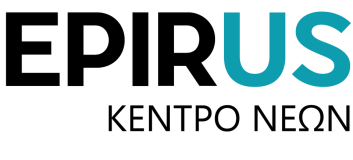 ΑΜΚΕ ΚΕΝΤΡΟ ΝΕΩΝ ΗΠΕΙΡΟΥΠεριεχόμενα1. ΑΝΑΘΕΤΟΥΣΑ ΑΡΧΗ ΚΑΙ ΑΝΤΙΚΕΙΜΕΝΟ ΣΥΜΒΑΣΗΣ1.1	Στοιχεία Αναθέτουσας Αρχής Είδος Αναθέτουσας Αρχής  Η Αναθέτουσα Αρχή είναι η A.M.K.E Κέντρο Νέων Ηπείρου, ένας μη κερδοσκοπικός οργανισμός που βρίσκεται στα Ιωάννινα και φιλοξενεί τμήματα μη τυπικής εκπαίδευσης νέων και ενηλίκων καθώς και το τμήμα ένταξης αιτούντων άσυλο. Κύρια δραστηριότητα Α.Α. Η κύρια δραστηριότητα της Αναθέτουσας Αρχής είναι οι Υπηρεσίες Υποστήριξης για τη βελτίωση της ζωής των πολιτών και την αναβάθμιση των γενικών συνθηκών διαβίωσης.Εφαρμοστέο εθνικό δίκαιο  είναι το ελληνικό δίκαιο. Στοιχεία Επικοινωνίας  α)	Τα έγγραφα της σύμβασης είναι διαθέσιμα για ελεύθερη, πλήρη, άμεση & δωρεάν ηλεκτρονική πρόσβαση στην διεύθυνση (URL) : μέσω της διαδικτυακής πύλης www.promitheus.gov.gr του Ε.Σ.Η.ΔΗ.Σ. και μέσω της ηλεκτρονικής ιστοσελίδας του φορέα : www.yce.gr β) 	Κάθε είδους επικοινωνία και ανταλλαγή πληροφοριών πραγματοποιείται μέσω της διαδικτυακής πύλης www.promitheus.gov.gr του Ε.Σ.Η.ΔΗ.Σ.γ)	Οι προσφορές πρέπει να υποβάλλονται ηλεκτρονικά στην διεύθυνση : www.promitheus.gov.grδ)	Περαιτέρω πληροφορίες είναι διαθέσιμες από την προαναφερθείσα διεύθυνση: www.promitheus.gov.gr ή και www.yce.gr ε)	H ηλεκτρονική επικοινωνία απαιτεί την χρήση εργαλείων και συσκευών που δεν είναι γενικώς διαθέσιμα. Η απεριόριστη, πλήρης, άμεση και δωρεάν πρόσβαση στα εν λόγω εργαλεία και συσκευές είναι δυνατή στην διεύθυνση (URL) : www.promitheus.gov.gr 1.2	Στοιχεία Διαδικασίας-ΧρηματοδότησηΕίδος διαδικασίας  Ο διαγωνισμός θα διεξαχθεί με την ανοικτή διαδικασία των άρθρων 27 και 121 του ν. 4412/16.Χρηματοδότηση της σύμβασης Φορέας χρηματοδότησης της παρούσας σύμβασης είναι η Αναθέτουσα Αρχή δυνάμει της Συμφωνίας Επιδότησης της ΔΡΑΣΗΣ «Επιχορήγηση Ν.Π. ΑΜΚΕ Κέντρο Νέων Ηπείρου για την υλοποίηση του έργου: Λειτουργία Δομής Φιλοξενίας Ασυνόδευτων Ανηλίκων “Άγιος Αθανάσιος”» με Κωδικό ΟΠΣ 5163936 από το Εθνικό Πρόγραμμα Ταμείου Ασύλου, Μετανάστευσης και Ένταξης.1.3	Συνοπτική Περιγραφή φυσικού και οικονομικού αντικειμένου της σύμβασης Αντικείμενο της σύμβασης είναι η ανάδειξη προμηθευτή υπηρεσιών σίτισης με διανομή έτοιμων γευμάτων. Τα προς προμήθεια είδη κατατάσσονται στους ακόλουθους κωδικούς του Κοινού Λεξιλογίου δημοσίων συμβάσεων (CPV): Κύριο αντικείμενο CPV: 55320000-9Η εκτιμώμενη αξία της σύμβασης ανέρχεται στο ποσό των πενήντα τριών χιλιάδων εννιακοσίων σαράντα ενός ευρώ και εξήντα οκτώ λεπτών (53.941,68€) συμπεριλαμβανομένου του Φ.Π.Α. 13% για τις ανάγκες της Δράσης «Επιχορήγηση Ν.Π. ΑΜΚΕ Κέντρο Νέων Ηπείρου για την υλοποίηση του έργου «Λειτουργία Δομής Φιλοξενίας Ασυνόδευτων Ανηλίκων “Άγιος Αθανάσιος”» με Κωδικό ΟΠΣ 5163936, τα οποία θα διατεθούν από τις πιστώσεις των προϋπολογισμών του ανωτέρω έργου για το διάστημα από 01/08/2023 - 31/12/2023. Ο συνολικός Προϋπολογισμός και οι (εκτιμώμενες) ποσότητες, όπως διαμορφώνεται, αναλύεται, ως εξής:Η ισχύς των συμβάσεων που θα συναφθούν θα ξεκινούν από την 01/08/2023 και η διάρκειά τους θα είναι έως τις 31/12/2023.Αναλυτική περιγραφή του φυσικού και οικονομικού αντικειμένου της σύμβασης δίδεται στο ΠΑΡΑΡΤΗΜΑ Ι. Κριτήριο για την ανάθεση της σύμβασης θα είναι η πλέον συμφέρουσα από οικονομική άποψη προσφορά βάσει τιμής.1.4	Θεσμικό πλαίσιο Η ανάθεση και εκτέλεση της σύμβασης διέπονται από την κείμενη νομοθεσία και τις κατ΄ εξουσιοδότηση αυτής εκδοθείσες κανονιστικές πράξεις, όπως ισχύουν, και ιδίως:του ν. 4412/2016 (Α’ 147) “Δημόσιες Συμβάσεις Έργων, Προμηθειών και Υπηρεσιών (προσαρμογή στις Οδηγίες 2014/24/ ΕΕ και 2014/25/ΕΕ)», όπως τροποποιήθηκε και ισχύει.του ν. 4700/2020 (Α’ 127) «Ενιαίο κείμενο Δικονομίας για το Ελεγκτικό Συνέδριο, ολοκληρωμένο νομοθετικό πλαίσιο για τον προσυμβατικό έλεγχο, τροποποιήσεις στον Κώδικα Νόμων για το Ελεγκτικό Συνέδριο, διατάξεις για την αποτελεσματική απονομή της δικαιοσύνης και άλλες διατάξεις» και ιδίως των άρθρων 324-337του ν. 4013/2011 (Α’ 204) «Σύσταση ενιαίας Ανεξάρτητης Αρχής Δημοσίων Συμβάσεων και Κεντρικού Ηλεκτρονικού Μητρώου Δημοσίων Συμβάσεων…», του ν. 3548/2007 (Α’ 68) «Καταχώρηση δημοσιεύσεων των φορέων του Δημοσίου στο νομαρχιακό και τοπικό Τύπο και άλλες διατάξεις»,  του ν. 4601/2019 (Α’ 44) «Εταιρικοί μετασχηματισμοί και εναρμόνιση του νομοθετικού πλαισίου µε τις διατάξεις της Οδηγίας 2014/55/ΕΕ του Ευρωπαϊκού Κοινοβουλίου και του Συμβουλίου της 16ης Απριλίου 2014 για την έκδοση ηλεκτρονικών τιμολογίων στο πλαίσιο δημοσίων συμβάσεων και λοιπές διατάξεις»του π.δ. 39/2017 (Α’ 64) «Κανονισμός εξέτασης προδικαστικών προσφυγών ενώπιων της Α.Ε.Π.Π.»της υπ' αριθμ. 57654/22.05.2017 Απόφασης του Υπουργού Οικονομίας και Ανάπτυξης με θέμα : “Ρύθμιση ειδικότερων θεμάτων λειτουργίας και διαχείρισης του Κεντρικού Ηλεκτρονικού Μητρώου Δημοσίων Συμβάσεων (ΚΗΜΔΗΣ)” (Β’ 1781) της αριθμ. Κ.Υ.Α. οικ. 60967 ΕΞ 2020 (B’ 2425/18.06.2020) «Ηλεκτρονική Τιμολόγηση στο πλαίσιο των Δημόσιων Συμβάσεων δυνάμει του ν. 4601/2019» (Α΄44)της αριθμ. 63446/2021 Κ.Υ.Α. (B’ 2338/02.06.2020) «Καθορισμός Εθνικού Μορφότυπου ηλεκτρονικού τιμολογίου στο πλαίσιο των Δημοσίων Συμβάσεων».του ν. 3419/2005 (Α’ 297) «Γενικό Εμπορικό Μητρώο (Γ.Ε.ΜΗ.) και εκσυγχρονισμός της Επιμελητηριακής Νομοθεσίας»του ν. 4635/2019 (Α’167) « Επενδύω στην Ελλάδα και άλλες διατάξεις» και ιδίως  των άρθρων 85 επ.του ν. 4727/2020 (Α’ 184) «Ψηφιακή Διακυβέρνηση (Ενσωμάτωση στην Ελληνική Νομοθεσία της Οδηγίας (ΕΕ) 2016/2102 και της Οδηγίας (ΕΕ) 2019/1024) – Ηλεκτρονικές Επικοινωνίες (Ενσωμάτωση στο Ελληνικό Δίκαιο της Οδηγίας (ΕΕ) 2018/1972 και άλλες διατάξεις», του ν. 2859/2000 (Α’ 248) «Κύρωση Κώδικα Φόρου Προστιθέμενης Αξίας», του ν. 2121/1993 (Α’ 25) «Πνευματική Ιδιοκτησία, Συγγενικά Δικαιώματα και Πολιτιστικά Θέματα», του Κανονισμού (ΕΕ) 2016/679 του ΕΚ και του Συμβουλίου, της 27ης Απριλίου 2016, για την προστασία των φυσικών προσώπων έναντι της επεξεργασίας των δεδομένων προσωπικού χαρακτήρα και για την ελεύθερη κυκλοφορία των δεδομένων αυτών και την κατάργηση της οδηγίας 95/46/ΕΚ (Γενικός Κανονισμός για την Προστασία Δεδομένων) (Κείμενο που παρουσιάζει ενδιαφέρον για τον ΕΟΧ) OJ L 119, του ν. 4624/2019 (Α’ 137) «Αρχή Προστασίας Δεδομένων Προσωπικού Χαρακτήρα, μέτρα εφαρμογής του Κανονισμού (ΕΕ) 2016/679 του Ευρωπαϊκού Κοινοβουλίου και του Συμβουλίου της 27ης Απριλίου 2016 για την προστασία των φυσικών προσώπων έναντι της επεξεργασίας δεδομένων προσωπικού χαρακτήρα και ενσωμάτωση στην εθνική νομοθεσία της Οδηγίας (ΕΕ) 2016/680 του Ευρωπαϊκού Κοινοβουλίου και του Συμβουλίου της 27ης Απριλίου 2016 και άλλες διατάξεις»,Το Ν.4446/2016 «Πτωχευτικός Κώδικας, Διοικητική Δικαιοσύνη, Τέλη-Παράβολα, Οικειοθελής αποκάλυψη φορολογητέας ύλης παρελθόντων ετών, Ηλεκτρονικές συναλλαγές, Τροποποιήσεις του Ν.4270/2014 και λοιπές διατάξεις» (ΦΕΚ 240/Α/22-12-2016).Το Ν.3979/2011 «Για την ηλεκτρονική διακυβέρνηση και λοιπές διατάξεις» (ΦΕΚ 138/Α/16-06-2011), όπως ισχύει.Το άρθρο 64 του Ν.4172/2013 «Φορολογία εισοδήματος, επείγοντα μέτρα εφαρμογής του ν. 4046/2012, του ν. 4093/2012 και του ν. 4127/2013 και άλλες διατάξεις» (ΦΕΚ 167/Α/23-07-2013), όπως ισχύει.Την υπ' αριθμ. 1191/14-03-2017 Κ.Υ.Α. «Καθορισμός του χρόνου, τρόπου υπολογισμού της διαδικασίας παρακράτησης και απόδοσης της κράτησης 0,06% υπέρ της Αρχής Εξέτασης Προδικαστικών Προσφυγών (Α.Ε.Π.Π.), καθώς και των λοιπών λεπτομερειών εφαρμογής της παραγράφου 3, του άρθρου 350 του ν.4412/2016)» (ΦΕΚ 969/Β/22-03-2017).του Κανονισμού (ΕΕ) 2016/679 του ΕΚ και του Συμβουλίου, της 27ης Απριλίου 2016, για την προστασία των φυσικών προσώπων έναντι της επεξεργασίας των δεδομένων προσωπικού χαρακτήρα και για την ελεύθερη κυκλοφορία των δεδομένων αυτών και την κατάργηση της οδηγίας 95/46/ΕΚ (Γενικός Κανονισμός για την Προστασία Δεδομένων) (Κείμενο που παρουσιάζει ενδιαφέρον για τον ΕΟΧ) OJ L 119του ν. 4624/2019 (Α’ 137) “Αρχή Προστασίας Δεδομένων Προσωπικού Χαρακτήρα, μέτρα εφαρμογής του Κανονισμού (ΕΕ) 2016/679 του Ευρωπαϊκού Κοινοβουλίου και του Συμβουλίου της 27ης Απριλίου 2016 για την προστασία των φυσικών προσώπων έναντι της επεξεργασίας δεδομένων προσωπικού χαρακτήρα και ενσωμάτωση στην εθνική νομοθεσία της Οδηγίας (ΕΕ) 2016/680 του Ευρωπαϊκού Κοινοβουλίου και του Συμβουλίου της 27ης Απριλίου 2016 και άλλες διατάξεις”.των σε εκτέλεση των ανωτέρω νόμων εκδοθεισών κανονιστικών πράξεων, των λοιπών διατάξεων που αναφέρονται ρητά ή απορρέουν από τα οριζόμενα στα συμβατικά τεύχη της παρούσας,  καθώς και του συνόλου των διατάξεων του ασφαλιστικού, εργατικού, κοινωνικού, περιβαλλοντικού και φορολογικού δικαίου που διέπει την ανάθεση και εκτέλεση της παρούσας σύμβασης, έστω και αν δεν αναφέρονται ρητά παραπάνω.Την Συμφωνία Επιδότησης της Δράσης «Επιχορήγηση Ν.Π. Α.Μ.Κ.Ε. Κέντρο Νέων Ηπείρου για την υλοποίηση του έργου "Ενίσχυση Λειτουργίας της δομής Φιλοξενίας Ασυνόδευτων Ανηλίκων Αγ. Αθανάσιος στο Πέραμα Ιωαννίνων"» με Κωδικό ΟΠΣ 5163936.Το από 18/03/2015 Καταστατικό της ΑΜΚΕ – Κέντρο Νέων Ηπείρου όπως τροποποιήθηκε και ισχύει.Το απόσπασμα πρακτικού της αρίθμ. 1/26-2-2021 πρακτικό του ΔΣ της ΑΜΚΕ ΚΝΗ περί εξουσιοδότησης υπογραφής του ΠροέδρουΤο με αρίθμ. 14/28-12-2021 πρακτικό του ΔΣ της ΑΜΚΕ ΚΝΗ περί απόφασης συγκρότησης Επιτροπής Διενέργειας Ανοιχτών ΔιαγωνισμώνΤο με αριθ πρωτ. YCE/23/PR/017/REQ/19-04-2023 Πρωτογενές Αίτημα Δαπάνης για την έγκριση του, ποσού εβδομήντα έξι χιλιάδων τετρακοσίων σαράντα ευρώ (76.440,00€), χωρίς Φ.Π.Α., για την προμήθεια υπηρεσιών σίτισης με την διανομή έτοιμων γευμάτων (CPV: 55320000-9), για τις ανάγκες της Δομής Φιλοξενίας Ασυνόδευτων Ανηλίκων «Άγιος Αθανάσιος».Την με αριθμ πρωτ YCE/23/PR/017/APR/19-04-2023 Απόφαση Έγκρισης Δαπάνης.Την με αιρθμ πρωτ YCE/23/PR/017/APR-Proc/19-04-2023 Απόφαση Έγκρισης Διαδικασιών για την έκτακτη και επιτακτική ανάγκη προμήθειας υπηρεσιών σίτισης με την διανομή έτοιμων γευμάτων (CPV: 55320000-9), για τις ανάγκες της Δομής Φιλοξενίας Ασυνόδευτων Ανηλίκων «Άγιος Αθανάσιος».Την ανάγκη υπηρεσιών σίτισης με διανομή έτοιμων γευμάτων (CPV: 55320000-9) για τις ανάγκες της ΔΡΑΣΗΣ «Επιχορήγηση Ν.Π. ΑΜΚΕ Κέντρο Νέων Ηπείρου για την υλοποίηση του έργου: Λειτουργία Δομής Φιλοξενίας Ασυνόδευτων Ανηλίκων “Άγιος Αθανάσιος”» με Κωδικό ΟΠΣ 5163936.»Η εν λόγω δαπάνη θα επιβαρύνει τον προϋπολογισμό του έργου: Λειτουργία Δομής Φιλοξενίας Ασυνόδευτων Ανηλίκων «Άγιος Αθανάσιος» με κωδικό ΟΠΣ 5163936.1.5	Προθεσμία παραλαβής προσφορών και διενέργεια διαγωνισμού Η καταληκτική ημερομηνία παραλαβής των προσφορών είναι η 16/06/2023 ημέρα Παρασκευή και ώρα 15:00Η διαδικασία θα διενεργηθεί με χρήση της πλατφόρμας του Εθνικού Συστήματος Ηλεκτρονικών Δημοσίων Συμβάσεων (Ε.Σ.Η.Δ.Η.Σ.), η οποία είναι προσβάσιμη μέσω της Διαδικτυακής πύλης www.promitheus.gov.gr , την 01/06/2023 ημέρα Πέμπτη και ώρα 15:00 μ.μ. Α/Α Συστήματος: 1945321.6	ΔημοσιότηταΑ. Δημοσίευση σε εθνικό επίπεδο Η προκήρυξη και το πλήρες κείμενο της παρούσας Διακήρυξης καταχωρήθηκαν στο Κεντρικό Ηλεκτρονικό Μητρώο Δημοσίων Συμβάσεων (ΚΗΜΔΗΣ). Τα έγγραφα της σύμβασης της παρούσας Διακήρυξης καταχωρήθηκαν στη σχετική ηλεκτρονική διαδικασία σύναψης δημόσιας σύμβασης στο ΕΣΗΔΗΣ, η οποία έλαβε Συστημικό Αύξοντα Αριθμό: 194532 και αναρτήθηκαν στη Διαδικτυακή Πύλη (www.promitheus.gov.gr) του ΟΠΣ ΕΣΗΔΗΣ. Περίληψη της παρούσας Διακήρυξης δημοσιεύεται και στον Ελληνικό Τύπο  , σύμφωνα με το άρθρο 66 του Ν. 4412/2016 : Β. Ημερομηνία αποστολής της περίληψης της προκήρυξης για δημοσίευση στον ελληνικό τύπο: 01/06/2023 (ημέρα Πέμπτη) ως εξής : 	σε μία (1) ημερήσια νομαρχιακή εφημερίδα ανά Περιφερειακή Ενότητα/Νομό, όπου εδρεύουν οι Υπηρεσίες των φορέων που αφορά ο παρών διαγωνισμός καθώς και σε μία (1) εβδομαδιαία εφημερίδα Περιφερειακής Ενότητας/Νομού  Ιωαννίνων Συγκεκριμένα περίληψη της Διακήρυξης θα δημοσιευθεί στις παρακάτω εφημερίδες:    ΗΜΕΡΗΣΙΕΣ ΕΦΗΜΕΡΙΔΕΣ: «ΗΠΕΙΡΩΤΙΚΟΣ ΑΓΩΝ»(Ιωάννινα) Εβδομαδιαία Εφημερίδα«ΕΚΔΟΣΗ» (Ιωάννινα)Η Διακήρυξη θα καταχωρηθεί στο διαδίκτυο, στην ιστοσελίδα της αναθέτουσας αρχής, στη διεύθυνση (URL):www.yce.gr στην διαδρομή: Αρχική ► ΕΝΗΜΕΡΩΣΗ ► Ανακοινώσεις-Προκηρύξεις, στις 01/06/2023 (ημέρα Πέμπτη)Γ.	Έξοδα δημοσιεύσεωνΗ δαπάνη των δημοσιεύσεων στον Ελληνικό Τύπο βαρύνειτον ανάδοχο με βάση τον προϋπολογισμό που θα τους ανατεθούν, για τις νομαρχιακές εφημερίδες, (κατ’ εφαρμογή των διατάξεων του ν. 3548/2007, όπως τροποποιήθηκε και ισχύει με το άρθρο 46 του ν.3801/2007).  Επισημαίνεται ότι οι αναδειχθέντες ανάδοχοι οφείλουν να προσκομίσουν στην αναθέτουσα αρχή τα νόμιμα παραστατικά (εξόφληση τιμολογίων) κατά την υπογραφή της σύμβασης ή το αργότερο με την κατάθεση του πρώτου τιμολογίου.1.7	Αρχές εφαρμοζόμενες στη διαδικασία σύναψης Οι οικονομικοί φορείς δεσμεύονται ότι:α) τηρούν και θα εξακολουθήσουν να τηρούν κατά την εκτέλεση της σύμβασης, εφόσον επιλεγούν, τις υποχρεώσεις τους που απορρέουν από τις διατάξεις της περιβαλλοντικής, κοινωνικοασφαλιστικής και εργατικής νομοθεσίας, που έχουν θεσπιστεί με το δίκαιο της Ένωσης, το εθνικό δίκαιο, συλλογικές συμβάσεις ή διεθνείς διατάξεις περιβαλλοντικού, κοινωνικού και εργατικού δικαίου, οι οποίες απαριθμούνται στο Παράρτημα Χ του Προσαρτήματος Α του ν. 4412/2016. Η τήρηση των εν λόγω υποχρεώσεων ελέγχεται και βεβαιώνεται από τα όργανα που επιβλέπουν την εκτέλεση των δημοσίων συμβάσεων και τις αρμόδιες δημόσιες αρχές και υπηρεσίες που ενεργούν εντός των ορίων της ευθύνης και της αρμοδιότητάς τους, β) δεν θα ενεργήσουν αθέμιτα, παράνομα ή καταχρηστικά καθ΄ όλη τη διάρκεια της διαδικασίας ανάθεσης, αλλά και κατά το στάδιο εκτέλεσης της σύμβασης, εφόσον επιλεγούν,γ) λαμβάνουν τα κατάλληλα μέτρα για να διαφυλάξουν την εμπιστευτικότητα των πληροφοριών που έχουν χαρακτηρισθεί ως τέτοιες.2.	ΓΕΝΙΚΟΙ ΚΑΙ ΕΙΔΙΚΟΙ ΟΡΟΙ ΣΥΜΜΕΤΟΧΗΣ2.1	Γενικές Πληροφορίες2.1.1	Έγγραφα της σύμβασηςΤα έγγραφα της παρούσας διαδικασίας σύναψης,  είναι τα ακόλουθα:η παρούσα διακήρυξη και τα παραρτήματά τηςοι συμπληρωματικές πληροφορίες που τυχόν παρέχονται στο πλαίσιο της διαδικασίας, ιδίως σχετικά με τις προδιαγραφές και τα σχετικά δικαιολογητικάτο σχέδιο της σύμβασης με τα Παραρτήματά της.2.1.2	Επικοινωνία - Πρόσβαση στα έγγραφα της ΣύμβασηςΌλες οι επικοινωνίες σε σχέση με τα βασικά στοιχεία της διαδικασίας σύναψης της σύμβασης, καθώς και όλες οι ανταλλαγές πληροφοριών, ιδίως η ηλεκτρονική υποβολή, εκτελούνται με τη χρήση της πλατφόρμας του Εθνικού Συστήματος Ηλεκτρονικών Δημοσίων Συμβάσεων (ΕΣΗΔΗΣ), η οποία είναι προσβάσιμη μέσω της Διαδικτυακής Πύλης (www.promitheus.gov.gr).2.1.3	Παροχή ΔιευκρινίσεωνΤα σχετικά αιτήματα παροχής διευκρινίσεων υποβάλλονται ηλεκτρονικά,  το αργότερο επτά (7) ημέρες πριν την καταληκτική ημερομηνία υποβολής προσφορών και απαντώνται αντίστοιχα, στο πλαίσιο της παρούσας, στη σχετική ηλεκτρονική διαδικασία σύναψης δημόσιας σύμβασης στην πλατφόρμα του ΕΣΗΔΗΣ, η οποία είναι προσβάσιμη μέσω της Διαδικτυακής Πύλης (www.promitheus.gov.gr). Αιτήματα παροχής συμπληρωματικών πληροφοριών – διευκρινίσεων  υποβάλλονται από εγγεγραμμένους  στο σύστημα οικονομικούς φορείς, δηλαδή από εκείνους που διαθέτουν σχετικά διαπιστευτήρια που τους έχουν χορηγηθεί (όνομα χρήστη και κωδικό πρόσβασης) και απαραίτητα το ηλεκτρονικό αρχείο με το κείμενο των ερωτημάτων είναι ηλεκτρονικά υπογεγραμμένο. Αιτήματα παροχής διευκρινίσεων που είτε υποβάλλονται με άλλο τρόπο είτε το ηλεκτρονικό αρχείο που τα συνοδεύει δεν είναι ηλεκτρονικά υπογεγραμμένο, δεν εξετάζονται.Η αναθέτουσα αρχή μπορεί να παρατείνει την προθεσμία παραλαβής των προσφορών, ούτως ώστε όλοι οι ενδιαφερόμενοι οικονομικοί φορείς να μπορούν να λάβουν γνώση όλων των αναγκαίων πληροφοριών για την κατάρτιση των προσφορών στις ακόλουθες περιπτώσεις:α) όταν, για οποιονδήποτε λόγο, πρόσθετες πληροφορίες, αν και ζητήθηκαν από τον οικονομικό φορέα έγκαιρα δεν έχουν παρασχεθεί το αργότερο τέσσερις (4) ημέρες πριν από την προθεσμία που ορίζεται για την παραλαβή των προσφορών,β) όταν τα έγγραφα της σύμβασης υφίστανται σημαντικές αλλαγές. Η διάρκεια της παράτασης θα είναι ανάλογη με τη σπουδαιότητα των πληροφοριών που ζητήθηκαν ή των αλλαγών.Όταν οι πρόσθετες πληροφορίες δεν έχουν ζητηθεί έγκαιρα ή δεν έχουν σημασία για την προετοιμασία κατάλληλων προσφορών, η παράταση της προθεσμίας εναπόκειται στη διακριτική ευχέρεια της αναθέτουσας αρχής.Τροποποίηση των όρων της διαγωνιστικής διαδικασίας (πχ αλλαγή/μετάθεση της καταληκτικής ημερομηνίας υποβολής προσφορών, καθώς και σημαντικές αλλαγές των εγγράφων της σύμβασης, σύμφωνα με την προηγούμενη παράγραφο) δημοσιεύεται στο ΚΗΜΔΗΣ. 2.1.4	ΓλώσσαΤα έγγραφα της σύμβασης έχουν συνταχθεί στην ελληνική γλώσσα. Τυχόν προδικαστικές προσφυγές υποβάλλονται στην ελληνική γλώσσα.Οι προσφορές, τα στοιχεία που περιλαμβάνονται σε αυτές, καθώς και τα αποδεικτικά έγγραφα σχετικά με τη μη ύπαρξη λόγου αποκλεισμού και την πλήρωση των κριτηρίων ποιοτικής επιλογής συντάσσονται στην ελληνική γλώσσα ή συνοδεύονται από επίσημη μετάφρασή τους στην ελληνική γλώσσα. Τα αλλοδαπά δημόσια και ιδιωτικά έγγραφα συνοδεύονται από μετάφρασή τους στην ελληνική γλώσσα επικυρωμένη, είτε από πρόσωπο αρμόδιο κατά τις κείμενες διατάξεις της εθνικής νομοθεσίας είτε από πρόσωπο κατά νόμο αρμόδιο της χώρας στην οποία έχει συνταχθεί το έγγραφο. Ενημερωτικά και τεχνικά φυλλάδια και άλλα έντυπα, εταιρικά ή μη, με ειδικό τεχνικό περιεχόμενο, δηλαδή έντυπα με αμιγώς τεχνικά χαρακτηριστικά, όπως αριθμούς, αποδόσεις σε διεθνείς μονάδες, μαθηματικούς τύπους και σχέδια, που είναι δυνατόν να διαβαστούν σε κάθε γλώσσα και δεν είναι απαραίτητη η μετάφραση τους, μπορούν να υποβάλλονται σε άλλη γλώσσα, χωρίς να συνοδεύονται από μετάφραση στην ελληνική. . Κάθε μορφής επικοινωνία με την αναθέτουσα αρχή, καθώς και μεταξύ αυτής και του αναδόχου, θα γίνονται υποχρεωτικά στην ελληνική γλώσσα.2.1.5	ΕγγυήσειςΟι εγγυητικές επιστολές των παραγράφων 2.2.2 και 4.1. εκδίδονται από πιστωτικά ιδρύματα ή χρηματοδοτικά ιδρύματα ή ασφαλιστικές επιχειρήσεις κατά την έννοια των περιπτώσεων β΄ και γ΄ της παρ. 1 του άρθρου 14 του ν. 4364/ 2016 (Α΄13), που λειτουργούν νόμιμα στα κράτη - μέλη της Ένωσης ή του Ευρωπαϊκού Οικονομικού Χώρου ή στα κράτη-μέρη της ΣΔΣ και έχουν, σύμφωνα με τις ισχύουσες διατάξεις, το δικαίωμα αυτό. Μπορούν, επίσης, να εκδίδονται από το Τ.Μ.Ε.Δ.Ε. ή να παρέχονται με γραμμάτιο του Ταμείου Παρακαταθηκών και Δανείων με παρακατάθεση σε αυτό του αντίστοιχου χρηματικού ποσού. Αν συσταθεί παρακαταθήκη με γραμμάτιο παρακατάθεσης χρεογράφων στο Ταμείο Παρακαταθηκών και Δανείων, τα τοκομερίδια ή μερίσματα που λήγουν κατά τη διάρκεια της εγγύησης επιστρέφονται μετά τη λήξη τους στον υπέρ ου η εγγύηση οικονομικό φορέα.Οι εγγυητικές επιστολές εκδίδονται κατ’ επιλογή των οικονομικών φορέων από έναν ή περισσότερους εκδότες της παραπάνω παραγράφου.Οι εγγυήσεις αυτές περιλαμβάνουν κατ’ ελάχιστον τα ακόλουθα στοιχεία: α) την ημερομηνία έκδοσης, β) τον εκδότη, γ) την αναθέτουσα αρχή προς την οποία απευθύνονται, δ) τον αριθμό της εγγύησης, ε) το ποσό που καλύπτει η εγγύηση, στ) την πλήρη επωνυμία, τον Α.Φ.Μ. και τη διεύθυνση του οικονομικού φορέα υπέρ του οποίου εκδίδεται η εγγύηση (στην περίπτωση ένωσης αναγράφονται όλα τα παραπάνω για κάθε μέλος της ένωσης),  ζ) τους όρους ότι: αα) η εγγύηση παρέχεται ανέκκλητα και ανεπιφύλακτα, ο δε εκδότης παραιτείται του δικαιώματος της διαιρέσεως και της διζήσεως, και ββ) ότι σε περίπτωση κατάπτωσης αυτής, το ποσό της κατάπτωσης υπόκειται στο εκάστοτε ισχύον τέλος χαρτοσήμου, η) τα στοιχεία της σχετικής διακήρυξης και την καταληκτική ημερομηνία υποβολής προσφορών, θ) την ημερομηνία λήξης ή τον χρόνο ισχύος της εγγύησης, ι) την ανάληψη υποχρέωσης από τον εκδότη της εγγύησης να καταβάλει το ποσό της εγγύησης ολικά ή μερικά εντός πέντε (5) ημερών μετά από απλή έγγραφη ειδοποίηση εκείνου προς τον οποίο απευθύνεται και ια) στην περίπτωση των εγγυήσεων καλής εκτέλεσης και προκαταβολής, τον αριθμό και τον τίτλο της σχετικής σύμβασης. Η περ. αα’ του προηγούμενου εδαφίου ζ΄ δεν εφαρμόζεται για τις εγγυήσεις που παρέχονται με γραμμάτιο του Ταμείου Παρακαταθηκών και Δανείων.[βλ. ΠΑΡΑΡΤΗΜΑ VΙ – Υποδείγματα Εγγυητικών Επιστολών] Η αναθέτουσα αρχή επικοινωνεί με τους εκδότες των εγγυητικών επιστολών προκειμένου να διαπιστώσει την εγκυρότητά τους.2.1.6	Προστασία Προσωπικών ΔεδομένωνΗ αναθέτουσα αρχή ενημερώνει το φυσικό πρόσωπο που υπογράφει την προσφορά ως Προσφέρων ή ως Νόμιμος Εκπρόσωπος Προσφέροντος, ότι η ίδια ή και τρίτοι, κατ’ εντολή και για λογαριασμό της, θα επεξεργάζονται προσωπικά δεδομένα που περιέχονται στους φακέλους της προσφοράς και τα αποδεικτικά μέσα τα οποία υποβάλλονται σε αυτήν, στο πλαίσιο του παρόντος Διαγωνισμού, για το σκοπό της αξιολόγησης των προσφορών και της ενημέρωσης έτερων συμμετεχόντων σε αυτόν, λαμβάνοντας κάθε εύλογο μέτρο για τη διασφάλιση του απορρήτου και της ασφάλειας της επεξεργασίας των δεδομένων και της προστασίας τους από κάθε μορφής αθέμιτη επεξεργασία, σύμφωνα με τις διατάξεις της κείμενης νομοθεσίας περί προστασίας προσωπικών δεδομένων, κατά τα αναλυτικώς αναφερόμενα στην αναλυτική ενημέρωση που επισυνάπτεται στην παρούσα.2.2	Δικαίωμα Συμμετοχής - Κριτήρια Ποιοτικής Επιλογής2.2.1	Δικαίωμα συμμετοχής 1. Δικαίωμα συμμετοχής στη διαδικασία σύναψης της παρούσας σύμβασης έχουν φυσικά ή νομικά πρόσωπα και, σε περίπτωση ενώσεων οικονομικών φορέων, τα μέλη αυτών, που είναι εγκατεστημένα σε:α) κράτος-μέλος της Ένωσης,β) κράτος-μέλος του Ευρωπαϊκού Οικονομικού Χώρου (Ε.Ο.Χ.),γ) τρίτες χώρες που έχουν υπογράψει και κυρώσει τη ΣΔΣ, στο βαθμό που η υπό ανάθεση δημόσια σύμβαση καλύπτεται από τα Παραρτήματα 1, 2, 4, 5, 6 και 7 και τις γενικές σημειώσεις του σχετικού με την Ένωση Προσαρτήματος I της ως άνω Συμφωνίας, καθώς και δ) σε τρίτες χώρες που δεν εμπίπτουν στην περίπτωση γ΄ της παρούσας παραγράφου και έχουν συνάψει διμερείς ή πολυμερείς συμφωνίες με την Ένωση σε θέματα διαδικασιών ανάθεσης δημοσίων συμβάσεων.Στο βαθμό που καλύπτονται από τα Παραρτήματα 1, 2, 4 και 5, 6 και 7 και τις γενικές σημειώσεις του σχετικού με την Ένωση Προσαρτήματος I της ΣΔΣ, καθώς και τις λοιπές διεθνείς συμφωνίες από τις οποίες δεσμεύεται η Ένωση, οι αναθέτουσες αρχές επιφυλάσσουν για τα έργα, τα αγαθά, τις υπηρεσίες και τους οικονομικούς φορείς των χωρών που έχουν υπογράψει τις εν λόγω συμφωνίες μεταχείριση εξίσου ευνοϊκή με αυτήν που επιφυλάσσουν για τα έργα, τα αγαθά, τις υπηρεσίες και τους οικονομικούς φορείς της Ένωσης2. Οικονομικός φορέας συμμετέχει είτε μεμονωμένα είτε ως μέλος ένωσης. Οι ενώσεις οικονομικών φορέων, συμπεριλαμβανομένων και των προσωρινών συμπράξεων, δεν απαιτείται να περιβληθούν συγκεκριμένη νομική μορφή για την υποβολή προσφοράς. Η αναθέτουσα αρχή  μπορεί να απαιτήσει από τις ενώσεις οικονομικών φορέων να περιβληθούν συγκεκριμένη νομική μορφή, εφόσον τους ανατεθεί η σύμβαση.Στις περιπτώσεις υποβολής προσφοράς από ένωση οικονομικών φορέων, όλα τα μέλη της ευθύνονται έναντι της αναθέτουσας αρχής αλληλέγγυα και εις ολόκληρον.  2.2.2	Εγγύηση συμμετοχής2.2.2.1. Για την έγκυρη συμμετοχή στη διαδικασία σύναψης της παρούσας σύμβασης, κατατίθεται από τους συμμετέχοντες οικονομικούς φορείς (προσφέροντες), εγγυητική επιστολή συμμετοχής, για κάθε προσφορά ανά τμήμα στο διαγωνισμό (Σύμφωνα με το ΠΑΡΑΡΤΗΜΑ VΙ -1), ποσού ίσου με το 1% επί της συνολικής εκτιμώμενης αξίας εκτός Φ.Π.Α., [άρθρο 72  παρ. 1α του Ν. 4412/2016]. Ως εκτιμώμενη αξία νοείται το ποσό που αναλογεί στο τμήμα για το οποίο γίνεται η προσφορά. Τα ποσά των εγγυητικών επιστολών ανά τμήμα προσφοράς έχουν ως εξής. Στην περίπτωση ένωσης οικονομικών φορέων, η εγγύηση συμμετοχής περιλαμβάνει και τον όρο ότι η εγγύηση καλύπτει τις υποχρεώσεις όλων των οικονομικών φορέων που συμμετέχουν στην ένωση.Η εγγύηση συμμετοχής πρέπει να ισχύει τουλάχιστον για τριάντα (30) ημέρες μετά τη λήξη του χρόνου ισχύος της προσφοράς του άρθρου 2.4.5 της παρούσας, ήτοι μέχρι 19/11/2023 άλλως η προσφορά απορρίπτεται. Η αναθέτουσα αρχή μπορεί, πριν από τη λήξη της προσφοράς, να ζητά από τους προσφέροντες να παρατείνουν, πριν τη λήξη τους, τη διάρκεια ισχύος της προσφοράς και της εγγύησης συμμετοχής.Οι πρωτότυπες εγγυήσεις συμμετοχής, πλην των εγγυήσεων που εκδίδονται ηλεκτρονικά, προσκομίζονται, σε κλειστό φάκελο στα γραφεία της ΑΜΚΕ ΚΝΗ επί της οδού Καπλάνη 10, ΤΚ 45221, Ιωάννινα, με ευθύνη του οικονομικού φορέα, το αργότερο πριν την ημερομηνία και ώρα αποσφράγισης των προσφορών που ορίζεται στην παρ. 3.1 της παρούσας, άλλως η προσφορά απορρίπτεται ως απαράδεκτη, μετά από γνώμη της Επιτροπής Διαγωνισμού. 2.2.2.2. Η εγγύηση συμμετοχής επιστρέφεται στον ανάδοχο με την προσκόμιση της εγγύησης καλής εκτέλεσης. Η εγγύηση συμμετοχής επιστρέφεται στους λοιπούς προσφέροντες, σύμφωνα με τα ειδικότερα οριζόμενα στην παρ. 3 του άρθρου 72 του ν. 4412/2016.2.2.2.3. Η εγγύηση συμμετοχής καταπίπτει εάν ο προσφέρων: α) αποσύρει την προσφορά του κατά τη διάρκεια ισχύος αυτής, β) παρέχει, εν γνώσει του, ψευδή στοιχεία ή πληροφορίες που αναφέρονται στις παραγράφους 2.2.3 έως 2.2.4, γ) δεν προσκομίσει εγκαίρως τα προβλεπόμενα από την παρούσα δικαιολογητικά (παράγραφοι 2.2.5 και 3.2), δ) δεν προσέλθει εγκαίρως για υπογραφή του συμφωνητικού, ε) υποβάλει μη κατάλληλη προσφορά, με την έννοια της περ. 46 της παρ. 1 του άρθρου 2 του ν. 4412/2016, στ) δεν ανταποκριθεί στη σχετική πρόσκληση της αναθέτουσας αρχής να εξηγήσει την τιμή ή το κόστος της προσφοράς του εντός της τεθείσας προθεσμίας και η προσφορά του απορριφθεί, ζ) στις περιπτώσεις των παρ. 3, 4 και 5 του άρθρου 103 του ν. 4412/2016, περί πρόσκλησης για υποβολή δικαιολογητικών από τον προσωρινό ανάδοχο, αν, κατά τον έλεγχο των παραπάνω δικαιολογητικών, σύμφωνα με τις παραγράφους 3.2 και 3.4 της παρούσας, διαπιστωθεί ότι τα στοιχεία που δηλώθηκαν στο ΕΕΕΣ είναι εκ προθέσεως απατηλά, ή ότι έχουν υποβληθεί πλαστά αποδεικτικά στοιχεία, ή αν, από τα παραπάνω δικαιολογητικά που προσκομίστηκαν νομίμως και εμπροθέσμως, δεν αποδεικνύεται η μη συνδρομή των λόγων αποκλεισμού της παραγράφου 2.2.3 ή η πλήρωση μιας ή περισσότερων από τις απαιτήσεις των κριτηρίων ποιοτικής επιλογής.2.2.3	Λόγοι αποκλεισμού Αποκλείεται από τη συμμετοχή στην παρούσα διαδικασία σύναψης σύμβασης (διαγωνισμό) οικονομικός φορέας, εφόσον συντρέχει στο πρόσωπό του (εάν πρόκειται για μεμονωμένο φυσικό ή νομικό πρόσωπο) ή σε ένα από τα μέλη του (εάν πρόκειται για ένωση οικονομικών φορέων) ένας ή περισσότεροι από τους ακόλουθους λόγους:2.2.3.1. Όταν υπάρχει σε βάρος του αμετάκλητη καταδικαστική απόφαση για ένα από τα ακόλουθα εγκλήματα: α) συμμετοχή σε εγκληματική οργάνωση, όπως αυτή ορίζεται στο άρθρο 2 της απόφασης-πλαίσιο 2008/841/ΔΕΥ του Συμβουλίου της 24ης Οκτωβρίου 2008, για την καταπολέμηση του οργανωμένου εγκλήματος (ΕΕ L 300 της 11.11.2008 σ.42), και τα εγκλήματα του άρθρου 187 του Ποινικού Κώδικα (εγκληματική οργάνωση),β) ενεργητική δωροδοκία, όπως ορίζεται στο άρθρο 3 της σύμβασης περί της καταπολέμησης της δωροδοκίας στην οποία ενέχονται υπάλληλοι των Ευρωπαϊκών Κοινοτήτων ή των κρατών-μελών της Ένωσης (ΕΕ C 195 της 25.6.1997, σ. 1) και στην παρ. 1 του άρθρου 2 της απόφασης-πλαίσιο 2003/568/ΔΕΥ του Συμβουλίου της 22ας Ιουλίου 2003, για την καταπολέμηση της δωροδοκίας στον ιδιωτικό τομέα (ΕΕ L 192 της 31.7.2003, σ. 54), καθώς και όπως ορίζεται στο εθνικό δίκαιο του οικονομικού φορέα, και τα εγκλήματα των άρθρων 159Α (δωροδοκία πολιτικών προσώπων), 236 (δωροδοκία υπαλλήλου), 237 παρ. 2-4 (δωροδοκία δικαστικών λειτουργών), 237Α παρ. 2 (εμπορία επιρροής – μεσάζοντες), 396 παρ. 2 (δωροδοκία στον ιδιωτικό τομέα) του Ποινικού Κώδικα,γ) απάτη εις βάρος των οικονομικών συμφερόντων της Ένωσης, κατά την έννοια των άρθρων 3 και 4 της Οδηγίας (ΕΕ) 2017/1371 του Ευρωπαϊκού Κοινοβουλίου και του Συμβουλίου της 5ης Ιουλίου 2017 σχετικά με την καταπολέμηση, μέσω του ποινικού δικαίου, της απάτης εις βάρος των οικονομικών συμφερόντων της Ένωσης (L 198/28.07.2017) και τα εγκλήματα των άρθρων 159Α (δωροδοκία πολιτικών προσώπων), 216 (πλαστογραφία), 236 (δωροδοκία υπαλλήλου), 237 παρ. 2-4 (δωροδοκία δικαστικών λειτουργών), 242 (ψευδής βεβαίωση, νόθευση κ.λπ.) 374 (διακεκριμένη κλοπή), 375 (υπεξαίρεση), 386 (απάτη), 386Α (απάτη με υπολογιστή), 386Β (απάτη σχετική με τις επιχορηγήσεις), 390 (απιστία) του Ποινικού Κώδικα και των άρθρων 155 επ. του Εθνικού Τελωνειακού Κώδικα (ν. 2960/2001, Α’ 265), όταν αυτά στρέφονται κατά των οικονομικών συμφερόντων της Ευρωπαϊκής Ένωσης ή συνδέονται με την προσβολή αυτών των συμφερόντων, καθώς και τα εγκλήματα των άρθρων 23 (διασυνοριακή απάτη σχετικά με τον ΦΠΑ) και 24 (επικουρικές διατάξεις για την ποινική προστασία των οικονομικών συμφερόντων της Ευρωπαϊκής Ένωσης) του ν. 4689/2020 (Α’ 103),δ) τρομοκρατικά εγκλήματα ή εγκλήματα συνδεόμενα με τρομοκρατικές δραστηριότητες, όπως ορίζονται, αντιστοίχως, στα άρθρα 3-4 και 5-12 της Οδηγίας (ΕΕ) 2017/541 του Ευρωπαϊκού Κοινοβουλίου και του Συμβουλίου της 15ης Μαρτίου 2017 για την καταπολέμηση της τρομοκρατίας και την αντικατάσταση της απόφασης-πλαισίου 2002/475/ΔΕΥ του Συμβουλίου και για την τροποποίηση της απόφασης 2005/671/ΔΕΥ του Συμβουλίου (ΕΕ L 88/31.03.2017) ή ηθική αυτουργία ή συνέργεια ή απόπειρα διάπραξης εγκλήματος, όπως ορίζονται στο άρθρο 14 αυτής, και τα εγκλήματα των άρθρων 187Α και 187Β του Ποινικού Κώδικα, καθώς και τα εγκλήματα των άρθρων 32-35 του ν. 4689/2020 (Α’103),ε) νομιμοποίηση εσόδων από παράνομες δραστηριότητες ή χρηματοδότηση της τρομοκρατίας, όπως αυτές ορίζονται στο άρθρο 1 της Οδηγίας (ΕΕ) 2015/849 του Ευρωπαϊκού Κοινοβουλίου και του Συμβουλίου της 20ης Μαΐου 2015, σχετικά με την πρόληψη της χρησιμοποίησης του χρηματοπιστωτικού συστήματος για τη νομιμοποίηση εσόδων από παράνομες δραστηριότητες ή για τη χρηματοδότηση της τρομοκρατίας, την τροποποίηση του κανονισμού (ΕΕ) αριθμ. 648/2012 του Ευρωπαϊκού Κοινοβουλίου και του Συμβουλίου, και την κατάργηση της οδηγίας 2005/60/ΕΚ του Ευρωπαϊκού Κοινοβουλίου και του Συμβουλίου και της οδηγίας 2006/70/ΕΚ της Επιτροπής (ΕΕ L 141/05.06.2015) και τα εγκλήματα των άρθρων 2 και 39 του ν. 4557/2018 (Α’ 139), στ) παιδική εργασία και άλλες μορφές εμπορίας ανθρώπων, όπως ορίζονται στο άρθρο 2 της Οδηγίας 2011/36/ΕΕ του Ευρωπαϊκού Κοινοβουλίου και του Συμβουλίου της 5ης Απριλίου 2011, για την πρόληψη και την καταπολέμηση της εμπορίας ανθρώπων και για την προστασία των θυμάτων της, καθώς και για την αντικατάσταση της απόφασης-πλαίσιο 2002/629/ΔΕΥ του Συμβουλίου (ΕΕ L 101 της 15.4.2011, σ. 1), και τα εγκλήματα του άρθρου 323Α του Ποινικού Κώδικα (εμπορία ανθρώπων). Ο οικονομικός φορέας αποκλείεται, επίσης, όταν το πρόσωπο εις βάρος του οποίου εκδόθηκε αμετάκλητη καταδικαστική απόφαση είναι μέλος του διοικητικού, διευθυντικού ή εποπτικού οργάνου του ή έχει εξουσία εκπροσώπησης, λήψης αποφάσεων ή ελέγχου σε αυτό. Η υποχρέωση του προηγούμενου εδαφίου αφορά: - στις περιπτώσεις εταιρειών περιορισμένης ευθύνης (Ε.Π.Ε.), ιδιωτικών κεφαλαιουχικών εταιρειών (Ι.Κ.Ε.) και προσωπικών εταιρειών (Ο.Ε. και Ε.Ε.) τους διαχειριστές.- στις περιπτώσεις ανωνύμων εταιρειών (Α.Ε.), τον διευθύνοντα Σύμβουλο, τα μέλη του Διοικητικού Συμβουλίου, καθώς και τα πρόσωπα στα οποία με απόφαση του Διοικητικού Συμβουλίου έχει ανατεθεί το σύνολο της διαχείρισης και εκπροσώπησης της εταιρείας.- στις περιπτώσεις Συνεταιρισμών, τα μέλη του Διοικητικού Συμβουλίου.- σε όλες τις υπόλοιπες περιπτώσεις νομικών προσώπων, τον κατά περίπτωση  νόμιμο εκπρόσωπο.Εάν στις ως άνω περιπτώσεις (α) έως (στ) η κατά τα ανωτέρω, περίοδος αποκλεισμού δεν έχει καθοριστεί με αμετάκλητη απόφαση, αυτή ανέρχεται σε πέντε (5) έτη από την ημερομηνία της καταδίκης με αμετάκλητη απόφαση. 2.2.3.2. Στις ακόλουθες περιπτώσεις:α) όταν ο οικονομικός φορέας έχει αθετήσει τις υποχρεώσεις του όσον αφορά στην καταβολή φόρων ή εισφορών κοινωνικής ασφάλισης και αυτό έχει διαπιστωθεί από δικαστική ή διοικητική απόφαση με τελεσίδικη και δεσμευτική ισχύ, σύμφωνα με διατάξεις της χώρας όπου είναι εγκατεστημένος  ή την εθνική νομοθεσία ή β) όταν η αναθέτουσα αρχή μπορεί να αποδείξει με τα κατάλληλα μέσα ότι ο οικονομικός φορέας έχει αθετήσει τις υποχρεώσεις του όσον αφορά την καταβολή φόρων ή εισφορών κοινωνικής ασφάλισης.Αν ο οικονομικός φορέας είναι Έλληνας πολίτης ή έχει την εγκατάστασή του στην Ελλάδα, οι υποχρεώσεις του που αφορούν στις εισφορές κοινωνικής ασφάλισης καλύπτουν τόσο την κύρια όσο και την επικουρική ασφάλιση. Οι υποχρεώσεις των περ. α’ και β’ της παρ. 2.2.3.2  θεωρείται ότι δεν έχουν αθετηθεί εφόσον δεν έχουν καταστεί ληξιπρόθεσμες ή εφόσον αυτές έχουν υπαχθεί σε δεσμευτικό διακανονισμό που τηρείται.Δεν αποκλείεται ο οικονομικός φορέας, όταν έχει εκπληρώσει τις υποχρεώσεις του είτε καταβάλλοντας τους φόρους ή τις εισφορές κοινωνικής ασφάλισης που οφείλει, συμπεριλαμβανομένων, κατά περίπτωση, των δεδουλευμένων τόκων ή των προστίμων είτε υπαγόμενος σε δεσμευτικό διακανονισμό για την καταβολή τους στο μέτρο που τηρεί τους όρους του δεσμευτικού κανονισμού.2.2.3.3. Αποκλείεται από τη συμμετοχή στη διαδικασία σύναψης της παρούσας σύμβασης, οικονομικός φορέας σε οποιαδήποτε από τις ακόλουθες καταστάσεις: (α) εάν έχει αθετήσει τις υποχρεώσεις που προβλέπονται στην παρ. 2 του άρθρου 18 του ν. 4412/2016, περί αρχών που εφαρμόζονται στις διαδικασίες σύναψης δημοσίων συμβάσεων,(β) εάν τελεί υπό πτώχευση ή έχει υπαχθεί σε διαδικασία ειδικής εκκαθάρισης ή τελεί υπό αναγκαστική διαχείριση από εκκαθαριστή ή από το δικαστήριο ή έχει υπαχθεί σε διαδικασία πτωχευτικού συμβιβασμού ή έχει αναστείλει τις επιχειρηματικές του δραστηριότητες ή έχει υπαχθεί σε διαδικασία εξυγίανσης και δεν τηρεί τους όρους αυτής ή εάν βρίσκεται σε οποιαδήποτε ανάλογη κατάσταση προκύπτουσα από παρόμοια διαδικασία, προβλεπόμενη σε εθνικές διατάξεις νόμου. Η αναθέτουσα αρχή μπορεί να μην αποκλείει έναν οικονομικό φορέα ο οποίος βρίσκεται σε μία εκ των καταστάσεων που αναφέρονται στην περίπτωση αυτή, υπό την προϋπόθεση ότι αποδεικνύει ότι ο εν λόγω φορέας είναι σε θέση να εκτελέσει τη σύμβαση, λαμβάνοντας υπόψη τις ισχύουσες διατάξεις και τα μέτρα για τη συνέχιση της επιχειρηματικής του λειτουργίας, (γ) εάν, με την επιφύλαξη της παραγράφου 3β του άρθρου 44 του ν. 3959/2011 περί ποινικών κυρώσεων και άλλων διοικητικών συνεπειών, υπάρχουν επαρκώς εύλογες ενδείξεις που οδηγούν στο συμπέρασμα ότι ο οικονομικός φορέας συνήψε συμφωνίες με άλλους οικονομικούς φορείς με στόχο τη στρέβλωση του ανταγωνισμού, δ) εάν μία κατάσταση σύγκρουσης συμφερόντων κατά την έννοια του άρθρου 24 του ν. 4412/2016 δεν μπορεί να θεραπευθεί αποτελεσματικά με άλλα, λιγότερο παρεμβατικά, μέσα, (ε) εάν μία κατάσταση στρέβλωσης του ανταγωνισμού από την πρότερη συμμετοχή του οικονομικού φορέα κατά την προετοιμασία της διαδικασίας σύναψης σύμβασης, σύμφωνα με όσα ορίζονται στο άρθρο 48 του ν. 4412/2016, δεν μπορεί να θεραπευθεί με άλλα, λιγότερο παρεμβατικά, μέσα, (στ) εάν έχει επιδείξει σοβαρή ή επαναλαμβανόμενη πλημμέλεια κατά την εκτέλεση ουσιώδους απαίτησης στο πλαίσιο προηγούμενης δημόσιας σύμβασης, προηγούμενης σύμβασης με αναθέτοντα φορέα ή προηγούμενης σύμβασης παραχώρησης που είχε ως αποτέλεσμα την πρόωρη καταγγελία της προηγούμενης σύμβασης, αποζημιώσεις ή άλλες παρόμοιες κυρώσεις, (ζ) εάν έχει κριθεί ένοχος εκ προθέσεως σοβαρών απατηλών δηλώσεων κατά την παροχή των πληροφοριών που απαιτούνται για την εξακρίβωση της απουσίας των λόγων αποκλεισμού ή την πλήρωση των κριτηρίων επιλογής, έχει αποκρύψει τις πληροφορίες αυτές ή δεν είναι σε θέση να προσκομίσει τα δικαιολογητικά που απαιτούνται κατ’ εφαρμογή της παραγράφου 2.2.9.2 της παρούσας, (η) εάν επιχείρησε να επηρεάσει με αθέμιτο τρόπο τη διαδικασία λήψης αποφάσεων της αναθέτουσας αρχής, να αποκτήσει εμπιστευτικές πληροφορίες που ενδέχεται να του αποφέρουν αθέμιτο πλεονέκτημα στη διαδικασία σύναψης σύμβασης ή να παράσχει με απατηλό τρόπο παραπλανητικές πληροφορίες που ενδέχεται να επηρεάσουν ουσιωδώς τις αποφάσεις που αφορούν τον αποκλεισμό, την επιλογή ή την ανάθεση, (θ) εάν η αναθέτουσα αρχή μπορεί να αποδείξει, με κατάλληλα μέσα ότι έχει διαπράξει σοβαρό επαγγελματικό παράπτωμα, το οποίο θέτει εν αμφιβόλω την ακεραιότητά του. Εάν στις ως άνω περιπτώσεις (α) έως (θ) η περίοδος αποκλεισμού δεν έχει καθοριστεί με αμετάκλητη απόφαση, αυτή ανέρχεται σε τρία (3) έτη από την ημερομηνία έκδοσης πράξης που βεβαιώνει το σχετικό γεγονός.2.2.3.4. Ο οικονομικός φορέας αποκλείεται σε οποιοδήποτε χρονικό σημείο κατά τη διάρκεια της διαδικασίας σύναψης της παρούσας σύμβασης, όταν αποδεικνύεται ότι βρίσκεται, λόγω πράξεων ή παραλείψεών του, είτε πριν είτε κατά τη διαδικασία, σε μία από τις ως άνω περιπτώσεις.2.2.3.5. Οικονομικός φορέας που εμπίπτει σε μια από τις καταστάσεις που αναφέρονται στις παραγράφους 2.2.3.1 και 2.2.3.3, εκτός από την περ. β αυτής, μπορεί να προσκομίζει στοιχεία, προκειμένου να αποδείξει ότι τα μέτρα που έλαβε επαρκούν για να αποδείξουν την αξιοπιστία του, παρότι συντρέχει ο σχετικός λόγος αποκλεισμού (αυτoκάθαρση). Για τον σκοπό αυτόν, ο οικονομικός φορέας αποδεικνύει ότι έχει καταβάλει ή έχει δεσμευθεί να καταβάλει αποζημίωση για ζημίες που προκλήθηκαν από το ποινικό αδίκημα ή το παράπτωμα, ότι έχει διευκρινίσει τα γεγονότα και τις περιστάσεις με ολοκληρωμένο τρόπο, μέσω ενεργού συνεργασίας με τις ερευνητικές αρχές, και έχει λάβει συγκεκριμένα τεχνικά και οργανωτικά μέτρα, καθώς και μέτρα σε επίπεδο προσωπικού κατάλληλα για την αποφυγή περαιτέρω ποινικών αδικημάτων ή παραπτωμάτων. Τα μέτρα που λαμβάνονται από τους οικονομικούς φορείς αξιολογούνται σε συνάρτηση με τη σοβαρότητα και τις ιδιαίτερες περιστάσεις του ποινικού αδικήματος ή του παραπτώματος. Εάν τα στοιχεία κριθούν επαρκή, ο εν λόγω οικονομικός φορέας δεν αποκλείεται από τη διαδικασία σύναψης σύμβασης. Αν τα μέτρα κριθούν ανεπαρκή, γνωστοποιείται στον οικονομικό φορέα το σκεπτικό της απόφασης αυτής. Οικονομικός φορέας που έχει αποκλειστεί, σύμφωνα με τις κείμενες διατάξεις, με τελεσίδικη απόφαση, σε εθνικό επίπεδο, από τη συμμετοχή σε διαδικασίες σύναψης σύμβασης ή ανάθεσης παραχώρησης δεν μπορεί να κάνει χρήση της ανωτέρω δυνατότητας κατά την περίοδο του αποκλεισμού που ορίζεται στην εν λόγω απόφαση .2.2.3.6. Η απόφαση για την διαπίστωση της επάρκειας ή μη των επανορθωτικών μέτρων κατά την προηγούμενη παράγραφο εκδίδεται σύμφωνα με τα οριζόμενα στις παρ. 8 και 9 του άρθρου 73 του ν. 4412/2016.2.2.3.7. Οικονομικός φορέας, σε βάρος του οποίου έχει επιβληθεί η κύρωση του οριζόντιου αποκλεισμού σύμφωνα με τις κείμενες διατάξεις και για το χρονικό διάστημα που αυτή ορίζει, αποκλείεται από την παρούσα διαδικασία σύναψης της σύμβασης.  Κριτήρια Επιλογής 2.2.4	Καταλληλόλητα άσκησης επαγγελματικής δραστηριότητας Οι οικονομικοί φορείς που συμμετέχουν στη διαδικασία σύναψης της παρούσας σύμβασης απαιτείται να ασκούν εμπορική ή βιομηχανική ή βιοτεχνική δραστηριότητα συναφή με το αντικείμενο της προμήθειας. Οι οικονομικοί φορείς που είναι εγκατεστημένοι σε κράτος μέλος της Ευρωπαϊκής Ένωσης απαιτείται να είναι εγγεγραμμένοι σε ένα από τα επαγγελματικά ή εμπορικά μητρώα που τηρούνται στο κράτος εγκατάστασής τους ή να ικανοποιούν οποιαδήποτε άλλη απαίτηση ορίζεται στο Παράρτημα XI του Προσαρτήματος Α΄ του ν. 4412/2016. Στην περίπτωση οικονομικών φορέων εγκατεστημένων σε κράτος μέλους του Ευρωπαϊκού Οικονομικού Χώρου (Ε.Ο.Χ) ή σε τρίτες χώρες που προσχωρήσει στη ΣΔΣ, ή σε τρίτες χώρες που δεν εμπίπτουν στην προηγούμενη περίπτωση και έχουν συνάψει διμερείς ή πολυμερείς συμφωνίες με την Ένωση σε θέματα διαδικασιών ανάθεσης δημοσίων συμβάσεων, απαιτείται να είναι εγγεγραμμένοι σε αντίστοιχα επαγγελματικά ή εμπορικά μητρώα. 2.2.5	Κανόνες απόδειξης ποιοτικής επιλογήςΤο δικαίωμα συμμετοχής των οικονομικών φορέων και οι όροι και προϋποθέσεις συμμετοχής τους, όπως ορίζονται στις παραγράφους 2.2.1 έως 2.2.4, κρίνονται κατά την υποβολή της προσφοράς δια του ΕΕΕΣ, κατά τα οριζόμενα στην παράγραφο 2.2.6.1, κατά την υποβολή των δικαιολογητικών της παραγράφου 2.2.6.2 και κατά τη σύναψη της σύμβασης δια της υπεύθυνης δήλωσης, της περ. δ΄ της παρ. 3 του άρθρου 105 του ν. 4412/2016. Στην περίπτωση που o οικονομικός φορέας αναφέρει στην προσφορά του ότι προτίθεται να αναθέσει τμήμα(τα) της σύμβασης υπό μορφή υπεργολαβίας σε τρίτους σε ποσοστό που υπερβαίνει το τριάντα τοις εκατό (30%) της συνολικής αξίας της σύμβασης, οι υπεργολάβοι υποχρεούνται να αποδεικνύουν, κατά τα οριζόμενα στις παραγράφους 2.2.6.1 και 2.2.6.2, ότι δεν συντρέχουν οι λόγοι αποκλεισμού της παραγράφου 2.2.3 της παρούσας. Αν επέλθουν μεταβολές στις προϋποθέσεις τις οποίες οι προσφέροντες δηλώσουν ότι πληρούν, σύμφωνα με το παρόν άρθρο, οι οποίες επέλθουν ή για τις οποίες λάβουν γνώση μετά την συμπλήρωση του ΕΕΕΣ και μέχρι την ημέρα της έγγραφης πρόσκλησης για την σύναψη του συμφωνητικού οι προσφέροντες οφείλουν να ενημερώσουν αμελλητί την αναθέτουσα αρχή. 2.2.6.1	Προκαταρκτική απόδειξη κατά την υποβολή προσφορών Προς προκαταρκτική απόδειξη ότι οι προσφέροντες οικονομικοί φορείς: α) δεν βρίσκονται σε μία από τις καταστάσεις της παραγράφου 2.2.3 και β) πληρούν τα σχετικά κριτήρια επιλογής της παραγράφου 2.2.4, της παρούσης, προσκομίζουν κατά την υποβολή της προσφοράς τους, ως δικαιολογητικό συμμετοχής, το προβλεπόμενο από το άρθρο 79 παρ. 1 και 3 του ν. 4412/2016 Ευρωπαϊκό Ενιαίο Έγγραφο Σύμβασης (ΕΕΕΣ), σύμφωνα με το επισυναπτόμενο στην παρούσα Παράρτημα ΙΙΙ, το οποίο ισοδυναμεί με ενημερωμένη υπεύθυνη δήλωση, με τις συνέπειες του ν. 1599/1986. Το ΕΕΕΣ καταρτίζεται βάσει του τυποποιημένου εντύπου  του Παραρτήματος 2 του Κανονισμού (ΕΕ) 2016/7 και συμπληρώνεται από τους προσφέροντες οικονομικούς φορείς σύμφωνα με τις οδηγίες  του Παραρτήματος ΙΙΙ. Το ΕΕΕΣ φέρει υπογραφή με ημερομηνία εντός του χρονικού διαστήματος κατά το οποίο μπορούν να υποβάλλονται προσφορές. Αν στο διάστημα που μεσολαβεί μεταξύ της ημερομηνίας υπογραφής του ΕΕΕΣ και της καταληκτικής ημερομηνίας υποβολής προσφορών έχουν επέλθει μεταβολές στα δηλωθέντα στοιχεία, εκ μέρους του, στο ΕΕΕΣ, ο οικονομικός φορέας αποσύρει την προσφορά του, χωρίς να απαιτείται απόφαση της αναθέτουσας αρχής. Στη συνέχεια μπορεί να την υποβάλει εκ νέου με επίκαιρο ΕΕΕΣ.Ο οικονομικός φορέας δύναται να διευκρινίζει τις δηλώσεις και πληροφορίες που παρέχει στο ΕΕΕΣ με συνοδευτική υπεύθυνη δήλωση, την οποία υποβάλλει μαζί με αυτό.Κατά την υποβολή του ΕΕΕΣ, καθώς και της συνοδευτικής υπεύθυνης δήλωσης, είναι δυνατή, με μόνη την υπογραφή του κατά περίπτωση εκπροσώπου του οικονομικού φορέα, η προκαταρκτική απόδειξη των λόγων αποκλεισμού που αναφέρονται στην παράγραφο 2.2.3 της παρούσας, για το σύνολο των φυσικών προσώπων που είναι μέλη του διοικητικού, διευθυντικού ή εποπτικού οργάνου του ή έχουν εξουσία εκπροσώπησης, λήψης αποφάσεων ή ελέγχου σε αυτόν. Ως εκπρόσωπος του οικονομικού φορέα νοείται ο νόμιμος εκπρόσωπος αυτού, όπως προκύπτει από το ισχύον καταστατικό ή το πρακτικό εκπροσώπησής του κατά το χρόνο υποβολής της προσφοράς ή το αρμοδίως εξουσιοδοτημένο φυσικό πρόσωπο να εκπροσωπεί τον οικονομικό φορέα για διαδικασίες σύναψης συμβάσεων ή για συγκεκριμένη διαδικασία σύναψης σύμβασης.Στην περίπτωση υποβολής προσφοράς από ένωση οικονομικών φορέων το ΕΕΕΣ υποβάλλεται χωριστά από κάθε μέλος της ένωσης. Στο ΕΕΕΣ απαραιτήτως πρέπει να προσδιορίζεται η έκταση και το είδος της συμμετοχής του (συμπεριλαμβανομένης της κατανομής αμοιβής μεταξύ τους) κάθε μέλους της ένωσης, καθώς και ο εκπρόσωπος/συντονιστής αυτής.Ο οικονομικός φορέας φέρει την ειδική υποχρέωση, να δηλώσει, μέσω του ΕΕΕΣ, την κατάστασή του σε σχέση με τους λόγους που προβλέπονται στο άρθρο 73 του ν. 4412/2016 και την παράγραφο 2.2.3 της παρούσης και ταυτόχρονα να επικαλεσθεί και τυχόν ληφθέντα μέτρα προς αποκατάσταση της αξιοπιστίας του.Ιδίως επισημαίνεται ότι κατά την απάντηση οικονομικού φορέα στο σχετικό πεδίο του ΕΕΕΣ για τυχόν σύναψη συμφωνιών με άλλους οικονομικούς φορείς με στόχο τη στρέβλωση του ανταγωνισμού, η συνδρομή περιστάσεων, όπως η πάροδος της τριετούς περιόδου της ισχύος του λόγου αποκλεισμού (παραγράφου 10 του άρθρου 73) ή η εφαρμογή της διάταξης της παραγράφου 3β του άρθρου 44 του ν. 3959/2011, σύμφωνα με την περ. γ της παραγράφου 2.2.3.4 της παρούσης, αναλύεται στο σχετικό πεδίο που προβάλλει κατόπιν θετικής απάντησης.Όσον αφορά στις υποχρεώσεις του ως προς την καταβολή φόρων ή εισφορών κοινωνικής ασφάλισης (περ. α’ και β’ της παρ. 2 του άρθρου 73 του ν. 4412/2016) αυτές θεωρείται ότι δεν έχουν αθετηθεί εφόσον δεν έχουν καταστεί ληξιπρόθεσμες ή εφόσον έχουν υπαχθεί σε δεσμευτικό διακανονισμό που τηρείται. Στην περίπτωση αυτή, ο οικονομικός φορέας δεν υποχρεούται να απαντήσει καταφατικά στο σχετικό πεδίο του ΕΕΕΣ με το οποίο ερωτάται εάν ο οικονομικός φορέας έχει ανεκπλήρωτες υποχρεώσεις όσον αφορά στην καταβολή φόρων ή εισφορών κοινωνικής ασφάλισης ή, κατά περίπτωση, εάν έχει αθετήσει τις παραπάνω υποχρεώσεις του.2.2.6.2	Αποδεικτικά μέσα Α. Για την απόδειξη της μη συνδρομής λόγων αποκλεισμού κατ’ άρθρο 2.2.3 και της πλήρωσης των κριτηρίων ποιοτικής επιλογής κατά την παράγραφο 2.2.4, οι οικονομικοί φορείς προσκομίζουν τα δικαιολογητικά του παρόντος. Η προσκόμιση των εν λόγω δικαιολογητικών γίνεται κατά τα οριζόμενα στο άρθρο 3.2 από τον προσωρινό ανάδοχο. Η αναθέτουσα αρχή μπορεί να ζητεί από προσφέροντες, σε οποιοδήποτε χρονικό σημείο κατά τη διάρκεια της διαδικασίας, να υποβάλλουν όλα ή ορισμένα δικαιολογητικά, όταν αυτό απαιτείται για την ορθή διεξαγωγή της διαδικασίας.Οι οικονομικοί φορείς δεν υποχρεούνται να υποβάλλουν δικαιολογητικά ή άλλα αποδεικτικά στοιχεία, αν και στο μέτρο που η αναθέτουσα αρχή έχει τη δυνατότητα να λαμβάνει τα πιστοποιητικά ή τις συναφείς πληροφορίες απευθείας μέσω πρόσβασης σε εθνική βάση δεδομένων σε οποιοδήποτε κράτος - μέλος της Ένωσης, η οποία διατίθεται δωρεάν, όπως εθνικό μητρώο συμβάσεων, εικονικό φάκελο επιχείρησης, ηλεκτρονικό σύστημα αποθήκευσης εγγράφων ή σύστημα προεπιλογής. Η δήλωση για την πρόσβαση σε εθνική βάση δεδομένων εμπεριέχεται  στο Ευρωπαϊκό Ενιαίο Έγγραφο Σύμβασης (ΕΕΕΣ), στο οποίο περιέχονται επίσης οι πληροφορίες που απαιτούνται για τον συγκεκριμένο σκοπό, όπως η ηλεκτρονική διεύθυνση της βάσης δεδομένων, τυχόν δεδομένα αναγνώρισης και, κατά περίπτωση, η απαραίτητη δήλωση συναίνεσης. Οι οικονομικοί φορείς δεν υποχρεούνται να υποβάλουν δικαιολογητικά, όταν η αναθέτουσα αρχή που έχει αναθέσει τη σύμβαση διαθέτει ήδη τα ως άνω δικαιολογητικά και αυτά εξακολουθούν να ισχύουν.Τα δικαιολογητικά του παρόντος υποβάλλονται και γίνονται αποδεκτά σύμφωνα με την παράγραφο 2.4.2.5. και 3.2 της παρούσας.Τα αποδεικτικά έγγραφα συντάσσονται στην ελληνική γλώσσα ή συνοδεύονται από επίσημη μετάφρασή τους στην ελληνική γλώσσα σύμφωνα με την παράγραφο 2.1.4. Β. 1. Για την απόδειξη της μη συνδρομής των λόγων αποκλεισμού της παραγράφου 2.2.3 οι προσφέροντες οικονομικοί φορείς προσκομίζουν αντίστοιχα τα  δικαιολογητικά που αναφέρονται  παρακάτω.Αν το αρμόδιο για την έκδοση των ανωτέρω κράτος-μέλος ή χώρα δεν εκδίδει τέτοιου είδους έγγραφα ή πιστοποιητικά ή όπου το έγγραφα ή τα πιστοποιητικά αυτά δεν καλύπτουν όλες τις περιπτώσεις που αναφέρονται στις παραγράφους 2.2.3.1 και 2.2.3.2 περ. α’ και β’, καθώς και στην περ. β΄ της παραγράφου 2.2.3.4, τα έγγραφα ή τα πιστοποιητικά μπορεί να αντικαθίστανται από ένορκη βεβαίωση ή, στα κράτη - μέλη ή στις χώρες όπου δεν προβλέπεται ένορκη βεβαίωση, από υπεύθυνη δήλωση του ενδιαφερομένου ενώπιον αρμόδιας δικαστικής ή διοικητικής αρχής, συμβολαιογράφου ή αρμόδιου επαγγελματικού ή εμπορικού οργανισμού του κράτους - μέλους ή της χώρας καταγωγής ή της χώρας όπου είναι εγκατεστημένος ο οικονομικός φορέας. Οι αρμόδιες δημόσιες αρχές παρέχουν, όπου κρίνεται αναγκαίο, επίσημη δήλωση στην οποία αναφέρεται ότι δεν εκδίδονται τα έγγραφα ή τα πιστοποιητικά της παρούσας παραγράφου ή ότι τα έγγραφα αυτά δεν καλύπτουν όλες τις περιπτώσεις που αναφέρονται στις παραγράφους 2.2.3.1 και 2.2.3.2 περ. α’ και β’, καθώς και στην περ. β΄ της παραγράφου 2.2.3.4. Οι επίσημες δηλώσεις καθίστανται διαθέσιμες μέσω του επιγραμμικού αποθετηρίου πιστοποιητικών (e-Certis) του άρθρου 81 του ν. 4412/2016.Ειδικότερα οι οικονομικοί φορείς προσκομίζουν:α) για την παράγραφο 2.2.3.1 απόσπασμα του σχετικού μητρώου, όπως του ποινικού μητρώου ή, ελλείψει αυτού, ισοδύναμο έγγραφο που εκδίδεται από αρμόδια δικαστική ή διοικητική αρχή του κράτους-μέλους ή της χώρας καταγωγής ή της χώρας όπου είναι εγκατεστημένος ο οικονομικός φορέας, από το οποίο προκύπτει ότι πληρούνται αυτές οι προϋποθέσεις, που να έχει εκδοθεί έως τρεις (3) μήνες πριν από την υποβολή του.Η υποχρέωση προσκόμισης του ως άνω αποσπάσματος αφορά και στα μέλη του διοικητικού, διευθυντικού ή εποπτικού οργάνου του εν λόγω οικονομικού φορέα ή στα πρόσωπα που έχουν εξουσία εκπροσώπησης, λήψης αποφάσεων ή ελέγχου σε αυτό κατά τα ειδικότερα αναφερόμενα στην ως άνω παράγραφο 2.2.3.1,β) για την παράγραφο  2.2.3.2 πιστοποιητικό που εκδίδεται από την αρμόδια αρχή του οικείου κράτους - μέλους ή χώρας, που να είναι εν ισχύ κατά το χρόνο υποβολής του, άλλως, στην περίπτωση που δεν αναφέρεται σε αυτό χρόνος ισχύος, που να έχει εκδοθεί έως τρεις (3) μήνες πριν από την υποβολή του.Ιδίως οι οικονομικοί φορείς που είναι εγκατεστημένοι στην Ελλάδα προσκομίζουν:i) Για την απόδειξη της εκπλήρωσης των φορολογικών υποχρεώσεων της παραγράφου 2.2.3.2 περίπτωση (α) αποδεικτικό ενημερότητας εκδιδόμενο από την Α.Α.Δ.Ε.. ii) Για την απόδειξη της εκπλήρωσης των υποχρεώσεων προς τους οργανισμούς κοινωνικής ασφάλισης της παραγράφου 2.2.3.2 περίπτωση α’ πιστοποιητικό εκδιδόμενο από τον e-ΕΦΚΑ. iii) Για την παράγραφο 2.2.3.2 περίπτωση α’, πλέον των ως άνω πιστοποιητικών, υπεύθυνη δήλωση ότι δεν έχει εκδοθεί δικαστική ή διοικητική απόφαση με τελεσίδικη και δεσμευτική ισχύ για την αθέτηση των υποχρεώσεών τους όσον αφορά στην καταβολή φόρων ή εισφορών κοινωνικής ασφάλισης.γ) για την παράγραφο 2.2.3.3 περίπτωση β΄ πιστοποιητικό που εκδίδεται από την αρμόδια αρχή του οικείου κράτους - μέλους ή χώρας, που να έχει εκδοθεί έως τρεις (3) μήνες πριν από την υποβολή του. Ιδίως οι οικονομικοί φορείς που είναι εγκατεστημένοι στην Ελλάδα προσκομίζουν:i) Ενιαίο Πιστοποιητικό Δικαστικής Φερεγγυότητας από το αρμόδιο Πρωτοδικείο, από το οποίο προκύπτει ότι δεν τελούν υπό πτώχευση, πτωχευτικό συμβιβασμό ή υπό αναγκαστική διαχείριση ή δικαστική εκκαθάριση ή ότι δεν έχουν υπαχθεί σε διαδικασία εξυγίανσης.  Για τις ΙΚΕ προσκομίζεται επιπλέον και πιστοποιητικό του Γ.Ε.Μ.Η. περί μη έκδοσης απόφασης λύσης ή κατάθεσης αίτησης λύσης του νομικού προσώπου, ενώ για τις ΕΠΕ προσκομίζεται επιπλέον πιστοποιητικό μεταβολών.ii) Πιστοποιητικό του Γ.Ε.Μ.Η. από το οποίο προκύπτει ότι το νομικό πρόσωπο δεν έχει λυθεί και τεθεί υπό εκκαθάριση με απόφαση των εταίρων. iii) Εκτύπωση της καρτέλας “Στοιχεία Μητρώου/ Επιχείρησης” από την ηλεκτρονική πλατφόρμα της Ανεξάρτητης Αρχής Δημοσίων Εσόδων, όπως αυτά εμφανίζονται στο taxisnet, από την οποία να προκύπτει η μη αναστολή της επιχειρηματικής δραστηριότητάς τους.Προκειμένου για τα σωματεία και τους συνεταιρισμούς, το Ενιαίο Πιστοποιητικό Δικαστικής Φερεγγυότητας εκδίδεται για τα σωματεία από το αρμόδιο Πρωτοδικείο, και για τους συνεταιρισμούς για το χρονικό διάστημα έως τις 31.12.2019 από το Ειρηνοδικείο και μετά την παραπάνω ημερομηνία από το Γ.Ε.Μ.Η.δ) Για τις λοιπές περιπτώσεις της παραγράφου 2.2.3.3, υπεύθυνη δήλωση του προσφέροντος οικονομικού φορέα ότι δεν συντρέχουν στο πρόσωπό του οι οριζόμενοι στην παράγραφο λόγοι αποκλεισμού.B. 2. Για την απόδειξη της απαίτησης του άρθρου 2.2.4. (απόδειξη καταλληλόλητας για την άσκηση επαγγελματικής δραστηριότητας) προσκομίζουν πιστοποιητικό/βεβαίωση του οικείου επαγγελματικού ή εμπορικού μητρώου του κράτους εγκατάστασης. Οι οικονομικοί φορείς που είναι εγκατεστημένοι σε κράτος μέλος της Ευρωπαϊκής Ένωσης προσκομίζουν πιστοποιητικό/βεβαίωση του αντίστοιχου επαγγελματικού ή εμπορικού μητρώου του Παραρτήματος XI του Προσαρτήματος Α΄ του ν. 4412/2016, με το οποίο πιστοποιείται αφενός η εγγραφή τους σε αυτό και αφετέρου το ειδικό επάγγελμά τους. Στην περίπτωση που χώρα δεν τηρεί τέτοιο μητρώο, το έγγραφο ή το πιστοποιητικό μπορεί να αντικαθίσταται από ένορκη βεβαίωση ή, στα κράτη - μέλη ή στις χώρες όπου δεν προβλέπεται ένορκη βεβαίωση, από υπεύθυνη δήλωση του ενδιαφερομένου ενώπιον αρμόδιας δικαστικής ή διοικητικής αρχής, συμβολαιογράφου ή αρμόδιου επαγγελματικού ή εμπορικού οργανισμού της χώρας καταγωγής ή της χώρας όπου είναι εγκατεστημένος ο οικονομικός φορέας ότι δεν τηρείται τέτοιο μητρώο και ότι ασκεί τη δραστηριότητα που απαιτείται για την εκτέλεση του αντικειμένου της υπό ανάθεση σύμβασης.Οι  εγκατεστημένοι στην Ελλάδα οικονομικοί φορείς προσκομίζουν βεβαίωση εγγραφής στο Βιοτεχνικό ή Εμπορικό ή Βιομηχανικό Επιμελητήριο ή στο Μητρώο Κατασκευαστών Αμυντικού Υλικού ή πιστοποιητικό που εκδίδεται από την οικεία υπηρεσία του Γ.Ε.Μ.Η. των ως άνω Επιμελητηρίων. Για την απόδειξη άσκησης γεωργικού ή κτηνοτροφικού επαγγέλματος, οι αναθέτουσες αρχές απαιτούν σχετική βεβαίωση άσκησης επαγγέλματος, από αρμόδια διοικητική αρχή ή αρχή Οργανισμού Τοπικής Αυτοδιοίκησης.Επισημαίνεται ότι, τα δικαιολογητικά που αφορούν στην απόδειξη της απαίτησης του άρθρου 2.2.4 (απόδειξη καταλληλόλητας για την άσκηση επαγγελματικής δραστηριότητας) γίνονται αποδεκτά, εφόσον έχουν εκδοθεί έως τριάντα (30) εργάσιμες ημέρες πριν από την υποβολή τους, εκτός εάν, σύμφωνα με τις ειδικότερες διατάξεις αυτών, φέρουν συγκεκριμένο χρόνο ισχύος.Β.3. Για την απόδειξη της νόμιμης εκπροσώπησης, στις περιπτώσεις που ο οικονομικός φορέας είναι νομικό πρόσωπο και εγγράφεται υποχρεωτικά ή προαιρετικά, κατά την κείμενη νομοθεσία, και δηλώνει την εκπροσώπηση και τις μεταβολές της σε αρμόδια αρχή (πχ ΓΕΜΗ), προσκομίζει σχετικό πιστοποιητικό ισχύουσας εκπροσώπησης, το οποίο πρέπει να έχει εκδοθεί έως τριάντα (30) εργάσιμες ημέρες πριν από την υποβολή του,  εκτός αν αυτό φέρει συγκεκριμένο χρόνο ισχύος.Ειδικότερα για τους ημεδαπούς οικονομικούς φορείς προσκομίζονται:i) για την απόδειξη της νόμιμης εκπροσώπησης, στις περιπτώσεις που ο οικονομικός φορέας είναι νομικό πρόσωπο και υποχρεούται, κατά την κείμενη νομοθεσία, να δηλώνει την εκπροσώπηση και τις μεταβολές της στο ΓΕΜΗ, προσκομίζει σχετικό πιστοποιητικό ισχύουσας εκπροσώπησης, το οποίο πρέπει να έχει εκδοθεί έως τριάντα (30) εργάσιμες ημέρες πριν από την υποβολή του.   ii) Για την απόδειξη της νόμιμης σύστασης και των μεταβολών του νομικού προσώπου γενικό πιστοποιητικό μεταβολών του ΓΕΜΗ, εφόσον έχει εκδοθεί έως τρεις (3) μήνες πριν από την υποβολή του. Στις λοιπές περιπτώσεις τα κατά περίπτωση νομιμοποιητικά έγγραφα σύστασης και νόμιμης εκπροσώπησης (όπως καταστατικά, πιστοποιητικά μεταβολών, αντίστοιχα ΦΕΚ, αποφάσεις συγκρότησης οργάνων διοίκησης σε σώμα, κλπ., ανάλογα με τη νομική μορφή του οικονομικού φορέα), συνοδευόμενα από υπεύθυνη δήλωση του νόμιμου εκπροσώπου ότι εξακολουθούν να ισχύουν κατά την υποβολή τους.Σε περίπτωση που για τη διενέργεια της παρούσας διαδικασίας ανάθεσης έχουν χορηγηθεί εξουσίες σε πρόσωπο πλέον αυτών που αναφέρονται στα παραπάνω έγγραφα, προσκομίζεται επιπλέον απόφαση- πρακτικό του αρμοδίου καταστατικού οργάνου διοίκησης του νομικού προσώπου με την οποία χορηγήθηκαν οι σχετικές εξουσίες. Όσον αφορά τα φυσικά πρόσωπα, εφόσον έχουν χορηγηθεί εξουσίες σε τρίτα πρόσωπα, προσκομίζεται εξουσιοδότηση του οικονομικού φορέα.Οι αλλοδαποί οικονομικοί φορείς προσκομίζουν τα προβλεπόμενα, κατά τη νομοθεσία της χώρας εγκατάστασης, αποδεικτικά έγγραφα, και εφόσον δεν προβλέπονται, υπεύθυνη δήλωση του νόμιμου εκπροσώπου, από την οποία αποδεικνύονται τα ανωτέρω ως προς τη νόμιμη σύσταση, μεταβολές και εκπροσώπηση του οικονομικού φορέα.Οι ως άνω υπεύθυνες δηλώσεις γίνονται αποδεκτές, εφόσον έχουν συνταχθεί μετά την κοινοποίηση της πρόσκλησης για την υποβολή των δικαιολογητικών.Από τα ανωτέρω έγγραφα πρέπει να προκύπτουν η νόμιμη σύσταση  του οικονομικού φορέα, όλες οι σχετικές τροποποιήσεις των καταστατικών, το/τα πρόσωπο/α που δεσμεύει/ουν νόμιμα την εταιρία κατά την ημερομηνία διενέργειας του διαγωνισμού (νόμιμος εκπρόσωπος, δικαίωμα υπογραφής κλπ.), τυχόν τρίτοι, στους οποίους έχει χορηγηθεί εξουσία εκπροσώπησης, καθώς και η θητεία του/των ή/και των μελών του οργάνου διοίκησης/ νόμιμου εκπροσώπου.Β.4. Οι οικονομικοί φορείς που είναι εγγεγραμμένοι σε επίσημους καταλόγους που προβλέπονται από τις εκάστοτε ισχύουσες εθνικές διατάξεις ή διαθέτουν πιστοποίηση από οργανισμούς πιστοποίησης που συμμορφώνονται με τα ευρωπαϊκά πρότυπα πιστοποίησης, κατά την έννοια του Παραρτήματος VII του Προσαρτήματος Α΄ του ν. 4412/2016, μπορούν να προσκομίζουν στις αναθέτουσες αρχές πιστοποιητικό εγγραφής εκδιδόμενο από την αρμόδια αρχή ή το πιστοποιητικό που εκδίδεται από τον αρμόδιο οργανισμό πιστοποίησης. Στα πιστοποιητικά αυτά αναφέρονται τα δικαιολογητικά βάσει των οποίων έγινε η εγγραφή των εν λόγω οικονομικών φορέων στον επίσημο κατάλογο ή η πιστοποίηση και η κατάταξη στον εν λόγω κατάλογο. Η πιστοποιούμενη εγγραφή στους επίσημους καταλόγους από τους αρμόδιους οργανισμούς ή το πιστοποιητικό, που εκδίδεται από τον οργανισμό πιστοποίησης, συνιστά τεκμήριο καταλληλότητας όσον αφορά τις απαιτήσεις ποιοτικής επιλογής, τις οποίες καλύπτει ο επίσημος κατάλογος ή το πιστοποιητικό. Οι οικονομικοί φορείς που είναι εγγεγραμμένοι σε επίσημους καταλόγους απαλλάσσονται από την υποχρέωση υποβολής των δικαιολογητικών που αναφέρονται στο πιστοποιητικό εγγραφής τους. Ειδικώς όσον αφορά την καταβολή των εισφορών κοινωνικής ασφάλισης και των φόρων και τελών, προσκομίζονται επιπροσθέτως της βεβαίωσης εγγραφής στον επίσημο κατάλογο και πιστοποιητικά, κατά τα οριζόμενα ανωτέρω στην περίπτωση Β.1, υποπερ. i, ii και iii της περ. β.Β.5. Οι ενώσεις οικονομικών φορέων που υποβάλλουν κοινή προσφορά, υποβάλλουν τα παραπάνω, κατά περίπτωση δικαιολογητικά, για κάθε οικονομικό φορέα που συμμετέχει στην ένωση, σύμφωνα με τα ειδικότερα προβλεπόμενα στο άρθρο 19 παρ. 2 του ν. 4412/2016. Β.6. Στην περίπτωση που ο οικονομικός φορέας δηλώνει στην προσφορά του ότι θα κάνει χρήση υπεργολάβων, στις ικανότητες των οποίων δεν στηρίζεται, προσκομίζεται υπεύθυνη δήλωση του προσφέροντος με αναφορά του τμήματος της σύμβασης το οποίο προτίθεται να αναθέσει σε τρίτους υπό μορφή υπεργολαβίας και υπεύθυνη δήλωση των υπεργολάβων ότι αποδέχονται την εκτέλεση των εργασιών. Β.7. Επισημαίνεται ότι γίνονται αποδεκτές:οι ένορκες βεβαιώσεις που αναφέρονται στην παρούσα Διακήρυξη, εφόσον έχουν συνταχθεί έως τρεις (3) μήνες πριν από την υποβολή τους, οι υπεύθυνες δηλώσεις, εφόσον έχουν συνταχθεί μετά την κοινοποίηση της πρόσκλησης για την υποβολή των δικαιολογητικών. Σημειώνεται ότι δεν απαιτείται θεώρηση του γνησίου της υπογραφής τους.2.3	Κριτήρια Ανάθεσης  2.3.1	Κριτήριο ανάθεσης Κριτήριο ανάθεσης θα είναι η πλέον συμφέρουσα από οικονομική άποψη προσφορά βάσει τιμής ήτοι η χαμηλότερη προσφερόμενη τιμή.2.4	Κατάρτιση - Περιεχόμενο Προσφορών2.4.1	Γενικοί όροι υποβολής προσφορώνΟι προσφορές υποβάλλονται με βάση τις απαιτήσεις που ορίζονται στη Διακήρυξη, για το σύνολο της προκηρυχθείσας ποσότητας της προμήθειας Δεν επιτρέπονται εναλλακτικές προσφορές Η ένωση Οικονομικών Φορέων υποβάλλει κοινή προσφορά, η οποία υπογράφεται υποχρεωτικά ηλεκτρονικά είτε από όλους τους Οικονομικούς Φορείς που αποτελούν την ένωση, είτε από εκπρόσωπό τους νομίμως εξουσιοδοτημένο. Στην προσφορά, απαραιτήτως πρέπει να προσδιορίζεται η έκταση και το είδος της συμμετοχής του (συμπεριλαμβανομένης της κατανομής αμοιβής μεταξύ τους) κάθε μέλους της ένωσης, καθώς και ο εκπρόσωπος/συντονιστής αυτής.Οι οικονομικοί φορείς μπορούν να αποσύρουν την προσφορά τους, πριν την καταληκτική ημερομηνία υποβολής προσφοράς, χωρίς να απαιτείται έγκριση εκ μέρους του αποφαινομένου οργάνου της αναθέτουσας αρχής, υποβάλλοντας έγγραφη ειδοποίηση προς την αναθέτουσα αρχή μέσω της λειτουργικότητας «Επικοινωνία» του ΕΣΗΔΗΣ.2.4.2	Χρόνος και Τρόπος υποβολής προσφορών 2.4.2.1. Οι προσφορές υποβάλλονται από τους ενδιαφερόμενους ηλεκτρονικά, μέσω του ΕΣΗΔΗΣ, μέχρι την καταληκτική ημερομηνία και ώρα που ορίζει η παρούσα διακήρυξη, στην Ελληνική Γλώσσα, σε ηλεκτρονικό φάκελο, σύμφωνα με τα αναφερόμενα στον ν.4412/2016, ιδίως στα άρθρα 36 και 37 και στην κατ’ εξουσιοδότηση της παρ. 5 του άρθρου 36 του ν.4412/2016 εκδοθείσα υπ΄αριθμ. 64233/08.06.2021 (Β΄2453/ 09.06.2021) Κοινή Απόφαση των Υπουργών Ανάπτυξης και Επενδύσεων και Ψηφιακής Διακυβέρνησης με θέμα «Ρυθμίσεις τεχνικών ζητημάτων που αφορούν την ανάθεση των Δημοσίων Συμβάσεων Προμηθειών και Υπηρεσιών με χρήση των επιμέρους εργαλείων και διαδικασιών του Εθνικού Συστήματος Ηλεκτρονικών Δημοσίων Συμβάσεων (ΕΣΗΔΗΣ)» (εφεξής Κ.Υ.Α. ΕΣΗΔΗΣ Προμήθειες και Υπηρεσίες). Για τη συμμετοχή στο διαγωνισμό οι ενδιαφερόμενοι οικονομικοί φορείς απαιτείται να διαθέτουν προηγμένη ηλεκτρονική υπογραφή που υποστηρίζεται τουλάχιστον από αναγνωρισμένο (εγκεκριμένο) πιστοποιητικό, το οποίο χορηγήθηκε από πάροχο υπηρεσιών πιστοποίησης, ο οποίος περιλαμβάνεται στον κατάλογο εμπίστευσης που προβλέπεται στην απόφαση 2009/767/ΕΚ και σύμφωνα με τα οριζόμενα στο Κανονισμό (ΕΕ) 910/2014 και να εγγραφούν στο ΕΣΗΔΗΣ, σύμφωνα με την περ. β της παρ. 2 του άρθρου 37 του ν. 4412/2016 και τις διατάξεις του άρθρου 6 της Κ.Υ.Α. ΕΣΗΔΗΣ Προμήθειες και Υπηρεσίες. 2.4.2.2. Ο χρόνος υποβολής της προσφοράς μέσω του ΕΣΗΔΗΣ βεβαιώνεται αυτόματα από το ΕΣΗΔΗΣ με υπηρεσίες χρονοσήμανσης, σύμφωνα με τα οριζόμενα στο άρθρο 37 του ν. 4412/2016 και τις διατάξεις του άρθρου 10 της ως άνω κοινής υπουργικής απόφασης.Μετά την παρέλευση της καταληκτικής ημερομηνίας και ώρας, δεν υπάρχει η δυνατότητα υποβολής προσφοράς στο ΕΣΗΔΗΣ. Σε περιπτώσεις τεχνικής αδυναμίας λειτουργίας του ΕΣΗΔΗΣ, η αναθέτουσα αρχή ρυθμίζει τα της συνέχειας του διαγωνισμού με αιτιολογημένη απόφασή της.2.4.2.3. Οι οικονομικοί φορείς υποβάλλουν με την προσφορά τους τα ακόλουθα σύμφωνα με τις διατάξεις του άρθρου 13 της Κ.Υ.Α. ΕΣΗΔΗΣ Προμήθειες και Υπηρεσίες: (α) έναν ηλεκτρονικό (υπο)φάκελο με την ένδειξη «Δικαιολογητικά Συμμετοχής–Τεχνική Προσφορά», στον οποίο περιλαμβάνεται το σύνολο των κατά περίπτωση απαιτούμενων δικαιολογητικών και η τεχνική προσφορά,  σύμφωνα με τις διατάξεις της κείμενης νομοθεσίας και την παρούσα.(β) έναν ηλεκτρονικό (υπο)φάκελο με την ένδειξη «Οικονομική Προσφορά», στον οποίο περιλαμβάνεται η οικονομική προσφορά του οικονομικού φορέα και το σύνολο των κατά περίπτωση απαιτούμενων δικαιολογητικών. Από τον Οικονομικό Φορέα σημαίνονται, με χρήση της  σχετικής λειτουργικότητας του ΕΣΗΔΗΣ, τα στοιχεία εκείνα της προσφοράς του που έχουν εμπιστευτικό χαρακτήρα σύμφωνα με τα οριζόμενα στο άρθρο 21 του ν. 4412/2016. Εφόσον ένας οικονομικός φορέας χαρακτηρίζει πληροφορίες ως εμπιστευτικές, λόγω ύπαρξης τεχνικού ή εμπορικού απορρήτου, στη σχετική δήλωσή του, αναφέρει ρητά όλες τις σχετικές διατάξεις νόμου ή διοικητικές πράξεις που επιβάλλουν την εμπιστευτικότητα της συγκεκριμένης πληροφορίας.Δεν χαρακτηρίζονται ως εμπιστευτικές, πληροφορίες σχετικά με τις τιμές μονάδας, τις προσφερόμενες ποσότητες, την οικονομική προσφορά και τα στοιχεία της τεχνικής προσφοράς που χρησιμοποιούνται για την αξιολόγησή της.2.4.2.4. Εφόσον οι Οικονομικοί Φορείς καταχωρίσουν τα στοιχεία, μεταδεδομένα και συνημμένα ηλεκτρονικά αρχεία, που αφορούν δικαιολογητικά συμμετοχής-τεχνικής προσφοράς και οικονομικής προσφοράς τους στις αντίστοιχες ειδικές ηλεκτρονικές φόρμες του ΕΣΗΔΗΣ, στην συνέχεια, μέσω σχετικής λειτουργικότητας,  εξάγουν αναφορές (εκτυπώσεις) σε μορφή ηλεκτρονικών αρχείων με μορφότυπο PDF, τα οποία  αποτελούν συνοπτική αποτύπωση των καταχωρισμένων στοιχείων. Τα ηλεκτρονικά αρχεία των εν λόγω αναφορών (εκτυπώσεων) υπογράφονται ψηφιακά, σύμφωνα με τις προβλεπόμενες διατάξεις (περ. β της παρ. 2 του άρθρου 37) και επισυνάπτονται από τον Οικονομικό Φορέα στους αντίστοιχους υποφακέλους. Επισημαίνεται ότι η εξαγωγή και η επισύναψη των προαναφερθέντων αναφορών (εκτυπώσεων) δύναται να πραγματοποιείται για κάθε υποφακέλο  ξεχωριστά, από τη στιγμή που έχει ολοκληρωθεί η καταχώριση των στοιχείων σε αυτόν.  2.4.2.5. Ειδικότερα, όσον αφορά τα συνημμένα ηλεκτρονικά αρχεία της προσφοράς, οι Οικονομικοί Φορείς τα καταχωρίζουν στους ανωτέρω (υπο)φακέλους μέσω του Υποσυστήματος, ως εξής :Τα έγγραφα που καταχωρίζονται στην ηλεκτρονική προσφορά, και δεν απαιτείται να προσκομισθούν και σε έντυπη μορφή, γίνονται αποδεκτά κατά περίπτωση, σύμφωνα με τα προβλεπόμενα στις διατάξεις: α) είτε των άρθρων 13, 14 και 28 του ν. 4727/2020 (Α΄ 184) περί ηλεκτρονικών δημοσίων εγγράφων που φέρουν ηλεκτρονική υπογραφή ή σφραγίδα και, εφόσον πρόκειται για αλλοδαπά δημόσια ηλεκτρονικά έγγραφα, εάν φέρουν επισημείωση e-Apostille β) είτε των άρθρων 15 και 27 του ν. 4727/2020 (Α΄ 184) περί ηλεκτρονικών ιδιωτικών εγγράφων που φέρουν ηλεκτρονική υπογραφή ή σφραγίδα γ) είτε του άρθρου 11 του ν. 2690/1999 (Α΄ 45),δ) είτε της παρ. 2 του άρθρου 37 του ν. 4412/2016, περί χρήσης ηλεκτρονικών υπογραφών σε ηλεκτρονικές διαδικασίες δημοσίων συμβάσεων,  ε) είτε της παρ. 8 του άρθρου 92 του ν. 4412/2016, περί συνυποβολής υπεύθυνης δήλωσης στην περίπτωση απλής φωτοτυπίας ιδιωτικών εγγράφων. Επιπλέον, δεν προσκομίζονται σε έντυπη μορφή τα ΦΕΚ και ενημερωτικά και τεχνικά φυλλάδια και άλλα έντυπα, εταιρικά ή μη, με ειδικό τεχνικό περιεχόμενο, δηλαδή έντυπα με αμιγώς τεχνικά χαρακτηριστικά, όπως αριθμούς, αποδόσεις σε διεθνείς μονάδες, μαθηματικούς τύπους και σχέδια.Ειδικότερα, τα στοιχεία και δικαιολογητικά για τη συμμετοχή του Οικονομικού Φορέα στη διαδικασία καταχωρίζονται από αυτόν σε μορφή ηλεκτρονικών αρχείων με μορφότυπο PDF. Έως την ημέρα και ώρα αποσφράγισης των προσφορών προσκομίζονται με ευθύνη του οικονομικού φορέα στην αναθέτουσα αρχή (Καπλάνη 10, ΤΚ 45221, Ιωάννινα), σε έντυπη μορφή και σε κλειστό-ούς φάκελο-ους, στον οποίο αναγράφεται ο αποστολέας και ως παραλήπτης η Επιτροπή Διαγωνισμού του παρόντος διαγωνισμού, τα στοιχεία της ηλεκτρονικής προσφοράς του, τα οποία απαιτείται να προσκομισθούν σε πρωτότυπη μορφή. Τέτοια στοιχεία και δικαιολογητικά ενδεικτικά είναι :α) η πρωτότυπη εγγυητική επιστολή συμμετοχής, πλην των περιπτώσεων που αυτή εκδίδεται ηλεκτρονικά, άλλως η προσφορά απορρίπτεται ως απαράδεκτη,β) αυτά που δεν υπάγονται στις διατάξεις του άρθρου 11 παρ. 2 του ν. 2690/1999, γ) ιδιωτικά έγγραφα τα οποία δεν  έχουν επικυρωθεί από δικηγόρο ή δεν φέρουν θεώρηση από υπηρεσίες και φορείς της περίπτωσης α της παρ. 2 του άρθρου 11 του ν. 2690/1999 ή δεν συνοδεύονται από υπεύθυνη δήλωση για την ακρίβειά τους, καθώς καιδ) τα αλλοδαπά δημόσια έντυπα έγγραφα που φέρουν την επισημείωση της Χάγης (Apostille), ή προξενική θεώρηση και δεν έχουν επικυρωθεί  από δικηγόρο. Σε περίπτωση μη υποβολής ενός ή περισσότερων από τα ως άνω στοιχεία και δικαιολογητικά που υποβάλλονται σε έντυπη μορφή, πλην της πρωτότυπης εγγύησης συμμετοχής, η αναθέτουσα αρχή δύναται να ζητήσει τη συμπλήρωση και υποβολή τους, σύμφωνα με το άρθρο 102 του ν. 4412/2016.Στα αλλοδαπά δημόσια έγγραφα και δικαιολογητικά εφαρμόζεται η Συνθήκη της Χάγης της 5ης.10.1961, που κυρώθηκε με το ν. 1497/1984 (Α΄188) , εφόσον συντάσσονται σε κράτη που έχουν προσχωρήσει στην ως άνω Συνθήκη, άλλως φέρουν προξενική θεώρηση. Απαλλάσσονται από την απαίτηση επικύρωσης (με Apostille ή Προξενική Θεώρηση) αλλοδαπά δημόσια έγγραφα όταν καλύπτονται από διμερείς ή πολυμερείς συμφωνίες που έχει συνάψει η Ελλάδα (ενδεικτικά «Σύμβαση νομικής συνεργασίας μεταξύ Ελλάδας και Κύπρου – 05.03.1984» (κυρωτικός ν.1548/1985, «Σύμβαση περί απαλλαγής από την επικύρωση ορισμένων πράξεων και εγγράφων – 15.09.1977» (κυρωτικός ν.4231/2014)). Επίσης απαλλάσσονται από την απαίτηση επικύρωσης ή παρόμοιας διατύπωσης δημόσια έγγραφα που εκδίδονται από τις αρχές κράτους μέλους που υπάγονται στον Καν ΕΕ 2016/1191 για την απλούστευση των απαιτήσεων για την υποβολή ορισμένων δημοσίων εγγράφων στην ΕΕ, όπως, ενδεικτικά, το λευκό ποινικό μητρώο, υπό τον όρο ότι τα σχετικά με το γεγονός αυτό δημόσια έγγραφα εκδίδονται για πολίτη της Ένωσης από τις αρχές του κράτους μέλους της ιθαγένειάς του.Επίσης, γίνονται υποχρεωτικά αποδεκτά ευκρινή φωτοαντίγραφα εγγράφων που έχουν εκδοθεί από αλλοδαπές αρχές και έχουν επικυρωθεί από δικηγόρο, σύμφωνα με τα προβλεπόμενα στην παρ. 2 περ. β του άρθρου 11 του ν. 2690/1999 “Κώδικας Διοικητικής Διαδικασίας”, όπως αντικαταστάθηκε ως άνω με το άρθρο 1 παρ.2 του ν.4250/2014.Οι πρωτότυπες εγγυήσεις συμμετοχής, πλην των εγγυήσεων που εκδίδονται ηλεκτρονικά, προσκομίζονται, με ευθύνη του οικονομικού φορέα, σε κλειστό φάκελο, στον οποίο αναγράφεται ο αποστολέας, τα στοιχεία του παρόντος διαγωνισμού και ως παραλήπτης η Επιτροπή Διαγωνισμού, το αργότερο πριν την ημερομηνία και ώρα αποσφράγισης των προσφορών που ορίζεται στην παρ. 3.1 της παρούσας, άλλως η προσφορά απορρίπτεται ως απαράδεκτη, μετά από γνώμη της Επιτροπής Διαγωνισμού.  Η προσκόμιση των εγγυήσεων συμμετοχής πραγματοποιείται είτε με κατάθεση του ως άνω φακέλου στην υπηρεσία πρωτοκόλλου της αναθέτουσας αρχής, είτε με την αποστολή του ταχυδρομικώς, επί αποδείξει (Καπλάνη 10, ΤΚ 45221, Ιωάννινα). Το βάρος απόδειξης της έγκαιρης προσκόμισης φέρει ο οικονομικός φορέας. Το εμπρόθεσμο αποδεικνύεται με την επίκληση του αριθμού πρωτοκόλλου ή την προσκόμιση του σχετικού αποδεικτικού αποστολής κατά περίπτωση. Στην περίπτωση που επιλεγεί η αποστολή του φακέλου της εγγύησης συμμετοχής ταχυδρομικώς, ο οικονομικός φορέας αναρτά, εφόσον δεν διαθέτει αριθμό έγκαιρης εισαγωγής του φακέλου του στο πρωτόκολλο της αναθέτουσας αρχής, το αργότερο έως την ημερομηνία και ώρα αποσφράγισης των προσφορών, μέσω της λειτουργικότητας «Επικοινωνία», τα σχετικό αποδεικτικό στοιχείο προσκόμισης (αποδεικτικό κατάθεσης σε υπηρεσίες ταχυδρομείου- ταχυμεταφορών), προκειμένου να ενημερώσει την αναθέτουσα αρχή περί της τήρησης της υποχρέωσής του σχετικά με την (εμπρόθεσμη) προσκόμιση της εγγύησης συμμετοχής του στον παρόντα διαγωνισμό.2.4.3	Περιεχόμενα Φακέλου «Δικαιολογητικά Συμμετοχής- Τεχνική Προσφορά» 2.4.3.1 Δικαιολογητικά Συμμετοχής Τα στοιχεία και δικαιολογητικά για την συμμετοχή των προσφερόντων στη διαγωνιστική διαδικασία περιλαμβάνουν με ποινή αποκλεισμού τα ακόλουθα υπό α και β στοιχεία: α) το Ευρωπαϊκό Ενιαίο Έγγραφο Σύμβασης (ΕΕΕΣ), όπως προβλέπεται στις παρ. 1 και 3 του άρθρου 79 του ν. 4412/2016 και τη συνοδευτική υπεύθυνη δήλωση με την οποία ο οικονομικός φορέας δύναται να διευκρινίζει τις πληροφορίες που παρέχει με το ΕΕΕΣ σύμφωνα με την παρ. 9 του ίδιου άρθρου, β) την εγγύηση συμμετοχής, όπως προβλέπεται στο άρθρο 72 του Ν.4412/2016 και τις παραγράφους 2.1.5 και 2.2.2 αντίστοιχα της παρούσας διακήρυξης.  Οι προσφέροντες συμπληρώνουν το σχετικό υπόδειγμα ΕΕΕΣ,  το οποίο αποτελεί αναπόσπαστο μέρος της παρούσας διακήρυξης ως Παράρτημα  αυτής. Η συμπλήρωσή του δύναται να πραγματοποιηθεί με χρήση του υποσυστήματος Promitheus ESPDint, προσβάσιμου μέσω της Διαδικτυακής Πύλης (www.promitheus.gov.gr) του ΟΠΣ ΕΣΗΔΗΣ, ή άλλης σχετικής συμβατής πλατφόρμας υπηρεσιών διαχείρισης ηλεκτρονικών ΕΕΕΣ. Οι Οικονομικοί Φορείς δύνανται για αυτό το σκοπό να αξιοποιήσουν το αντίστοιχο ηλεκτρονικό αρχείο με μορφότυπο XML που αποτελεί επικουρικό στοιχείο των εγγράφων της σύμβασης.Το συμπληρωμένο από τον Οικονομικό Φορέα ΕΕΕΣ, καθώς και η τυχόν συνοδευτική αυτού υπεύθυνη δήλωση, υποβάλλονται σύμφωνα με την περίπτωση δ της παραγράφου 2.4.2.5 της παρούσας, σε ψηφιακά υπογεγραμμένο ηλεκτρονικό αρχείο με μορφότυπο PDF.2.4.3.2 Τεχνική προσφοράH τεχνική προσφορά υποβάλλεται ηλεκτρονικά επί ποινή απορρίψεως στον (υπό) φάκελο «Τεχνική Προσφορά» και θα πρέπει να καλύπτει όλες τις απαιτήσεις και τις προδιαγραφές που έχουν τεθεί από την αναθέτουσα αρχή με το κεφάλαιο “Τεχνικές Προδιαγραφές” του ΠΑΡΑΡΤΗΜΑ ΙΙ : ΤΕΧΝΙΚΕΣ  ΠΡΟΔΙΑΓΡΑΦΕΣ, το οποίο αποτελεί αναπόσπαστο μέρος της παρούσας. Οι οικονομικοί φορείς αναφέρουν: α) το τμήμα της σύμβασης που προτίθενται να αναθέσουν υπό μορφή υπεργολαβίας σε τρίτους, καθώς και τους υπεργολάβους που προτείνουν.2.4.4	Περιεχόμενα Φακέλου «Οικονομική Προσφορά» / Τρόπος σύνταξης και υποβολής οικονομικών προσφορώνΗ Οικονομική Προσφορά υποβάλλεται ηλεκτρονικά επί ποινή απορρίψεως στον (υπό) φάκελο «Οικονομική Προσφορά», σύμφωνα με το Υπόδειγμα του Παραρτήματος V.  Η Οικονομική Προσφορά συντάσσεται με βάση το αναγραφόμενο στην παρούσα κριτήριο ανάθεσης , ήτοι βάσει τιμής για κάθε τμήμα ξεχωριστά.Η αμοιβή του αναδόχου υπόκειται σε κράτηση ύψους 0,1% υπέρ της Ενιαίας Αρχής Δημοσίων Συμβάσεων (Ε.Α.ΔΗ.ΣΥ.) για κάθε αρχική σύμβαση, με καθαρή αξία άνω των χιλίων (1.000,00) ευρώ προ ΦΠΑ. σύμφωνα με τις διατάξεις του άρθρου 7 του ν.4912/22 όπως αυτές τροποποιήθηκαν και ισχύουν από την 01/10/2022 Η εν λόγω κράτηση επιβαρύνεται τέλους χαρτοσήμου 3% και εισφορά υπέρ Ο.Γ.Α. 20% επί της αξίας του τέλους χαρτοσήμουΕπισημαίνεται ότι το εκάστοτε ποσοστό Φ.Π.Α. επί τοις εκατό, της ανωτέρω τιμής θα υπολογίζεται αυτόματα από το σύστημα.  Οι προσφερόμενες τιμές είναι σταθερές καθ’ όλη τη διάρκεια της σύμβασης και δεν αναπροσαρμόζονται.  Ως απαράδεκτες θα απορρίπτονται προσφορές στις οποίες: α) δεν δίνεται τιμή σε ΕΥΡΩ ή που καθορίζεται  σχέση ΕΥΡΩ προς ξένο νόμισμα, β) δεν προκύπτει με σαφήνεια η προσφερόμενη τιμή, με την επιφύλαξη της παρ. 4 του άρθρου 102 του ν. 4412/2016 και γ) η τιμή υπερβαίνει τον προϋπολογισμό της σύμβασης που καθορίζεται και τεκμηριώνεται από την αναθέτουσα αρχή  στο κεφάλαιο Β του Παραρτήματος Ι της παρούσας διακήρυξης.  2.4.5	Χρόνος ισχύος των προσφορών  Οι υποβαλλόμενες προσφορές ισχύουν και δεσμεύουν τους οικονομικούς φορείς για διάστημα εκατόν είκοσι (120) ημερών από την επόμενη της διενέργειας του διαγωνισμού (άρθρο 97 ν. 4412/2016).Προσφορά η οποία ορίζει χρόνο ισχύος μικρότερο από τον ανωτέρω προβλεπόμενο απορρίπτεται. Η ισχύς της προσφοράς μπορεί να παρατείνεται εγγράφως, εφόσον τούτο ζητηθεί από την αναθέτουσα αρχή, πριν από τη λήξη της, με αντίστοιχη παράταση της εγγυητικής επιστολής συμμετοχής σύμφωνα με τα οριζόμενα στο άρθρο 72 παρ. 1 α του ν. 4412/2016 και την παράγραφο 2.2.2. της παρούσας, κατ' ανώτατο όριο για χρονικό διάστημα ίσο με την προβλεπόμενη ως άνω αρχική διάρκεια. Μετά τη λήξη και του παραπάνω ανώτατου ορίου χρόνου παράτασης ισχύος της προσφοράς, τα αποτελέσματα της διαδικασίας ανάθεσης ματαιώνονται, εκτός αν η αναθέτουσα αρχή κρίνει, κατά περίπτωση, αιτιολογημένα, ότι η συνέχιση της διαδικασίας εξυπηρετεί το δημόσιο συμφέρον, οπότε οι οικονομικοί φορείς που συμμετέχουν στη διαδικασία μπορούν να επιλέξουν είτε να παρατείνουν την προσφορά και την εγγύηση συμμετοχής τους, εφόσον τους ζητηθεί πριν την πάροδο του ανωτέρω ανώτατου ορίου παράτασης της προσφοράς τους είτε όχι. Στην τελευταία περίπτωση, η διαδικασία συνεχίζεται με όσους παρέτειναν τις προσφορές τους και αποκλείονται οι λοιποί οικονομικοί φορείς. Σε περίπτωση που λήξει ο χρόνος ισχύος των προσφορών και δεν ζητηθεί παράταση της προσφοράς, η αναθέτουσα αρχή δύναται με αιτιολογημένη απόφασή της, εφόσον η εκτέλεση της σύμβασης εξυπηρετεί το δημόσιο συμφέρον, να ζητήσει εκ των υστέρων από τους οικονομικούς φορείς που συμμετέχουν στη διαδικασία είτε να παρατείνουν την προσφορά τους είτε όχι.2.4.6	Λόγοι απόρριψης προσφορώνH αναθέτουσα αρχή με βάση τα αποτελέσματα του ελέγχου και της αξιολόγησης των προσφορών, απορρίπτει, σε κάθε περίπτωση, προσφορά: α) η οποία δεν υποβάλλεται εμπρόθεσμα, με τον τρόπο και με το περιεχόμενο που ορίζεται πιο πάνω και συγκεκριμένα στις παραγράφους 2.4.1 (Γενικοί όροι υποβολής προσφορών), 2.4.2. (Χρόνος και τρόπος υποβολής προσφορών), 2.4.3. (Περιεχόμενο φακέλων δικαιολογητικών συμμετοχής, τεχνικής προσφοράς), 2.4.4. (Περιεχόμενο φακέλου οικονομικής προσφοράς, τρόπος σύνταξης και υποβολής οικονομικών προσφορών) , 2.4.5. (Χρόνος ισχύος προσφορών), 3.1. (Αποσφράγιση και αξιολόγηση προσφορών), 3.2 (Πρόσκληση υποβολής δικαιολογητικών κατακύρωσης) της παρούσας,(άρθρα 92 έως 97, το άρθρο 100 καθώς και τα άρθρα 102 έως 104 του ν. 4412/16). β) η οποία περιέχει ατέλειες, ελλείψεις, ασάφειες ή σφάλματα, εφόσον αυτά δεν επιδέχονται συμπλήρωση ή διόρθωση ή εφόσον επιδέχονται συμπλήρωση ή διόρθωση, δεν έχουν αποκατασταθεί κατά την αποσαφήνιση και την συμπλήρωσή της σύμφωνα με την παράγραφο 3.1.1. της παρούσης διακήρυξης, γ) για την οποία ο προσφέρων δεν έχει παράσχει τις απαιτούμενες εξηγήσεις, εντός της προκαθορισμένης προθεσμίας ή η εξήγηση δεν είναι αποδεκτή από την αναθέτουσα αρχή σύμφωνα με την παράγραφο 3.1.1. της παρούσας και το άρθρο 102 του ν. 4412/2016, δ) η οποία είναι εναλλακτική προσφορά,  ε) η οποία υποβάλλεται από έναν προσφέροντα που έχει υποβάλλει δύο ή περισσότερες προσφορές. Ο περιορισμός αυτός ισχύει, υπό τους όρους της παραγράφου 2.2.3.4 περ.γ της παρούσας ( περ. γ΄ της παρ. 4 του άρθρου 73 του ν. 4412/2016) και στην περίπτωση ενώσεων οικονομικών φορέων με κοινά μέλη, καθώς και στην περίπτωση οικονομικών φορέων που συμμετέχουν είτε αυτοτελώς είτε ως μέλη ενώσεων.  ζ) η οποία είναι υπό αίρεση, η) η οποία θέτει όρο αναπροσαρμογής,  θ) η οποία παρουσιάζει ελλείψεις ως προς τα δικαιολογητικά που ζητούνται από τα έγγραφα της παρούσης διακήρυξης και αποκλίσεις ως προς τους όρους και τις τεχνικές προδιαγραφές της σύμβασης.3.	ΔΙΕΝΕΡΓΕΙΑ ΔΙΑΔΙΚΑΣΙΑΣ - ΑΞΙΟΛΟΓΗΣΗ ΠΡΟΣΦΟΡΩΝ3.1 	Αποσφράγιση και αξιολόγηση προσφορών 3.1.1	Ηλεκτρονική αποσφράγιση προσφορώνΤο πιστοποιημένο στο ΕΣΗΔΗΣ, για την αποσφράγιση των  προσφορών αρμόδιο όργανο της Αναθέτουσας Αρχής, ήτοι η επιτροπή διενέργειας/επιτροπή αξιολόγησης, εφεξής Επιτροπή Διαγωνισμού, προβαίνει στην έναρξη της διαδικασίας ηλεκτρονικής αποσφράγισης των φακέλων των προσφορών, κατά το άρθρο 100 του ν. 4412/2016, ακολουθώντας τα εξής στάδια:Ηλεκτρονική Αποσφράγιση του (υπό)φακέλου «Δικαιολογητικά Συμμετοχής-Τεχνική Προσφορά» και του (υπό)φακέλου «Οικονομική Προσφορά», την 22/06/2023, ημέρα Πέμπτη και ώρα 11:00π.μ. Στο στάδιο αυτό τα στοιχεία των προσφορών που αποσφραγίζονται είναι προσβάσιμα μόνο στα μέλη της Επιτροπής Διαγωνισμού και την Αναθέτουσα Αρχή.Σε κάθε στάδιο τα στοιχεία των προσφορών που αποσφραγίζονται είναι καταρχήν προσβάσιμα μόνο στα μέλη της Επιτροπής Διαγωνισμού και την Αναθέτουσα Αρχή.3.1.2	Αξιολόγηση προσφορών3.1.2.1 Μετά την κατά περίπτωση ηλεκτρονική αποσφράγιση των προσφορών η Αναθέτουσα Αρχή προβαίνει στην αξιολόγηση αυτών, μέσω των αρμόδιων πιστοποιημένων στο ΕΣΗΔΗΣ οργάνων της, εφαρμοζόμενων κατά τα λοιπά των κειμένων διατάξεων.Η αναθέτουσα αρχή, τηρώντας τις αρχές της ίσης μεταχείρισης και της διαφάνειας, ζητά από τους προσφέροντες οικονομικούς φορείς, όταν οι πληροφορίες ή η τεκμηρίωση που πρέπει να υποβάλλονται είναι ή εμφανίζονται ελλιπείς ή λανθασμένες, συμπεριλαμβανομένων εκείνων στο ΕΕΕΣ, ή όταν λείπουν συγκεκριμένα έγγραφα, να υποβάλλουν, να συμπληρώνουν, να αποσαφηνίζουν ή να ολοκληρώνουν τις σχετικές πληροφορίες ή τεκμηρίωση, εντός προθεσμίας όχι μικρότερης των δέκα (10) ημερών και όχι μεγαλύτερης των είκοσι (20) ημερών από την ημερομηνία κοινοποίησης σε αυτούς της σχετικής πρόσκλησης. Η συμπλήρωση ή η αποσαφήνιση ζητείται και γίνεται αποδεκτή υπό την προϋπόθεση ότι δεν τροποποιείται η προσφορά του οικονομικού φορέα και ότι αφορά σε στοιχεία ή δεδομένα, των οποίων είναι αντικειμενικά εξακριβώσιμος ο προγενέστερος χαρακτήρας σε σχέση με το πέρας της καταληκτικής προθεσμίας παραλαβής προσφορών. Τα ανωτέρω ισχύουν κατ΄ αναλογίαν και για τυχόν ελλείπουσες δηλώσεις, υπό την προϋπόθεση ότι βεβαιώνουν γεγονότα αντικειμενικώς εξακριβώσιμα.Ειδικότερα :α) Η Επιτροπή Διαγωνισμού εξετάζει αρχικά την προσκόμιση της εγγύησης συμμετοχής, σύμφωνα με την παράγραφο 1 του άρθρου 72. Σε περίπτωση παράλειψης προσκόμισης, είτε της  εγγύησης συμμετοχής ηλεκτρονικής έκδοσης, μέχρι την καταληκτική ημερομηνία υποβολής προσφορών, είτε του πρωτοτύπου της έντυπης εγγύησης συμμετοχής, μέχρι την ημερομηνία και ώρα αποσφράγισης, η Επιτροπή Διαγωνισμού συντάσσει πρακτικό στο οποίο εισηγείται την απόρριψη της προσφοράς ως απαράδεκτης.  Στη συνέχεια εκδίδεται από την αναθέτουσα αρχή απόφαση, με την οποία επικυρώνεται το ανωτέρω πρακτικό. Η απόφαση απόρριψης της προσφοράς του παρόντος εδαφίου εκδίδεται πριν από την έκδοση οποιασδήποτε άλλης απόφασης σχετικά με την αξιολόγηση των προσφορών της οικείας διαδικασίας ανάθεσης σύμβασης και κοινοποιείται σε όλους τους προσφέροντες, μέσω της λειτουργικότητας της «Επικοινωνίας» του ηλεκτρονικού διαγωνισμού στο ΕΣΗΔΗΣ.Κατά της εν λόγω απόφασης χωρεί προδικαστική προσφυγή, σύμφωνα με τα οριζόμενα στην παράγραφο 3.4 της παρούσας.Η αναθέτουσα αρχή επικοινωνεί παράλληλα με τους φορείς που φέρονται να έχουν εκδώσει τις εγγυητικές επιστολές, προκειμένου να διαπιστώσει την εγκυρότητά τους.β) Μετά την έκδοση της ανωτέρω απόφασης η Επιτροπή Διαγωνισμού προβαίνει αρχικά στον έλεγχο των δικαιολογητικών συμμετοχής και εν συνεχεία στην αξιολόγηση των τεχνικών προσφορών των προσφερόντων των οποίων τα δικαιολογητικά συμμετοχής έκρινε πλήρη. Η αξιολόγηση γίνεται σύμφωνα με τους όρους της παρούσας και η διαδικασία αξιολόγησης ολοκληρώνεται με την καταχώριση σε πρακτικό των προσφερόντων, των αποτελεσμάτων του ελέγχου και της αξιολόγησης των δικαιολογητικών συμμετοχής και των τεχνικών προσφορών.γ) Στη συνέχεια η Επιτροπή Διαγωνισμού προβαίνει στην αξιολόγηση των οικονομικών προσφορών των προσφερόντων, των οποίων τα δικαιολογητικά συμμετοχής και η τεχνική προσφορά κρίθηκαν αποδεκτά, συντάσσει πρακτικό στο οποίο καταχωρίζονται οι οικονομικές προσφορές κατά σειρά μειοδοσίας και εισηγείται αιτιολογημένα την αποδοχή ή απόρριψή τους, την κατάταξη των προσφορών και την ανάδειξη του προσωρινού αναδόχου. Εάν οι προσφορές φαίνονται ασυνήθιστα χαμηλές σε σχέση με το αντικείμενο της σύμβασης, η αναθέτουσα αρχή απαιτεί από τους οικονομικούς φορείς, μέσω της λειτουργικότητας της «Επικοινωνίας» του ηλεκτρονικού διαγωνισμού στο ΕΣΗΔΗΣ, να εξηγήσουν την τιμή ή το κόστος που προτείνουν στην προσφορά τους, εντός αποκλειστικής προθεσμίας, κατά ανώτατο όριο είκοσι (20) ημερών από την κοινοποίηση της σχετικής πρόσκλησης. Στην περίπτωση αυτή εφαρμόζονται τα άρθρα 88 και 89 ν. 4412/2016. Εάν τα παρεχόμενα στοιχεία δεν εξηγούν κατά τρόπο ικανοποιητικό το χαμηλό επίπεδο της τιμής ή του κόστους που προτείνεται, η προσφορά απορρίπτεται ως μη κανονική. Στην περίπτωση ισότιμων προσφορών η αναθέτουσα αρχή επιλέγει τον ανάδοχο με κλήρωση μεταξύ των οικονομικών φορέων που υπέβαλαν ισότιμες προσφορές. Η κλήρωση γίνεται ενώπιον της Επιτροπής του Διαγωνισμού και παρουσία των οικονομικών φορέων που υπέβαλαν τις ισότιμες προσφορές.  Στη συνέχεια, εφόσον το αποφαινόμενο όργανο της αναθέτουσας αρχής εγκρίνει τα ανωτέρω πρακτικά εκδίδεται απόφαση για τα αποτελέσματα όλων των ανωτέρω σταδίων («Δικαιολογητικά Συμμετοχής», «Τεχνική Προσφορά» και «Οικονομική Προσφορά») και η αναθέτουσα αρχή προσκαλεί εγγράφως, μέσω της λειτουργικότητας της «Επικοινωνίας» του ηλεκτρονικού διαγωνισμού στο ΕΣΗΔΗΣ, τον πρώτο σε κατάταξη μειοδότη στον οποίον πρόκειται να γίνει η κατακύρωση («προσωρινός ανάδοχος») να υποβάλει τα δικαιολογητικά κατακύρωσης, σύμφωνα με όσα ορίζονται στο άρθρο 103 και την παράγραφο 3.2 της παρούσας, περί πρόσκλησης για υποβολή δικαιολογητικών. Η απόφαση έγκρισης των πρακτικών δεν κοινοποιείται στους προσφέροντες και ενσωματώνεται στην απόφαση κατακύρωσης.3.2	Πρόσκληση υποβολής δικαιολογητικών προσωρινού αναδόχου - Δικαιολογητικά προσωρινού αναδόχουΜετά την αξιολόγηση των προσφορών, η αναθέτουσα αρχή αποστέλλει σχετική ηλεκτρονική πρόσκληση στον προσφέροντα, στον οποίο πρόκειται να γίνει η κατακύρωση («προσωρινό ανάδοχο»), μέσω της λειτουργικότητας της «Επικοινωνίας» του ηλεκτρονικού διαγωνισμού στο ΕΣΗΔΗΣ, και τον καλεί να υποβάλει εντός προθεσμίας δέκα (10) ημερών από την κοινοποίηση της σχετικής έγγραφης ειδοποίησης σε αυτόν, τα αποδεικτικά έγγραφα νομιμοποίησης και τα πρωτότυπα ή αντίγραφα όλων των δικαιολογητικών που περιγράφονται στην παράγραφο 2.2.6.2. της παρούσας διακήρυξης, ως αποδεικτικά στοιχεία για τη μη συνδρομή των λόγων αποκλεισμού της παραγράφου 2.2.3 της διακήρυξης, καθώς και για την πλήρωση των κριτηρίων ποιοτικής επιλογής των παραγράφων 2.2.4 - 2.2.5  αυτής. Ειδικότερα, το σύνολο των στοιχείων και δικαιολογητικών της ως άνω παραγράφου αποστέλλονται από αυτόν σε μορφή ηλεκτρονικών αρχείων με μορφότυπο PDF, σύμφωνα με τα ειδικώς οριζόμενα στην παράγραφο 2.4.2.5 της παρούσας.Εντός της προθεσμίας υποβολής των δικαιολογητικών κατακύρωσης και το αργότερο έως την τρίτη εργάσιμη ημέρα από την καταληκτική ημερομηνία ηλεκτρονικής υποβολής των δικαιολογητικών κατακύρωσης, προσκομίζονται με ευθύνη του οικονομικού φορέα, στην αναθέτουσα αρχή (Καπλάνη 10, ΤΚ 45221, Ιωάννινα), σε έντυπη μορφή και σε κλειστό φάκελο, στον οποίο αναγράφεται ο αποστολέας, τα στοιχεία του Διαγωνισμού και ως παραλήπτης η Επιτροπή Διαγωνισμού, τα στοιχεία και δικαιολογητικά, τα οποία απαιτείται να προσκομισθούν σε έντυπη μορφή (ως πρωτότυπα ή ακριβή αντίγραφα), σύμφωνα με τα προβλεπόμενα στις διατάξεις της ως άνω παραγράφου 2.4.2.5. Αν δεν προσκομισθούν τα παραπάνω δικαιολογητικά ή υπάρχουν ελλείψεις σε αυτά που υποβλήθηκαν, η αναθέτουσα αρχή καλεί τον προσωρινό ανάδοχο να προσκομίσει τα ελλείποντα δικαιολογητικά ή να συμπληρώσει τα ήδη υποβληθέντα ή να παράσχει διευκρινίσεις με την έννοια του άρθρου 102 του ν. 4412/2016, εντός δέκα (10) ημερών από την κοινοποίηση της σχετικής πρόσκλησης σε αυτόν.Ο προσωρινός ανάδοχος δύναται να υποβάλει αίτημα, μέσω της λειτουργικότητας της «Επικοινωνίας» του ηλεκτρονικού διαγωνισμού στο ΕΣΗΔΗΣ, προς την αναθέτουσα αρχή, για παράταση της ως άνω προθεσμίας, συνοδευόμενο από αποδεικτικά έγγραφα περί αίτησης χορήγησης δικαιολογητικών προσωρινού αναδόχου. Στην περίπτωση αυτή η αναθέτουσα αρχή παρατείνει την προθεσμία υποβολής αυτών, για όσο χρόνο απαιτηθεί για τη χορήγησή τους από τις αρμόδιες δημόσιες αρχές. Ο προσωρινός ανάδοχος μπορεί να αξιοποιεί τη δυνατότητα αυτή τόσο εντός της αρχικής προθεσμίας για την υποβολή δικαιολογητικών όσο και εντός της προθεσμίας για την προσκόμιση ελλειπόντων ή τη συμπλήρωση ήδη υποβληθέντων δικαιολογητικών, κατά την έννοια του άρθρου 102 του ν. 4412/2016, ως ανωτέρω προβλέπεται. Η παρούσα ρύθμιση εφαρμόζεται αναλόγως και όταν η αναθέτουσα αρχή ζητήσει την προσκόμιση των δικαιολογητικών κατά τη διαδικασία αξιολόγησης των προσφορών ή αιτήσεων συμμετοχής και πριν από το στάδιο κατακύρωσης, κατ΄ εφαρμογή της διάταξης του πρώτου εδαφίου της παρ. 5 του άρθρου 79  του ν. 4412/2016, τηρουμένων των αρχών της ίσης μεταχείρισης και της διαφάνειας.Απορρίπτεται η προσφορά του προσωρινού αναδόχου, καταπίπτει υπέρ της αναθέτουσας αρχής η εγγύηση συμμετοχής του και η κατακύρωση γίνεται στον προσφέροντα που υπέβαλε την αμέσως επόμενη πλέον συμφέρουσα από οικονομική άποψη προσφορά, τηρουμένης της ανωτέρω διαδικασίας, εάν:i) κατά τον έλεγχο των παραπάνω δικαιολογητικών διαπιστωθεί ότι τα στοιχεία που δηλώθηκαν με το Ευρωπαϊκό Ενιαίο Έγγραφο Σύμβασης (ΕΕΕΣ)  είναι εκ προθέσεως απατηλά, ή έχουν υποβληθεί πλαστά αποδεικτικά στοιχεία , ή ii) δεν υποβληθούν στο προκαθορισμένο χρονικό διάστημα τα απαιτούμενα πρωτότυπα ή αντίγραφα των παραπάνω δικαιολογητικών, ή iii) από τα δικαιολογητικά που προσκομίσθηκαν νομίμως και εμπροθέσμως, δεν αποδεικνύεται η μη συνδρομή των λόγων αποκλεισμού σύμφωνα με την παράγραφο 2.2.3 (λόγοι αποκλεισμού) ή η πλήρωση μιας ή περισσοτέρων από τις απαιτήσεις των κριτηρίων ποιοτικής επιλογής σύμφωνα με τις παραγράφους 2.2.4 έως 2.2.5 (κριτήρια ποιοτικής επιλογής) της παρούσας. Σε περίπτωση έγκαιρης και προσήκουσας ενημέρωσης της αναθέτουσας αρχής για μεταβολές στις προϋποθέσεις, τις οποίες ο προσωρινός ανάδοχος είχε δηλώσει με το Ευρωπαϊκό Ενιαίο Έγγραφο Σύμβασης (ΕΕΕΣ) ότι πληροί,  οι οποίες μεταβολές επήλθαν ή για τις οποίες μεταβολές έλαβε γνώση μετά την δήλωση και μέχρι την ημέρα της σύναψης της σύμβασης (οψιγενείς μεταβολές), δεν καταπίπτει υπέρ της Αναθέτουσας Αρχής η εγγύηση συμμετοχής του. Αν κανένας από τους προσφέροντες δεν υποβάλλει αληθή ή ακριβή δήλωση ή δεν προσκομίσει ένα ή περισσότερα από τα απαιτούμενα έγγραφα και δικαιολογητικά ή δεν αποδείξει ότι: α) δεν βρίσκεται σε μία από τις καταστάσεις της παραγράφου 2.2.3 της παρούσας διακήρυξης και β) πληροί τα σχετικά κριτήρια ποιοτικής επιλογής τα οποία έχουν καθοριστεί σύμφωνα με τις παραγράφους 2.2.4 -2.2.5 της παρούσας διακήρυξης, η διαδικασία ματαιώνεται. Η διαδικασία ελέγχου των παραπάνω δικαιολογητικών ολοκληρώνεται με τη σύνταξη πρακτικού από την Επιτροπή του Διαγωνισμού, στο οποίο αναγράφεται η τυχόν συμπλήρωση δικαιολογητικών σύμφωνα με όσα ορίζονται ανωτέρω (παράγραφος 3.1.2.1.) και τη διαβίβασή του στο αποφαινόμενο όργανο της αναθέτουσας αρχής για τη λήψη απόφασης είτε για την κατακύρωση της σύμβασης είτε για τη ματαίωση της διαδικασίας.  3.3	Κατακύρωση - σύναψη σύμβασης 3.3.1. Τα αποτελέσματα του ελέγχου των παραπάνω δικαιολογητικών και της εισήγησης της Επιτροπής επικυρώνονται με την απόφαση κατακύρωσης, στην οποία ενσωματώνεται η απόφαση έγκρισης των πρακτικών των περ. α & β της παρ. 2 του άρθρου 100 του ν. 4412/2016 (περί αξιολόγησης των δικαιολογητικών συμμετοχής, της τεχνικής και της οικονομικής προσφοράς). Η αναθέτουσα αρχή κοινοποιεί, μέσω της λειτουργικότητας της «Επικοινωνίας», σε όλους τους οικονομικούς φορείς που έλαβαν μέρος στη διαδικασία ανάθεσης, εκτός από όσους αποκλείστηκαν οριστικά δυνάμει της παρ. 1 του άρθρου 72 του ν. 4412/2016, την απόφαση κατακύρωσης, στην οποία αναφέρονται υποχρεωτικά οι προθεσμίες για την αναστολή της σύναψης σύμβασης, σύμφωνα με τα άρθρα 360 έως 372 του ν. 4412/2016, μαζί με αντίγραφο όλων των πρακτικών της διαδικασίας ελέγχου και αξιολόγησης των προσφορών, και, επιπλέον, αναρτά τα δικαιολογητικά του προσωρινού αναδόχου στα «Συνημμένα Ηλεκτρονικού Διαγωνισμού». Μετά την έκδοση και κοινοποίηση της απόφασης κατακύρωσης οι προσφέροντες λαμβάνουν γνώση των λοιπών συμμετεχόντων στη διαδικασία και των στοιχείων που υποβλήθηκαν από αυτούς, με ενέργειες της αναθέτουσας αρχής. Κατά της απόφασης κατακύρωσης χωρεί προδικαστική προσφυγή ενώπιον της ΑΕΠΠ, σύμφωνα με την παράγραφο 3.4 της παρούσας. Δεν επιτρέπεται η άσκηση άλλης διοικητικής προσφυγής κατά της ανωτέρω απόφασης.3.4	Προδικαστικές Προσφυγές - Προσωρινή και οριστική Δικαστική ΠροστασίαΑ) Κάθε ενδιαφερόμενος, ο οποίος έχει ή είχε συμφέρον να του ανατεθεί η συγκεκριμένη δημόσια σύμβαση και έχει υποστεί ή ενδέχεται να υποστεί ζημία από εκτελεστή πράξη ή παράλειψη της αναθέτουσας αρχής κατά παράβαση της ευρωπαϊκής ενωσιακής ή εσωτερικής νομοθεσίας στον τομέα των δημοσίων συμβάσεων, έχει δικαίωμα να προσφύγει στην ανεξάρτητη Αρχή Εξέτασης Προδικαστικών Προσφυγών (ΑΕΠΠ), σύμφωνα με τα ειδικότερα οριζόμενα στα άρθρα 345 επ. ν. 4412/2016 και 1 επ. π.δ. 39/2017, στρεφόμενος με προδικαστική προσφυγή, κατά πράξης ή παράλειψης της αναθέτουσας αρχής, προσδιορίζοντας ειδικώς τις νομικές και πραγματικές αιτιάσεις που δικαιολογούν το αίτημά του .Σε περίπτωση προσφυγής κατά πράξης της αναθέτουσας αρχής, η προθεσμία για την άσκηση της προδικαστικής προσφυγής είναι:(α) δέκα (10) ημέρες από την κοινοποίηση της προσβαλλόμενης πράξης στον ενδιαφερόμενο οικονομικό φορέα αν η πράξη κοινοποιήθηκε με ηλεκτρονικά μέσα ή τηλεομοιοτυπία ή (β) δεκαπέντε (15) ημέρες από την κοινοποίηση της προσβαλλόμενης πράξης σε αυτόν αν χρησιμοποιήθηκαν άλλα μέσα επικοινωνίας, άλλως  (γ) δέκα (10) ημέρες από την πλήρη, πραγματική ή τεκμαιρόμενη, γνώση της πράξης που βλάπτει τα συμφέροντα του ενδιαφερόμενου οικονομικού φορέα. Ειδικά για την άσκηση προσφυγής κατά προκήρυξης, η πλήρης γνώση αυτής τεκμαίρεται μετά την πάροδο δεκαπέντε (15) ημερών από τη δημοσίευση στο ΚΗΜΔΗΣ.Σε περίπτωση παράλειψης που αποδίδεται στην αναθέτουσα αρχή, η προθεσμία για την άσκηση της προδικαστικής προσφυγής είναι δεκαπέντε (15) ημέρες από την επομένη της συντέλεσης της προσβαλλόμενης παράλειψης .Οι προθεσμίες ως προς την υποβολή των προδικαστικών προσφυγών και των παρεμβάσεων αρχίζουν την επομένη της ημέρας της προαναφερθείσας κατά περίπτωση κοινοποίησης ή γνώσης και λήγουν όταν περάσει ολόκληρη η τελευταία ημέρα και ώρα 23:59:59 και, αν αυτή είναι εξαιρετέα ή Σάββατο, όταν περάσει ολόκληρη η επομένη εργάσιμη ημέρα και ώρα 23:59:59.Η προδικαστική προσφυγή συντάσσεται υποχρεωτικά με τη χρήση του τυποποιημένου εντύπου του Παραρτήματος Ι του π.δ/τος 39/2017 και κατατίθεται ηλεκτρονικά μέσω της λειτουργικότητας «Επικοινωνία» στην ηλεκτρονική περιοχή του συγκεκριμένου διαγωνισμού, επιλέγοντας την ένδειξη «Προδικαστική Προσφυγή» σύμφωνα με το άρθρο 18 της Κ.Υ.Α. Προμήθειες και Υπηρεσίες.Για το παραδεκτό της άσκησης της προδικαστικής προσφυγής κατατίθεται παράβολο από τον προσφεύγοντα υπέρ του Ελληνικού Δημοσίου, σύμφωνα με όσα ορίζονται στο άρθρο 363 Ν. 4412/2016 . Η επιστροφή του παράβολου στον προσφεύγοντα γίνεται: α) σε περίπτωση ολικής ή μερικής αποδοχής της προσφυγής του, β) όταν η αναθέτουσα αρχή ανακαλεί την προσβαλλόμενη πράξη ή προβαίνει στην οφειλόμενη ενέργεια πριν από την έκδοση της απόφασης της ΑΕΠΠ επί της προσφυγής, γ) σε περίπτωση παραίτησης του προσφεύγοντα από την προσφυγή του έως και δέκα (10) ημέρες από την κατάθεση της προσφυγής. Η προθεσμία για την άσκηση της προδικαστικής προσφυγής και η άσκησή της κωλύουν τη σύναψη της σύμβασης επί ποινή ακυρότητας, η οποία διαπιστώνεται με απόφαση της ΑΕΠΠ μετά από άσκηση προδικαστικής προσφυγής, σύμφωνα με το άρθρο 368 του ν. 4412/2016 και 20 π.δ. 39/2017. Όμως, μόνη η άσκηση της προδικαστικής προσφυγής δεν κωλύει την πρόοδο της διαγωνιστικής διαδικασίας, υπό την επιφύλαξη χορήγησης από το Κλιμάκιο προσωρινής προστασίας σύμφωνα με το άρθρο 366 παρ. 1-2 ν. 4412/2016 και 15 παρ. 1-4 π.δ. 39/2017. Η προηγούμενη παράγραφος δεν εφαρμόζεται στην περίπτωση που, κατά τη διαδικασία σύναψης της παρούσας σύμβασης, υποβληθεί μόνο μία (1) προσφορά.Μετά την, κατά τα ως άνω, ηλεκτρονική κατάθεση της προδικαστικής προσφυγής η αναθέτουσα αρχή,  μέσω της λειτουργίας «Επικοινωνία»  : α) Κοινοποιεί την προσφυγή το αργότερο έως την επομένη εργάσιμη ημέρα από την κατάθεσή της σε κάθε ενδιαφερόμενο τρίτο, ο οποίος μπορεί να θίγεται από την αποδοχή της προσφυγής, προκειμένου να ασκήσει το, προβλεπόμενο από τα άρθρα 362 παρ. 3 και 7 π.δ. 39/2017, δικαίωμα παρέμβασής του στη διαδικασία εξέτασης της προσφυγής, για τη διατήρηση της ισχύος της προσβαλλόμενης πράξης, προσκομίζοντας όλα τα κρίσιμα έγγραφα που έχει στη διάθεσή του.β) Διαβιβάζει στην ΑΕΠΠ, το αργότερο εντός δεκαπέντε (15) ημερών από την ημέρα κατάθεσης, τον πλήρη φάκελο της υπόθεσης, τα αποδεικτικά κοινοποίησης στους ενδιαφερόμενους τρίτους αλλά και την Έκθεση Απόψεών της επί της προσφυγής. Στην Έκθεση Απόψεων η αναθέτουσα αρχή μπορεί να παραθέσει αρχική ή συμπληρωματική αιτιολογία για την υποστήριξη της προσβαλλόμενης με την προδικαστική προσφυγή πράξης.γ) Κοινοποιεί σε όλα τα μέρη την Έκθεση Απόψεων, τις Παρεμβάσεις και τα σχετικά έγγραφα που τυχόν τη συνοδεύουν, μέσω του ηλεκτρονικού τόπου του διαγωνισμού το αργότερο έως την επομένη εργάσιμη ημέρα από την κατάθεσή τους.δ)Συμπληρωματικά υπομνήματα κατατίθενται από οποιοδήποτε από τα μέρη μέσω της πλατφόρμας του ΕΣΗΔΗΣ το αργότερο εντός πέντε (5) ημερών από την κοινοποίηση των απόψεων της αναθέτουσας αρχής .Η άσκηση της προδικαστικής προσφυγής αποτελεί προϋπόθεση για την άσκηση των ένδικων βοηθημάτων της αίτησης αναστολής και της αίτησης ακύρωσης του άρθρου 372 ν. 4412/2016 κατά των εκτελεστών πράξεων ή παραλείψεων της αναθέτουσας αρχής .Β) Όποιος έχει έννομο συμφέρον μπορεί να ζητήσει, με το ίδιο δικόγραφο εφαρμοζόμενων αναλογικά των διατάξεων του π.δ. 18/1989, την αναστολή εκτέλεσης της απόφασης της ΑΕΠΠ και την ακύρωσή της ενώπιον του αρμοδίου Διοικητικού Δικαστηρίου Ιωαννίνων. Το αυτό ισχύει και σε περίπτωση σιωπηρής απόρριψης της προδικαστικής προσφυγής από την Α.Ε.Π.Π. Δικαίωμα άσκησης του ως άνω ένδικου βοηθήματος έχει και η αναθέτουσα αρχή, αν η Α.Ε.Π.Π. κάνει δεκτή την προδικαστική προσφυγή, αλλά και αυτός του οποίου έχει γίνει εν μέρει δεκτή η προδικαστική προσφυγή.Με την απόφαση της ΑΕΠΠ λογίζονται ως συμπροσβαλλόμενες και όλες οι συναφείς προς την ανωτέρω απόφαση πράξεις ή παραλείψεις της αναθέτουσας αρχής, εφόσον έχουν εκδοθεί ή συντελεστεί αντιστοίχως έως τη συζήτηση της ως άνω αίτησης στο Δικαστήριο.Η αίτηση αναστολής και ακύρωσης περιλαμβάνει μόνο αιτιάσεις που είχαν προταθεί με την προδικαστική προσφυγή ή αφορούν στη διαδικασία ενώπιον της Α.Ε.Π.Π. ή το περιεχόμενο των αποφάσεών της. Η αναθέτουσα αρχή, εφόσον ασκήσει την αίτηση της παρ. 1 του άρθρου 372 του ν. 4412/2016, μπορεί να προβάλει και οψιγενείς ισχυρισμούς αναφορικά με τους επιτακτικούς λόγους δημοσίου συμφέροντος, οι οποίοι καθιστούν αναγκαία την άμεση ανάθεση της σύμβασης.Η ως άνω αίτηση κατατίθεται στο ως αρμόδιο δικαστήριο μέσα σε προθεσμία δέκα (10) ημερών από  κοινοποίηση ή την πλήρη γνώση της απόφασης ή από την παρέλευση της προθεσμίας για την έκδοση της απόφασης επί της προδικαστικής προσφυγής, ενώ η δικάσιμος για την εκδίκαση της αίτησης ακύρωσης δεν πρέπει να απέχει πέραν των εξήντα (60) ημερών από την κατάθεση του δικογράφου.Αντίγραφο της αίτησης με κλήση κοινοποιείται με τη φροντίδα του αιτούντος προς την Α.Ε.Π.Π., την αναθέτουσα αρχή, αν δεν έχει ασκήσει αυτή την αίτηση, και προς κάθε τρίτο ενδιαφερόμενο, την κλήτευση του οποίου διατάσσει με πράξη του ο Πρόεδρος ή ο προεδρεύων του αρμόδιου Δικαστηρίου ή Τμήματος έως την επόμενη ημέρα από την κατάθεση της αίτησης. Ο αιτών υποχρεούται επί ποινή απαραδέκτου του ενδίκου βοηθήματος να προβεί στις παραπάνω κοινοποιήσεις εντός αποκλειστικής προθεσμίας δύο (2) ημερών από την έκδοση και την παραλαβή της ως άνω πράξης του Δικαστηρίου. Εντός αποκλειστικής προθεσμίας δέκα (10) ημερών από την ως άνω κοινοποίηση της αίτησης κατατίθεται η παρέμβαση και διαβιβάζονται ο φάκελος και οι απόψεις των παθητικώς νομιμοποιούμενων. Εντός της ίδιας προθεσμίας κατατίθενται στο Δικαστήριο και τα στοιχεία που υποστηρίζουν τους ισχυρισμούς των διαδίκων.Επιπρόσθετα, η παρέμβαση κοινοποιείται με επιμέλεια του παρεμβαίνοντος στα λοιπά μέρη της δίκης εντός δύο (2) ημερών από την κατάθεσή της, αλλιώς λογίζεται ως απαράδεκτη. Το διατακτικό της δικαστικής απόφασης εκδίδεται εντός δεκαπέντε (15) ημερών από τη συζήτηση της αίτησης ή από την προθεσμία για την υποβολή υπομνημάτων.Η προθεσμία για την άσκηση και η άσκηση της αίτησης ενώπιον του αρμοδίου δικαστηρίου κωλύουν τη σύναψη της σύμβασης μέχρι την έκδοση της οριστικής δικαστικής απόφασης, εκτός εάν με προσωρινή διαταγή ο αρμόδιος δικαστής αποφανθεί διαφορετικά. Επίσης, η προθεσμία για την άσκηση και η άσκησή της αίτησης κωλύουν την πρόοδο της διαδικασίας ανάθεσης για χρονικό διάστημα δεκαπέντε (15) ημερών από την άσκηση της αίτησης, εκτός εάν με την προσωρινή διαταγή ο αρμόδιος δικαστής αποφανθεί διαφορετικά. Για την άσκηση της αιτήσεως κατατίθεται παράβολο, σύμφωνα με τα ειδικότερα οριζόμενα στο άρθρο 372 παρ. 5 του Ν. 4412/2016.  Αν ο ενδιαφερόμενος δεν αιτήθηκε ή αιτήθηκε ανεπιτυχώς την αναστολή και η σύμβαση υπογράφηκε και η εκτέλεσή της ολοκληρώθηκε πριν από τη συζήτηση της αίτησης, εφαρμόζεται αναλόγως η παρ. 2 του άρθρου 32 του π.δ. 18/1989. Αν το δικαστήριο ακυρώσει πράξη ή παράλειψη της αναθέτουσας αρχής μετά τη σύναψη της σύμβασης, το κύρος της τελευταίας δεν θίγεται, εκτός αν πριν από τη σύναψη αυτής είχε ανασταλεί η διαδικασία σύναψης της σύμβασης. Στην περίπτωση που η σύμβαση δεν είναι άκυρη, ο ενδιαφερόμενος δικαιούται να αξιώσει αποζημίωση, σύμφωνα με τα αναφερόμενα στο άρθρο 373 του ν. 4412/2016.Με την επιφύλαξη των διατάξεων του ν. 4412/2016, για την εκδίκαση των διαφορών του παρόντος άρθρου εφαρμόζονται οι διατάξεις του π.δ. 18/1989.3.5	Ματαίωση ΔιαδικασίαςΗ αναθέτουσα αρχή ματαιώνει ή δύναται να ματαιώσει εν όλω ή εν μέρει, αιτιολογημένα, τη διαδικασία ανάθεσης, για τους λόγους και υπό τους όρους του άρθρου 106 του ν. 4412/2016, μετά από γνώμη της αρμόδιας Επιτροπής του Διαγωνισμού. Επίσης, αν διαπιστωθούν σφάλματα ή παραλείψεις σε οποιοδήποτε στάδιο της διαδικασίας ανάθεσης, μπορεί, μετά από γνώμη της ως άνω Επιτροπής, να ακυρώσει μερικώς τη διαδικασία ή να αναμορφώσει ανάλογα το αποτέλεσμά της ή να αποφασίσει την επανάληψή της από το σημείο που εμφιλοχώρησε το σφάλμα ή η παράλειψη. Ειδικότερα, η αναθέτουσα αρχή ματαιώνει τη διαδικασία σύναψης όταν αυτή αποβεί άγονη είτε λόγω μη υποβολής προσφοράς είτε λόγω απόρριψης όλων των προσφορών, καθώς και στην περίπτωση του δευτέρου εδαφίου της παρ. 7 του άρθρου 105, περί κατακύρωσης και σύναψης σύμβασης.Επίσης μπορεί να ματαιώσει τη διαδικασία:  α) λόγω παράτυπης διεξαγωγής της διαδικασίας ανάθεσης, εκτός εάν μπορεί να θεραπεύσει το σφάλμα ή την παράλειψη σύμφωνα με την παρ. 3 του άρθρου 106 , β) αν οι οικονομικές και τεχνικές παράμετροι που σχετίζονται με τη διαδικασία ανάθεσης άλλαξαν ουσιωδώς και η εκτέλεση του συμβατικού αντικειμένου δεν ενδιαφέρει πλέον την αναθέτουσα αρχή ή τον φορέα για τον οποίο προορίζεται το υπό ανάθεση αντικείμενο, γ) αν λόγω ανωτέρας βίας, δεν είναι δυνατή η κανονική εκτέλεση της σύμβασης, δ) αν η επιλεγείσα προσφορά κριθεί ως μη συμφέρουσα από οικονομική άποψη, ε) στην περίπτωση των παρ. 3 και 4 του άρθρου 97, περί χρόνου ισχύος προσφορών, στ) για άλλους επιτακτικούς λόγους δημοσίου συμφέροντος, όπως ιδίως, δημόσιας υγείας ή προστασίας του περιβάλλοντος.4.	ΟΡΟΙ ΕΚΤΕΛΕΣΗΣ ΤΗΣ ΣΥΜΒΑΣΗΣ 4.1	Εγγύηση  (καλής εκτέλεσης)4.1.1 Εγγύηση καλής εκτέλεσης: Για την υπογραφή της σύμβασης απαιτείται η παροχή εγγύησης καλής εκτέλεσης, σύμφωνα με το άρθρο 72 παρ. 4 του ν. 4412/2016, το ύψος της οποίας ανέρχεται σε ποσοστό 4% επί της εκτιμώμενης αξίας της σύμβασης ή του τμήματος της σύμβασης, χωρίς να συμπεριλαμβάνονται τα δικαιώματα προαίρεσης  και κατατίθεται μέχρι και την υπογραφή του συμφωνητικού. Η εγγύηση καλής εκτέλεσης, προκειμένου να γίνει αποδεκτή, πρέπει να περιλαμβάνει κατ' ελάχιστον τα αναφερόμενα στην παράγραφο 2.1.5. στοιχεία της παρούσας και επιπλέον τον αριθμό και τον τίτλο της σχετικής σύμβασης. Το περιεχόμενό της είναι σύμφωνο με το υπόδειγμα που περιλαμβάνεται στο ΠΑΡΑΡΤΗΜΑ VΙ της Διακήρυξης και τα οριζόμενα στο άρθρο 72 του ν. 4412/2016.Η εγγύηση καλής εκτέλεσης της σύμβασης καλύπτει συνολικά και χωρίς διακρίσεις την εφαρμογή όλων των όρων της σύμβασης και κάθε απαίτηση της αναθέτουσας αρχής έναντι του αναδόχου.Σε περίπτωση τροποποίησης της σύμβασης κατά την παράγραφο 4.5, η οποία συνεπάγεται αύξηση της συμβατικής αξίας, ο ανάδοχος οφείλει να καταθέσει μέχρι την υπογραφή της τροποποιημένης σύμβασης, συμπληρωματική εγγύηση καλής εκτέλεσης, το ύψος της οποίας ανέρχεται σε ποσοστό 4% επί του ποσού της αύξησης της αξίας της σύμβασης. Η εγγύηση καλής εκτέλεσης καταπίπτει υπέρ της αναθέτουσας αρχής στην περίπτωση παραβίασης, από τον ανάδοχο, των όρων της σύμβασης, όπως αυτή ειδικότερα ορίζει.Ο χρόνος ισχύος της εγγύησης καλής εκτέλεσης πρέπει να είναι μεγαλύτερος από τον συμβατικό χρόνο παράδοσης, για διάστημα δύο (2) μηνών.Η/Οι εγγύηση/εις καλής εκτέλεσης επιστρέφεται/ονται στο σύνολό του/ς μετά από την ποσοτική και ποιοτική παραλαβή του συνόλου του αντικειμένου της σύμβασης.Σε περίπτωση που στο πρωτόκολλο οριστικής και ποσοτικής παραλαβής αναφέρονται παρατηρήσεις ή υπάρχει εκπρόθεσμη παράδοση, η επιστροφή των εγγυήσεων καλής εκτέλεσης και προκαταβολής γίνεται μετά από την αντιμετώπιση, σύμφωνα με όσα προβλέπονται, των παρατηρήσεων και του εκπρόθεσμου. Αν τα αγαθά είναι διαιρετά και η παράδοση γίνεται, σύμφωνα με τη σύμβαση, τμηματικά, οι εγγυήσεις καλής εκτέλεσης και προκαταβολής αποδεσμεύονται σταδιακά, κατά το ποσόν που αναλογεί στην αξία του μέρους της ποσότητας των αγαθών που παραλήφθηκε οριστικά. Για τη σταδιακή αποδέσμευσή τους απαιτείται προηγούμενη γνωμοδότηση του αρμόδιου συλλογικού οργάνου. Εάν στο πρωτόκολλο παραλαβής αναφέρονται παρατηρήσεις ή υπάρχει εκπρόθεσμη παράδοση, η παραπάνω σταδιακή αποδέσμευση γίνεται μετά από την αντιμετώπιση, σύμφωνα με όσα προβλέπονται, των παρατηρήσεων και του εκπρόθεσμου. 4.2 	Συμβατικό Πλαίσιο - Εφαρμοστέα Νομοθεσία Κατά την εκτέλεση της σύμβασης εφαρμόζονται οι διατάξεις του ν. 4412/2016, οι όροι της παρούσας διακήρυξης και συμπληρωματικά ο Αστικός Κώδικας. 4.3	Όροι εκτέλεσης της σύμβασης4.3.1 Κατά την εκτέλεση της σύμβασης ο ανάδοχος τηρεί τις υποχρεώσεις στους τομείς του περιβαλλοντικού, κοινωνικοασφαλιστικού και εργατικού δικαίου, που έχουν θεσπισθεί με το δίκαιο της Ένωσης, το εθνικό δίκαιο, συλλογικές συμβάσεις ή διεθνείς διατάξεις περιβαλλοντικού, κοινωνικοασφαλιστικού και εργατικού δικαίου, οι οποίες απαριθμούνται στο Παράρτημα X του Προσαρτήματος Α΄.Η τήρηση των εν λόγω υποχρεώσεων από τον ανάδοχο και τους υπεργολάβους του ελέγχεται και βεβαιώνεται από τα όργανα που επιβλέπουν την εκτέλεση της σύμβασης και τις αρμόδιες δημόσιες αρχές και υπηρεσίες που ενεργούν εντός των ορίων της ευθύνης και της αρμοδιότητάς τους.4.3.2 Στις συμβάσεις προμηθειών προϊόντων που εμπίπτουν στο πεδίο εφαρμογής του ν. 2939/2001, επιπλέον του όρου της παρ. 4.3.1 περιλαμβάνεται ο όρος ότι ο ανάδοχος υποχρεούται κατά την υπογραφή της σύμβασης και καθ’ όλη τη διάρκεια εκτέλεσης να τηρεί τις υποχρεώσεις των παραγράφων 2 και 11 του άρθρου 4β ή και της παρ. 1 του άρθρου 12 ή και της παρ. 1 του άρθρου 16 του ν.2939/2001. Η τήρηση των υποχρεώσεων ελέγχεται από την αναθέτουσα αρχή μέσω του αρχείου δημοσιοποίησης εγγεγραμμένων παραγωγών στο Εθνικό Μητρώο Παραγωγών (ΕΜΠΑ) που τηρείται στην ηλεκτρονική σελίδα του Ε.Ο.ΑΝ. εντός της προθεσμίας της παραγράφου 4 του άρθρου 105 του ν. 4412/2016 και αποτελεί προϋπόθεση για την υπογραφή του συμφωνητικού, στο οποίο γίνεται υποχρεωτικά μνεία του αριθμού ΕΜΠΑ του υπόχρεου παραγωγού. Η μη τήρηση των υποχρεώσεων της παρούσας παραγράφου έχει τις συνέπειες της παραγράφου 7 του άρθρου 105 του ν. 4412/2016..4.3.3. Ο ανάδοχος δεσμεύεται ότι : α) σε όλα τα στάδια που προηγήθηκαν της σύμβασης δεν ενήργησε αθέμιτα, παράνομα ή καταχρηστικά και ότι θα εξακολουθήσει να μην ενεργεί κατ` αυτόν τον τρόπο κατά το στάδιο εκτέλεσης της σύμβασης, β) ότι θα δηλώσει αμελλητί στην αναθέτουσα αρχή, από τη στιγμή που λάβει γνώση, οποιαδήποτε κατάσταση (ακόμη και ενδεχόμενη) σύγκρουσης συμφερόντων (προσωπικών, οικογενειακών, οικονομικών, πολιτικών ή άλλων κοινών συμφερόντων, συμπεριλαμβανομένων και αντικρουόμενων επαγγελματικών συμφερόντων) μεταξύ των νομίμων ή εξουσιοδοτημένων εκπροσώπων του καθώς και υπαλλήλων ή συνεργατών τους οποίους απασχολεί στην εκτέλεση της σύμβασης (π.χ. με σύμβαση υπεργολαβίας) και μελών του προσωπικού της αναθέτουσας αρχής που εμπλέκονται καθ’ οιονδήποτε τρόπο στη διαδικασία εκτέλεσης της σύμβασης ή/και μπορούν να επηρεάσουν την έκβαση και τις αποφάσεις της αναθέτουσας αρχής περί την εκτέλεσή της, οποτεδήποτε και εάν η κατάσταση αυτή προκύψει κατά τη διάρκεια εκτέλεσης της σύμβασης. Οι υποχρεώσεις και οι απαγορεύσεις της ρήτρας αυτής ισχύουν, αν ο ανάδοχος είναι ένωση, για όλα τα μέλη της ένωσης, καθώς και για τους υπεργολάβους που χρησιμοποιεί. Στο συμφωνητικό περιλαμβάνεται σχετική δεσμευτική δήλωση τόσο του αναδόχου όσο και των υπεργολάβων του. 4.4	Υπεργολαβία4.4.1. Ο Ανάδοχος δεν απαλλάσσεται από τις συμβατικές του υποχρεώσεις και ευθύνες λόγω ανάθεσης της εκτέλεσης τμήματος/τμημάτων της σύμβασης σε υπεργολάβους. Η τήρηση των υποχρεώσεων της παρ. 2 του άρθρου 18 του ν. 4412/2016 από υπεργολάβους δεν αίρει την ευθύνη του κυρίου αναδόχου. 4.4.2. Κατά την υπογραφή της σύμβασης ο κύριος ανάδοχος υποχρεούται να αναφέρει στην αναθέτουσα αρχή το όνομα, τα στοιχεία επικοινωνίας και τους νόμιμους εκπροσώπους των υπεργολάβων του, οι οποίοι συμμετέχουν στην εκτέλεση αυτής, εφόσον είναι γνωστά τη συγκεκριμένη χρονική στιγμή.  Επιπλέον, υποχρεούται να γνωστοποιεί στην αναθέτουσα αρχή κάθε αλλαγή των πληροφοριών αυτών, κατά τη διάρκεια της σύμβασης, καθώς και τις απαιτούμενες πληροφορίες σχετικά με κάθε νέο υπεργολάβο, τον οποίο ο κύριος ανάδοχος χρησιμοποιεί εν συνεχεία στην εν λόγω σύμβαση, προσκομίζοντας τα σχετικά συμφωνητικά/δηλώσεις συνεργασίας. Σε περίπτωση διακοπής της συνεργασίας του Αναδόχου με υπεργολάβο/ υπεργολάβους της σύμβασης, αυτός υποχρεούται σε άμεση γνωστοποίηση της διακοπής αυτής στην Αναθέτουσα Αρχή, οφείλει δε να διασφαλίσει την ομαλή εκτέλεση του τμήματος/ των τμημάτων της σύμβασης είτε από τον ίδιο, είτε από νέο υπεργολάβο τον οποίο θα γνωστοποιήσει στην αναθέτουσα αρχή κατά την ως άνω διαδικασία. 4.4.3. Η αναθέτουσα αρχή επαληθεύει τη συνδρομή των λόγων αποκλεισμού για τους υπεργολάβους, όπως αυτοί περιγράφονται στην παράγραφο 2.2.3.και με τα αποδεικτικά μέσα της παραγράφου 2.2.6.2 της παρούσας, εφόσον το(α) τμήμα(τα) της σύμβασης, το(α) οποίο(α) ο ανάδοχος προτίθεται να αναθέσει υπό μορφή υπεργολαβίας σε τρίτους, υπερβαίνουν σωρευτικά το ποσοστό του τριάντα τοις εκατό (30%) της συνολικής αξίας της σύμβασης. Επιπλέον, προκειμένου να μην αθετούνται οι υποχρεώσεις της παρ. 2 του άρθρου 18 του ν. 4412/2016, δύναται να επαληθεύσει τους ως άνω λόγους και για τμήμα ή τμήματα της σύμβασης που υπολείπονται του ως άνω ποσοστού. Όταν από την ως άνω επαλήθευση προκύπτει ότι συντρέχουν λόγοι αποκλεισμού απαιτεί ή δύναται να απαιτήσει την αντικατάστασή του, κατά τα ειδικότερα αναφερόμενα στις παρ. 5 και 6 του άρθρου 131 του ν. 4412/2016. 4.5	Τροποποίηση σύμβασης κατά τη διάρκειά τηςΗ σύμβαση μπορεί να τροποποιείται κατά τη διάρκειά της, χωρίς να απαιτείται νέα διαδικασία σύναψης σύμβασης, μόνο σύμφωνα με τους όρους και τις προϋποθέσεις του άρθρου 132 του ν. 4412/2016 και κατόπιν γνωμοδότησης της Επιτροπής της περ. β  της παρ. 11 του άρθρου 221 του ν. 4412/2016 Μετά τη λύση της σύμβασης λόγω της έκπτωσης του αναδόχου, σύμφωνα με το άρθρο 203 του ν. 4412/2016 και την παράγραφο 5.2. της παρούσας, όπως και σε περίπτωση καταγγελίας για όλους λόγους της παραγράφου 4.6, πλην αυτού της περ. (α),  η αναθέτουσα αρχή δύναται να προσκαλέσει τον επόμενο, κατά σειρά κατάταξης οικονομικό φορέα που συμμετέχει στην παρούσα διαδικασία ανάθεσης της συγκεκριμένης σύμβασης και να του προτείνει να αναλάβει το ανεκτέλεστο αντικείμενο της σύμβασης, με τους ίδιους όρους και προϋποθέσεις και σε τίμημα που δεν θα υπερβαίνει την προσφορά που αυτός είχε υποβάλει (ρήτρα υποκατάστασης). Η σύμβαση συνάπτεται εφόσον εντός της τεθείσας προθεσμίας περιέλθει στην αναθέτουσα αρχή έγγραφη και ανεπιφύλακτη αποδοχή της. Η άπρακτη πάροδος της προθεσμίας θεωρείται ως απόρριψη της πρότασης. 4.6	Δικαίωμα μονομερούς λύσης της σύμβασης 4.6.1. Η αναθέτουσα αρχή μπορεί, με τις προϋποθέσεις που ορίζουν οι κείμενες διατάξεις, να καταγγείλει τη σύμβαση κατά τη διάρκεια της εκτέλεσής της, εφόσον:α) η σύμβαση υποστεί ουσιώδη τροποποίηση, κατά την έννοια της παρ. 4 του άρθρου 132 του ν. 4412/2016, που θα απαιτούσε νέα διαδικασία σύναψης σύμβασης β) ο ανάδοχος, κατά το χρόνο της ανάθεσης της σύμβασης, τελούσε σε μια από τις καταστάσεις που αναφέρονται στην παράγραφο 2.2.3.1 και, ως εκ τούτου, θα έπρεπε να έχει αποκλειστεί από τη διαδικασία σύναψης της σύμβασης,γ) η σύμβαση δεν έπρεπε να ανατεθεί στον ανάδοχο λόγω σοβαρής παραβίασης των υποχρεώσεων που υπέχει από τις Συνθήκες και την Οδηγία 2014/24/ΕΕ, η οποία έχει αναγνωριστεί με απόφαση του Δικαστηρίου της Ένωσης στο πλαίσιο διαδικασίας δυνάμει του άρθρου 258 της ΣΛΕΕ.δ) ο ανάδοχος καταδικαστεί αμετάκλητα, κατά τη διάρκεια εκτέλεσης της σύμβασης, για ένα από τα αδικήματα που αναφέρονται στην παρ. 2.2.3.1 της παρούσας,ε) ο ανάδοχος πτωχεύσει ή υπαχθεί σε διαδικασία ειδικής εκκαθάρισης ή τεθεί υπό αναγκαστική διαχείριση από εκκαθαριστή ή από το δικαστήριο ή υπαχθεί σε διαδικασία πτωχευτικού συμβιβασμού ή αναστείλει τις επιχειρηματικές του δραστηριότητες ή υπαχθεί σε διαδικασία εξυγίανσης και δεν τηρεί τους όρους αυτής ή εάν βρεθεί σε οποιαδήποτε ανάλογη κατάσταση, προκύπτουσα από παρόμοια διαδικασία, προβλεπόμενη σε εθνικές διατάξεις νόμου. Η αναθέτουσα αρχή μπορεί να μην καταγγείλει τη σύμβαση, υπό την προϋπόθεση ότι ο ανάδοχος ο οποίος θα βρεθεί σε μία εκ των καταστάσεων που αναφέρονται στην περίπτωση αυτή αποδεικνύει ότι είναι σε θέση να εκτελέσει τη σύμβαση, λαμβάνοντας υπόψη τις ισχύουσες διατάξεις και τα μέτρα για τη συνέχιση της επιχειρηματικής του λειτουργίας. στ) ο ανάδοχος παραβεί αποδεδειγμένα τις υποχρεώσεις του που απορρέουν από την δέσμευση ακεραιότητας της παρ. 4.3.3. της παρούσας, ως αναλυτικά περιγράφονται στο συνημμένο στην παρούσα σχέδιο σύμβασης.5.	ΕΙΔΙΚΟΙ ΟΡΟΙ ΕΚΤΕΛΕΣΗΣ ΤΗΣ ΣΥΜΒΑΣΗΣ 5.1	Τρόπος πληρωμής 5.1.1.ΠΛΗΡΩΜΗ  Η πληρωμή της αξίας της ποσότητας των προϊόντων, στον Προμηθευτή θα γίνεται τμηματικά μετά την οριστική, ποιοτική και ποσοτική παραλαβή των παραδοθέντων προϊόντων από την αρμόδια Επιτροπή Παραλαβής και με την προσκόμιση  των νόμιμων δικαιολογητικών μέσα σε εύλογο χρόνο απαραίτητο για την έκδοση των σχετικών ενταλμάτων πληρωμής.Ο πάροχος των υπηρεσιών θα αμείβεται για τον αριθμό των μερίδων, που θα παραδίδονται ανάλογα με τις εκάστοτε ανάγκες.Απαιτούμενα δικαιολογητικά για την πληρωμή του Προμηθευτή είναι :Τιμολόγιο Πώλησης (το οποίο θα κατατίθεται στον Υπεύθυνο Οικονομικών της ΑΜΚΕ ΚΝΗ), με μέριμνα του προμηθευτήΑποδεικτικό φορολογικής και ασφαλιστικής ενημερότηταςΠοινικό ΜητρώοΠρωτόκολλο οριστικής, ποιοτικής και ποσοτικής παραλαβής.Κάθε άλλο δικαιολογητικό που τυχόν ήθελε ζητηθεί από τον υπεύθυνο που διενεργεί τον έλεγχο και την πληρωμή της δαπάνης5.1.2.- ΚΡΑΤΗΣΕΙΣ Τον Ανάδοχο βαρύνουν οι υπέρ τρίτων κρατήσεις, ως και κάθε άλλη επιβάρυνση, σύμφωνα με την κείμενη νομοθεσία, μη συμπεριλαμβανομένου Φ.Π.Α., για την παράδοση του υλικού στον τόπο και με τον τρόπο που προβλέπεται στα έγγραφα της σύμβασης. Η αμοιβή του αναδόχου υπόκειται σε κράτηση ύψους 0,1% υπέρ της Ενιαίας Αρχής Δημοσίων Συμβάσεων (Ε.Α.ΔΗ.ΣΥ.) για κάθε αρχική σύμβαση, με καθαρή αξία άνω των χιλίων (1.000,00) ευρώ προ ΦΠΑ. σύμφωνα με τις διατάξεις του άρθρου 7 του ν.4912/22 όπως αυτές τροποποιήθηκαν και ισχύουν από την 01/10/2022 Η εν λόγω κράτηση επιβαρύνεται τέλους χαρτοσήμου 3% και εισφορά υπέρ Ο.Γ.Α. 20% επί της αξίας του τέλους χαρτοσήμου5.2	Κήρυξη οικονομικού φορέα εκπτώτου - Κυρώσεις 5.2.1. Ο ανάδοχος κηρύσσεται υποχρεωτικά έκπτωτος από τη σύμβαση και από κάθε δικαίωμα που απορρέει από αυτήν, με απόφαση της αναθέτουσας αρχής, ύστερα από γνωμοδότηση του αρμόδιου οργάνου, εφόσον δεν παραδώσει μέσα στον συμβατικό χρόνο ή στον χρόνο παράτασης που του δοθεί, σύμφωνα με όσα προβλέπονται στο άρθρο 206 του ν. 4412/2016 και την παράγραφο 6.1 .1 της παρούσας  Δεν κηρύσσεται έκπτωτος  όταν: α) το υλικό δεν  παραδοθεί με ευθύνη του φορέα που εκτελεί τη σύμβαση. β) συντρέχουν λόγοι ανωτέρας βίας Στον οικονομικό φορέα που κηρύσσεται έκπτωτος από την σύμβαση, επιβάλλονται, με απόφαση του αποφαινόμενου οργάνου, ύστερα από γνωμοδότηση του αρμοδίου οργάνου, το οποίο υποχρεωτικά καλεί τον ανάδοχο προς παροχή εξηγήσεων, αθροιστικά, οι παρακάτω κυρώσεις: α) ολική κατάπτωση της εγγύησης καλής εκτέλεσης της σύμβασης, Επιπλέον μπορεί να επιβληθεί ο προβλεπόμενος από το άρθρο 74 του ν. 4412/2016 αποκλεισμός του αναδόχου από τη συμμετοχή του σε διαδικασίες δημοσίων συμβάσεων. 5.3	Διοικητικές προσφυγές κατά τη διαδικασία εκτέλεσης των συμβάσεωνΟ ανάδοχος μπορεί κατά των αποφάσεων που επιβάλλουν σε βάρος του κυρώσεις, δυνάμει των όρων των άρθρων 5.2 (Κήρυξη οικονομικού φορέα εκπτώτου - Κυρώσεις), 6. (Ειδικοί όροι), καθώς και κατ’ εφαρμογή των συμβατικών όρων να ασκήσει προσφυγή για λόγους νομιμότητας και ουσίας ενώπιον του φορέα που εκτελεί τη σύμβαση μέσα σε ανατρεπτική προθεσμία (30) ημερών από την ημερομηνία της κοινοποίησης ή της πλήρους γνώσης της σχετικής απόφασης. Η εμπρόθεσμη άσκηση της προσφυγής αναστέλλει τις επιβαλλόμενες κυρώσεις. Επί της προσφυγής αποφασίζει το αρμοδίως αποφαινόμενο όργανο, ύστερα από γνωμοδότηση του προβλεπόμενου στις περιπτώσεις β΄ και δ΄ της παραγράφου 11 του άρθρου 221 του ν.4412/2016 οργάνου, εντός προθεσμίας τριάντα (30) ημερών από την άσκησή της, άλλως θεωρείται ως σιωπηρώς απορριφθείσα. Κατά της απόφασης αυτής δεν χωρεί η άσκηση άλλης οποιασδήποτε φύσης διοικητικής προσφυγής. Αν κατά της απόφασης που επιβάλλει κυρώσεις δεν ασκηθεί εμπρόθεσμα η προσφυγή ή αν απορριφθεί αυτή από το αποφαινόμενο αρμοδίως όργανο, η απόφαση καθίσταται οριστική. Αν ασκηθεί εμπρόθεσμα προσφυγή, αναστέλλονται οι συνέπειες της απόφασης μέχρι αυτή να οριστικοποιηθεί.5.4	Δικαστική επίλυση διαφορώνΚάθε διαφορά μεταξύ των συμβαλλόμενων μερών που προκύπτει από τις συμβάσεις που συνάπτονται στο πλαίσιο της παρούσας διακήρυξης , επιλύεται με την άσκηση προσφυγής ή αγωγής στο Διοικητικό Εφετείο της Περιφέρειας, στην οποία εκτελείται εκάστη σύμβαση, κατά τα ειδικότερα οριζόμενα στις παρ. 1 έως και 6 του άρθρου 205Α του ν. 4412/2016. Πριν από την άσκηση της προσφυγής στο Διοικητικό Εφετείο προηγείται υποχρεωτικά η τήρηση της προβλεπόμενης στο άρθρο 205 ενδικοφανούς διαδικασίας, διαφορετικά η προσφυγή απορρίπτεται ως απαράδεκτη.6.	ΕΙΔΙΚΟΙ ΟΡΟΙ ΕΚΤΕΛΕΣΗΣ ΠΑΡΑΔΟΣΗ, ΠΑΡΑΚΟΛΟΥΘΗΣΗ ΚΑΙ ΠΑΡΑΛΑΒΗ ΑΝΤΙΚΕΙΜΕΝΟΥ ΣΥΜΒΑΣΗΣ (Άρθρα 206, 221, 208 Ν.4412/2016) 6.1 	Χρόνος παράδοσης υλικών6.1.1. Ο ανάδοχος υποχρεούται να παραδώσει τα υπό προμήθεια είδη στη Δομή Φιλοξενίας «Άγιος Αθανάσιος», που βρίσκεται στο Πέραμα Ιωαννίνων.Η παραγγελία των φαγητών, η ποσότητα των μερίδων, καθώς και διάφορες οδηγίες για την παρασκευή τους, βάσει του μηνιαίου προγράμματος (menu), θα δίνονται εγγράφως με e-mail ή τηλεφωνικά την προηγούμενη ημέρα από την παράδοση, μέχρι τις 16:00 μ.μ.. Η Αναθέτουσα Οργάνωση διατηρεί, μονομερώς, το δικαίωμα να τροποποιεί, αυξομειώνοντας ανάλογα με τις εκάστοτε ημερήσιες ανάγκες της ΔΟΜΗΣ, τον αριθμό των μερίδων, ύστερα βεβαίως από έγγραφη ειδοποίηση του αναδόχου, μέχρι την 16:00 μ.μ. της προηγούμενης ημέρας από την παράδοση και οπωσδήποτε εντός του πλαισίου που η προϋπολογισθείσα δαπάνη επιτρέπει.Η διανομή των γευμάτων θα πρέπει να γίνεται στις 12:00-13:30 μ.μ. για το μεσημεριανό γεύμα και στις 19:00-19:30 μ.μ. για το δείπνο μαζί με το πρωινό της επόμενης ημέρας.Στην περίπτωση που, για οποιονδήποτε λόγο, ο προμηθευτής αρνείται, παραλείψει ή καθυστερήσει να εφοδιάσει τα ανωτέρω με τα αναγκαία είδη τροφίμων, οι αρμόδιοι οφείλουν να ενημερώνουν άμεσα εγγράφως  την Α.Α., ώστε αυτή να προβεί στις δέουσες ενέργειες όπως προβλέπεται στις  παραγράφους 5.2.1 – 5.2.2. της παρούσας.  6.2 	Παραλαβή υλικών - Χρόνος και τρόπος παραλαβής υλικών6.2.1. H παραλαβή των υλικών γίνεται από επιτροπές, πρωτοβάθμιες ή και δευτεροβάθμιες, που συγκροτούνται σύμφωνα με την παρ. 11 εδ. β του άρθρου 221 του Ν.4412/16   σύμφωνα με τα οριζόμενα στο άρθρο 208 του ως άνω νόμου και το ΠΑΡΑΡΤΗΜΑ VIΙΙ της παρούσας (σχέδιο σύμβασης). Κατά την διαδικασία παραλαβής των υλικών διενεργείται ποσοτικός και ποιοτικός έλεγχος και εφόσον το επιθυμεί μπορεί να παραστεί και ο ανάδοχος. Οι Επιτροπές Παραλαβής έχουν το δικαίωμα να διενεργούν ποιοτικό έλεγχο και να ζητούν χημικές αναλύσεις προς διαπίστωση της ποιότητας και καταλληλότητας των προς προμήθεια καυσίμων, από τις αρμόδιες Υπηρεσίες του Γενικού Χημείου του Κράτους, σύμφωνα με το άρθρο 214 του ν. 4412/16. Το κόστος της διενέργειας των ελέγχων βαρύνει τον ανάδοχο. Η επιτροπή παραλαβής, μετά τους προβλεπόμενους ελέγχους συντάσσει πρωτόκολλα (μακροσκοπικό – οριστικό- παραλαβής του υλικού με παρατηρήσεις –απόρριψης  των υλικών) σύμφωνα με την παρ.3 του άρθρου 208 του ν. 4412/16. Τα πρωτόκολλα που συντάσσονται από τις επιτροπές (πρωτοβάθμιες – δευτεροβάθμιες) κοινοποιούνται υποχρεωτικά και στους αναδόχους. Υλικά που απορρίφθηκαν ή κρίθηκαν παραληπτέα με έκπτωση επί της συμβατικής τιμής, με βάση τους ελέγχους που πραγματοποίησε η πρωτοβάθμια επιτροπή παραλαβής, μπορούν να παραπέμπονται για επανεξέταση σε δευτεροβάθμια επιτροπή παραλαβής ύστερα από αίτημα του αναδόχου ή αυτεπάγγελτα σύμφωνα με την παρ. 5 του άρθρου 208 του ν.4412/16. Τα έξοδα βαρύνουν σε κάθε περίπτωση τον ανάδοχο. Επίσης, εάν ο τελευταίος διαφωνεί με τα αποτελέσματα των εργαστηριακών εξετάσεων που  διενεργήθηκαν από πρωτοβάθμιες ή δευτεροβάθμιες επιτροπές παραλαβής μπορεί να ζητήσει εγγράφως εξέταση κατ΄εφεση των οικείων αντιδειγμάτων, μέσα σε ανατρεπτική προθεσμία είκοσι (20) ημερών από την γνωστοποίηση σε αυτόν των αποτελεσμάτων της αρχικής εξέτασης,  με τον τρόπο  που περιγράφεται στην παρ. 8 του άρθρου 208 του Ν.4412/16. Το αποτέλεσμα  της κατ΄έφεση εξέτασης είναι υποχρεωτικό και τελεσίδικο και για τα δύο μέρη. Ο ανάδοχος δεν μπορεί να ζητήσει παραπομπή σε δευτεροβάθμια επιτροπή παραλαβής μετά τα αποτελέσματα της κατ΄έφεση εξέτασης. 6.3	Δείγματα – Δειγματοληψία – Εργαστηριακές εξετάσειςΟι Επιτροπές Παραλαβής έχουν το δικαίωμα να διενεργούν ποιοτικό έλεγχο και να ζητούν μακροσκοπικές ή/και χημικές αναλύσεις προς διαπίστωση της ποιότητας και καταλληλότητας των προς προμήθεια ειδών από τις αρμόδιες Υπηρεσίες. Ειδικότερα αν τα υπό προμήθεια είδη τροφίμων πληρούν τις προδιαγραφές που ορίζονται από τις ισχύουσες διατάξεις  και που αναφέρονται στο ΠΑΡΑΡΤΗΜΑ IΙ – ΤΕΧΝΙΚΕΣ ΠΡΟΔΙΑΓΡΑΦΕΣ.  [Για τους ελέγχους αυτούς ακολουθείται η προβλεπόμενη,  στο άρθρο 214 του ν. 4412/2016, διαδικασία] Κατά τα λοιπά και για τις περιπτώσεις που δεν αναφέρονται ρητά στην παρούσα διακήρυξη και τα παραρτήματα τα οποία αποτελούν αναπόσπαστο  μέρος της, θα εφαρμόζονται οι κείμενες περί προμηθειών Δημοσίου Τομέα Διατάξεις. Ο Πρόεδρος της ΑΜΚΕΚέντρο Νέων ΗπείρουΘωμάς Τσίκος – ΤσερμελήςΠΑΡΑΡΤΗΜΑ Ι – Αναλυτική Περιγραφή Φυσικού και Οικονομικού Αντικειμένου της Σύμβασης  ΜΕΡΟΣ Α - ΠΕΡΙΓΡΑΦΗ ΦΥΣΙΚΟΥ ΑΝΤΙΚΕΙΜΕΝΟΥ ΤΗΣ ΣΥΜΒΑΣΗΣ ΠΕΡΙΒΑΛΛΟΝ ΤΗΣ ΣΥΜΒΑΣΗΣ  Αντικείμενο της σύμβασης είναι η ανάδειξη προμηθευτή υπηρεσιών σίτισης με τη διανομή έτοιμων γευμάτων για κατά ανώτατο όριο 40 φιλοξενούμενους, συνολικού εκτιμώμενου προϋπολογισμού 53.941,68 ευρώ συμπεριλαμβανομένου του ΦΠΑ. 13% για την περίοδο από 1/08/2023 έως και τις 31/12/2023.Ο πάροχος των υπηρεσιών θα αμείβεται για τον αριθμό των μερίδων, που θα παραδίδονται καθημερινά ανάλογα με τις εκάστοτε ανάγκες.Η υπηρεσία θα αφορά κατά κανόνα ανηλίκους 12 - 18 ετών και κατ' εξαίρεση μόνο παιδιά μικρότερης ηλικίας.ΣΚΟΠΟΣ ΚΑΙ ΣΤΟΧΟΙ ΤΗΣ ΣΥΜΒΑΣΗΣ Περιγραφή των αναγκών της Α.Α. :  Ανάδειξη προμηθευτή παροχής υπηρεσιών σίτισης με τη διανομή έτοιμων γευμάτων συνολικού εκτιμώμενου προϋπολογισμού 53.941,68 ευρώ συμπεριλαμβανομένου του ΦΠΑ. 13%.ΑΝΤΙΚΕΙΜΕΝΟ ΤΗΣ ΣΥΜΒΑΣΗΣ Απαιτήσεις και Τεχνικές Προδιαγραφές  H τεχνική προσφορά θα πρέπει να καλύπτει όλες τις απαιτήσεις και τις προδιαγραφές που έχουν τεθεί από την αναθέτουσα αρχή με το κεφάλαιο “Τεχνικές Προδιαγραφές” του ΠΑΡΑΡΤΗΜΑ ΙΙ : ΤΕΧΝΙΚΕΣ ΠΡΟΔΙΑΓΡΑΦΕΣ, το οποίο αποτελεί αναπόσπαστο μέρος της παρούσας.Μεθοδολογία υλοποίησης Διάρκεια σύμβασης  Η ισχύς των συμβάσεων που θα συναφθούν θα ξεκινούν από την 01/08/2023 και η διάρκειά τους θα είναι έως τις 31/12/2023 στο μέτρο που δεν θα υπάρξει κατά το χρόνο αυτό υπέρβαση των ανά είδος ποσοτήτων  που καθορίζονται στη διακήρυξη.Χρόνοι παράδοσης Η παραγγελία των φαγητών, η ποσότητα των μερίδων, καθώς και διάφορες οδηγίες για την παρασκευή τους, βάσει του μηνιαίου προγράμματος (menu), θα δίνονται εγγράφως με φαξ , e-mail ή τηλεφωνικά την προηγούμενη ημέρα από την παράδοση, μέχρι τις 16:00 μ.μ.Η διανομή των γευμάτων θα πρέπει να γίνεται στις 12:00-13:30 μ.μ. για το μεσημεριανό γεύμα και στις 19:00-19:30 μ.μ. για το δείπνο μαζί με το πρωινό της επόμενης ημέρας.Στην περίπτωση που, για οποιονδήποτε λόγο, ο προμηθευτής αρνείται, παραλείψει ή καθυστερήσει να εφοδιάσει τα ανωτέρω με τα αναγκαία είδη τροφίμων, οι αρμόδιοι οφείλουν να ενημερώνουν άμεσα εγγράφως  την Α.Α., ώστε αυτή να προβεί στις δέουσες ενέργειες όπως προβλέπεται στις  παραγράφους 5.2.1 – 5.2.2. της παρούσας.Τόπος υλοποίησης/παράδοσης : Δομή φιλοξενίας «Άγιος Αθανάσιος» που βρίσκεται στο Πέραμα Ιωαννίνων στα πλαίσια της ΔΡΑΣΗΣ «Επιχορήγηση Ν.Π. ΑΜΚΕ Κέντρο Νέων Ηπείρου για την υλοποίηση του έργου: Λειτουργία Δομής Φιλοξενίας Ασυνόδευτων Ανηλίκων “Άγιος Αθανάσιος”» με Κωδικό ΟΠΣ 5163936.Παραδοτέα-Διαδικασία Παραλαβής/Παρακολούθησης  H παραλαβή υπό προμήθεια ειδών γίνεται από επιτροπές, πρωτοβάθμιες ή και δευτεροβάθμιες, που συγκροτούνται σύμφωνα με την παρ. 11 εδ. β του άρθρου 221 του Ν.4412/16 σύμφωνα με τα οριζόμενα στο άρθρο 208 του ως άνω νόμου και το ΠΑΡΑΡΤΗΜΑ VIIΙ της παρούσας (σχέδιο σύμβασης). Κατά την διαδικασία παραλαβής των υλικών διενεργείται ποσοτικός και ποιοτικός έλεγχος και εφόσον το επιθυμεί μπορεί να παραστεί και ο ανάδοχος. Οι Επιτροπές Παραλαβής έχουν το δικαίωμα να διενεργούν ποιοτικό έλεγχο και να ζητούν μακροσκοπικές ή/και χημικές αναλύσεις προς διαπίστωση της ποιότητας και καταλληλότητας των προς προμήθεια προϊόντων, από τις αρμόδιες Υπηρεσίες, σύμφωνα με το άρθρο 214 του ν. 4412/16. ΜΕΡΟΣ Β- ΟΙΚΟΝΟΜΙΚΟ ΑΝΤΙΚΕΙΜΕΝΟ ΤΗΣ ΣΥΜΒΑΣΗΣ Χρηματοδότηση  Η Συμφωνία Επιδότησης της ΔΡΑΣΗΣ «Επιχορήγηση Ν.Π.  ΑΜΚΕ Κέντρο Νέων Ηπείρου για την υλοποίηση του έργου: Λειτουργία Δομής Φιλοξενίας Ασυνόδευτων Ανηλίκων “Άγιος Αθανάσιος”» με Κωδικό ΟΠΣ 5163936 από το Εθνικό Πρόγραμμα Ταμείου Ασύλου, Μετανάστευσης και Ένταξης.ΠροϋπολογισμόςΟ συνολικός Προϋπολογισμός και οι (εκτιμώμενες) ποσότητες, όπως διαμορφώνονται, αναλύεται, ως εξής:ΕΚΤΙΜΩΜΕΝΕΣ ΠΟΣΟΤΗΤΕΣΟ προϋπολογισμός αφορά την διανομή έτοιμων γευμάτων κατά ανώτατο όριο σαράντα (40) ημερήσιων γευμάτων για συνολικά 153 ημέρες από την 1/08/2023 έως και τις 31/12/2023Σε κάθε ημερήσιο γεύμα σίτισης θα προσφέρονται ανά φιλοξενούμενο: πρωινό, δεκατιανό, μεσημεριανό και βραδινό.Ο ημερήσιος αριθμός γευμάτων θα διαμορφώνεται ανάλογα με τις εκάστοτε ανάγκες της ΔΟΜΗΣ φιλοξενίας Άγιος Αθανάσιος και δεν θα ξεπερνάει τα σαράντα (40)Η τιμή́ αφορά́ το ημερήσιο κόστος σίτισης με παροχή έτοιμου γεύματος ανά́ διαμένοντα στη Δομή φιλοξενίας ασυνόδευτων ανηλίκων «Άγιος Αθανάσιος». Στην τιμή́ περιλαμβάνονται οι εκ του νόμου προβλεπόμενες κρατήσεις, ως και κάθε άλλη επιβάρυνση, εκτός από́ το Φ.Π.Α., για την προετοιμασία, παρασκευή και την διανομή καθώς και το κόστος μεταφοράς και παράδοσης των γευμάτων στην Δομή Φιλοξενίας ασυνόδευτων ανηλίκων «Άγιος Αθανάσιος».Φ.Π.Α.-Κρατήσεις-δικαιώματα τρίτων-επιβαρύνσεις :  Τον Ανάδοχο βαραίνουν οι υπέρ τρίτων κρατήσεις, ως και κάθε άλλη επιβάρυνση, σύμφωνα με την κείμενη νομοθεσία, μη συμπεριλαμβανομένου Φ.Π.Α., για την παράδοση του υλικού στον τόπο και με τον τρόπο που προβλέπεται στα έγγραφα της σύμβασης. Συγκεκριμένα, η αμοιβή του αναδόχου υπόκειται σε κράτηση ύψους 0,1% υπέρ της Ενιαίας Αρχής Δημοσίων Συμβάσεων (Ε.Α.ΔΗ.ΣΥ.) για κάθε αρχική σύμβαση, με καθαρή αξία άνω των χιλίων (1.000,00) ευρώ προ ΦΠΑ. σύμφωνα με τις διατάξεις του άρθρου 7 του ν.4912/22 όπως αυτές τροποποιήθηκαν και ισχύουν από την 01/10/2022 Η εν λόγω κράτηση επιβαρύνεται τέλους χαρτοσήμου 3%, πλέον εισφοράς 20% υπέρ Ο.Γ.ΑΠΑΡΑΡΤΗΜΑ ΙΙ – ΤΕΧΝΙΚΕΣ ΠΡΟ∆ΙΑΓΡΑΦΕΣΑ/Α Συστήματος: 194532Αριθμός Διακήρυξης: 1/2023 ΕΙΔΙΚΗ ΣΥΓΓΡΑΦΗ ΥΠΟΧΡΕΩΣΕΩΝΗ υπηρεσία παροχής σίτισης με έτοιμα γεύματα θα αφορά κατά κανόνα ανηλίκους 12 - 18 ετών και κατ' εξαίρεση μόνο παιδιά μικρότερης ηλικίας.Τα φαγητά θα παραδίδονται στη ΔΟΜΗ φιλοξενίας Άγιος Αθανάσιος στο Πέραμα Ιωαννίνων ζεστά (άνω των 65ο C) σε ισοθερμικά κουτιά μεταφοράς. Οι σαλάτες εποχής και το τριμμένο τυρί θα μεταφέρονται επίσης σε καλυμμένα σκεύη ή σε μπολ, ώστε να διατηρούνται σε θερμοκρασία 4-8ο C.Το φαγητό που θα σερβίρεται θα πρέπει να παρασκευάζεται την ίδια ημέρα της διανομής του.Το φαγητό θα πρέπει να προσκομίζεται σε ατομικές μερίδες, σε τέτοια συσκευασία που να διασφαλίζονται απόλυτα οι κανόνες υγιεινής και η εύκολη διακίνηση και χρήση. Καθημερινά τα παρασκευαζόμενα τρόφιμα θα ακολουθούν το πρόγραμμα διαιτολογίου, το οποίο θα αποστέλλεται από την αναθέτουσα αρχή στην ανάδοχο εταιρεία σε εβδομαδιαία ή μηνιαία βάση.Οι οικονομικοί φορείς υποχρεούνται να παρέχουν τις υπηρεσίες τους ανεξάρτητα από καιρικές συνθήκες ή άλλα έκτακτα και μη προβλέψιμα φαινόμενα. Σε περίπτωση αποδεδειγμένης αδυναμίας προσέγγισης στους  ξενώνες  που οφείλεται ΜΟΝΟ σε έκτακτα καιρικά φαινόμενα, ο ανάδοχος είναι υποχρεωμένος να ζητήσει εγκαίρως την συνδρομή της Οργάνωσης. Η αλλαγή δίαιτας σιτιζόμενου (π.χ. για λόγους ασθένειας) δεν συνεπάγεται και ξεχωριστή χρέωση μερίδας, εφ’ όσον ο ανάδοχος ενημερώνεται εγκαίρως.Η μεταφορά των φαγητών στη Δομή θα γίνεται με κατάλληλο πιστοποιημένο όχημα του προμηθευτή που θα απολυμαίνεται συστηματικά.Τα φαγητά πρέπει να παραδίδονται στη Δομή Άγιος Αθανάσιος στο Πέραμα Ιωαννίνων μέσα σε ισοθερμικά κουτιά μεταφοράς και να αφήνονται μέσα στα ισοθερμικά κουτιά μεταφοράς προκειμένου να διατηρούνται στην κατάλληλη θερμοκρασία. Τα ισοθερμικά κουτιά μεταφοράς και τα άπλυτα σκεύη (σχάρες, λαμαρίνες κλπ.) πρέπει να αντικαθίστανται με καθαρά από την ανάδοχο την επόμενη ημέρα.Η ποιοτική και ποσοτική παραλαβή των φαγητών θα πραγματοποιείται από τον αρμόδιο υπάλληλο της ΑΜΚΕ Κέντρο Νέων Ηπείρου με την παρουσία του αναδόχου ή νόμιμου εκπροσώπου του που θα προσυπογράφει το σχετικό πρωτόκολλο και θα ελέγχεται εάν η παράδοση των φαγητών έγινε σύμφωνα με τους όρους της παρούσης. Ο αρμόδιος υπάλληλος διατηρεί το δικαίωμα να επιθεωρήσει ανά πάσα στιγμή τις εγκαταστάσεις του αναδόχου προκειμένου να διαπιστώσει ότι τα γεύματα παρασκευάζονται την ίδια ημέρα διανομής τους και κατά πόσο τηρείται η απαιτούμενη διαδικασία ποιοτικής – υγιεινής παρασκευής των γευμάτων.Η ανάδοχος εταιρία πρέπει να έχει τη δυνατότητα απόκρισης και αντιμετώπισης οποιουδήποτε προβλήματος δικής της ευθύνης παρουσιαστεί κατά τη διανομή των γευμάτων μέσα σε χρονικό περιθώριο το αργότερο δύο ωρών.ΠΟΙΟΤΙΚΕΣ ΠΡΟΔΙΑΓΡΑΦΕΣ1. Θα πρέπει ο ανάδοχος να τηρεί όλες τις ισχύουσες αγορανομικές διατάξεις, Εθνική και Κοινοτική νομοθεσία, Υ.Α.Υ1γ/Γ.Π/οικ.96967/2012 - ΦΕΚ Β-2718/ 08-10-2012, τον Κώδικα Τροφίμων και Ποτών και όλους τους κανόνες υγιεινής των τροφίμων για την πρόληψη τροφικών δηλητηριάσεων και σαλμονελώσεων.2. Τα φαγητά να είναι παρασκευασμένα με υλικά Α΄ ποιότητας χωρίς έντονη προσθήκη σε ζωικά λίπη, ζάχαρη, αλάτι ή συμπυκνωμένους χυμούς.3. Το λάδι που χρησιμοποιείται στην παρασκευή γευμάτων και σαλατών να είναι ελαιόλαδο. Η ποσότητα του ελαιόλαδου για σαλάτες ελεύθερης δίαιτας θα είναι 15 γρ./μερίδα.4. Στα κρέατα και στον κιμά δεν θα περιλαμβάνεται χοιρινό σε καμία περίπτωση.5. Το κρέας και ο κιμάς να είναι άνευ οστών, Α΄ ποιότητας, κρέας νωπό, κιμάς νωπός.6. Το ψάρι να είναι είτε κατεψυγμένο Α΄ ποιότητας, μέρος φιλέτου του ψαριού ή φρέσκο ολόκληρο ψάρι7. Το κοτόπουλο να είναι νωπό Α΄ ποιότητας, χωρίς εντόσθια και οι μερίδες να περιέχουν μόνο στήθος ή μπούτι.8. Οι μερίδες του κρέατος (λεμονάτο – ψητό) να καλύπτονται από σάλτσα δεμένη.9. Οι μερίδες του ψητού κοτόπουλου να συνοδεύονται από λίγη σάλτσα δεμένη.10. Η μερίδα για τα γιουβαρλάκια να αποτελείται τουλάχιστον από τέσσερα (4) τεμάχια.11. Ο πουρές πατάτας θα γίνεται από νωπές πατάτες και όχι από σκόνη.12. Οι κρέμες θα γίνονται από φρέσκο γάλα και όχι συμπυκνωμένο.13. Ο τύπος των προσφερόμενων γιαουρτιών να είναι από γάλα αγελάδας πλήρες.14. Τα φαγητά θα είναι καλοβρασμένα ή καλοψημένα και καλοσερβιρισμένα στην ατομική συσκευασία.15. Φαγητά όπως λαδερά και σούπες θα έχουν τη σωστή αναλογία σε σάλτσα ή υγρό και ρύζι ή ζυμαρικό ή ανάλογο στερεό περιεχόμενο, ώστε να ανταποκρίνονται στις οργανοληπτικές απαιτήσεις του είδους.16. Οι βραστές σαλάτες και τα επιδόρπια θα παραδίδονται κρύα σε θερμοκρασίες που προβλέπονται από τη νομοθεσία.17. Όσα είδη είναι συσκευασμένα/ τυποποιημένα όπως τα είδη ζαχαροπλαστικής / επιδόρπια θα είναι σε ατομική συσκευασία και θα έχουν την κατάλληλη σήμανση (ημερομηνία παραγωγής/λήξης).18. Τα κρύα τοστ θα παραδίδονται συσκευασμένα και θα έχουν την κατάλληλη σήμανση (ημερομηνία παραγωγής /λήξης).19. Να χρησιμοποιούνται αυγά νωπά και όχι σκόνη αυγού.20. Όπου απαιτείται χρήση άλλων λιπαρών πέραν του ελαιόλαδου να χρησιμοποιείται φυτίνη Α’ ποιότητας.21. Τα ζυμαρικά και το ρύζι να είναι Α’ ποιότητας και ως ακολούθως: Για μακαρόνια Νούμερο 6, για παστίτσιο Νούμερο 3, κριθαράκι μέτριο, για πιλάφι και για σούπες ρύζι τύπου Καρολίνα και για ριζότο ρύζι τύπου blue-bonnet.ΣΥΜΠΛΗΡΩΜΑΤΙΚΕΣ ΠΟΙΟΤΙΚΕΣ ΠΡΟΔΙΑΓΡΑΦΕΣΗ παρασκευή όλων των τροφίμων (ωμών ή μαγειρεμένων) να γίνεται με ελαιόλαδο Α’ ποιότητας.Οι σάλτσες των φαγητών να παρασκευάζονται από ντοματάκια κονκασέ ή φρέσκια ντομάτα και όχι πελτέ ντομάτας.ΚΡΕΑΣ: Το κρέας που χρησιμοποιείται για την παρασκευή των τροφίμων θα πρέπει να διαθέτει πιστοποίηση HALAL, να είναι νωπό, να προέρχεται από ζώο σφαγμένο σε σφαγεία που λειτουργούν νόμιμα, πριν 48 ώρες και μέχρι 6 ημέρες, να έχει υποστεί κρεοσκοπικό έλεγχο και τα κρέατα να προέρχονται από ζώα ποιοτικής κατάταξης . Τα κρέατα να προέρχονται από ζώα που βρίσκονται σε άριστη θρεπτική και φυσική κατάσταση με εξωτερικό στρώμα λίπους 1-1,5 εκ. Ο αμνός να έχει επιφανειακό λίπος πάχους όχι μεγαλύτερο των 6χλστ. Η μέτρηση θα γίνεται στην περιοχή του ισχίου του στέρνου και στην έσω επιφάνεια του μηρού. Ο κιμάς θα παρασκευάζεται από νωπό κρέας προσφάτου σφαγής από 48 ωρών έως 6 ημερών, να προέρχεται από εργαστήριο τεμαχισμού κρέατος που λειτουργεί νόμιμα, να έχει υποστεί κρεοσκοπικό έλεγχο και να φέρει τις προβλεπόμενες σφραγίδες του Κτηνιατρικού υγειονομικού ελέγχου. Απαγορεύεται η Παρασκευή κιμά από κρέας πουλερικών, επίσης αποκλείονται οι μύες της κεφαλής, το ποντίκι, πληγές αφαιμάξεως, ζώνες ενέσεων, διάφραγμα, λαπά και υπολείμματα κρέατος αποξεσμένα από οστά. Οι προμηθεύουσες τον ανάδοχο μονάδες επεξεργασίας και τεμαχισμού κρέατος θα έχουν κωδικό αριθμό κτηνιατρικής έγκρισης (κωδικό αριθμό Ε.Ε.), σύστημα ή άλλο ισοδύναμο ή θα τηρούν φακέλους αυτοελέγχων και κανόνες ορθής πρακτικής υγιεινής.ΑΛΛΑΝΤΙΚΑ: Τα αλλαντικά που χρησιμοποιεί ο ανάδοχος καθώς και οι πρώτες ύλες και ενδείξεις τους να είναι σύμφωνα με τις εκάστοτε περί τροφίμων ισχύουσες διατάξεις. Οι προμηθεύουσες τον ανάδοχο μονάδες θα έχουν κωδικό αριθμό κτηνιατρικής έγκρισης (κωδικό αριθμό Ε.Ε.), σύστημα ISO 22000:2005 ή άλλο ισοδύναμο πιστοποιητικό ή θα τηρούν φακέλους αυτοελέγχων και κανόνες ορθής πρακτικής υγιεινής. Στη χρήση αλλαντικών απαγορεύεται το χοιρινό.ΟΠΩΡΟΛΑΧΑΝΙΚΑ: Τα οπωρολαχανικά θα είναι πρώτης ποιότητας, της εποχής και θα πληρούν τις προδιαγραφές της Ε.Ε. Απαγορεύεται η παραλαβή φρούτων ελαττωματικών. Για τα φρούτα που προσφέρονται σε συσκευασία με περισσότερες από μια σειρά θα πρέπει όλες οι σειρές να είναι πρώτης ποιότητας. Οι συσκευασίες των οπωρολαχανικών να είναι καθαρές και απαλλαγμένες από ξένες ύλες με ευθύνη του αναδόχου. Τα οπωρολαχανικά να είναι απαλλαγμένα από υπολείμματα φυτοφαρμάκων και ραδιενεργά κατάλοιπα.ΚΟΤΟΠΟΥΛΑ ΝΩΠΑ (τ. 65%): Τα κοτόπουλα που χρησιμοποιεί ο ανάδοχος θα πρέπει να έχουν επαρκή θρέψη, να έχουν σφαχτεί κανονικά και όχι λόγω αρρώστιας σε εγκεκριμένα και νόμιμα λειτουργούντα πτηνοσφαγεία. Θα πρέπει επίσης να έχουν ανεπτυγμένο μυϊκό σύστημα με δέρμα λείο και μαλακό, ξιφοειδή απόφυση του στέρνου μαλακή και άκαμπτη και να έχουν διατραφεί με καλή τροφή. Δεν θα πρέπει να αναδίδουν κακοσμία, απαλλαγμένα αλλοιώσεων, κακώσεων, εκδορών και γενικότερα θα πρέπει να φέρουν την σφραγίδα του πτηνοσφαγείου και την ημερομηνία σφαγής και ανάλωσης και να συνοδεύονται από πιστοποιητικά καταλληλότητας του Κτηνιάτρου του πτηνοσφαγείου. Γενικά πρέπει να πληρούν τις εκάστοτε περί τροφίμων ισχύουσες διατάξεις. Να φέρουν όλες τις προβλεπόμενες ενδείξεις από τις κείμενες διατάξεις. Οι προμηθεύουσες τον ανάδοχο μονάδες επεξεργασίας και τεμαχισμού κοτόπουλων θα έχουν κωδικό αριθμό κτηνιατρικής έγκρισης (κωδικό αριθμό Ε.Ε.), ISO 22000:2005 ή άλλο ισοδύναμο πιστοποιητικό ή θα τηρούν φακέλους αυτοελέγχων και κανόνες ορθής πρακτικής υγιεινής.ΚΑΤΕΨΥΓΜΕΝΑ ΨΑΡΙΑ ή ΘΑΛΑΣΣΙΝΑ: Οι προμηθεύουσες τον ανάδοχο μονάδες θα έχουν κωδικό αριθμό κτηνιατρικής έγκρισης (κωδικό αριθμό Ε.Ε.), ISO 22000:2005 ή άλλο ισοδύναμο πιστοποιητικό ή θα τηρούν φακέλους αυτοελέγχων και κανόνες ορθής πρακτικής υγιεινής. Τα προμηθευόμενα κατεψυγμένα ψάρια ή θαλασσινά (σουπιές, καλαμαράκια, χταπόδια) πρέπει να έχουν συντηρηθεί κανονικά και να μην παρουσιάζουν σημεία αφυδάτωσης, αποχρωματισμού ή οσμής μη κανονικής και γενικά να πληρούν τις εκάστοτε περί προϊόντων ισχύουσες διατάξεις.ΑΥΓΑ: Τα προμηθευόμενα αυγά να είναι Α’ Κατηγορίας και να πληρούν τις εκάστοτε ισχύουσες διατάξεις της Ελληνικής Νομοθεσίας και τις διατάξεις της Ε.Ε. και να είναι άνω των 53γρ. (μέγεθος Μ). ΠΑΣΤΕΡΙΩΜΕΝΟ ΓΑΛΑ ΣΥΣΚΕΥΑΣΜΕΝΟ: Τα προμηθευόμενα είδη πρέπει να πληρούν τις εκάστοτε περί τροφίμων ισχύουσες διατάξεις του Ν. 4254/2014, (ΦΕΚ Α’ 85) Μέτρα στήριξης και ανάπτυξης της ελληνικής οικονομίας στο πλαίσιο εφαρμογής του ν. 4046/2012 και άλλες διατάξεις, άρθρο πρώτο, υποπαράγραφος ΣΤ.8.και να προέρχονται από νομίμως λειτουργούντα εργοστάσια. Ιδιαίτερη έμφαση πρέπει να δοθεί στις προδιαγραφές για την αποθήκευση και την μεταφορά. Το παστεριωμένο γάλα πρέπει να έχει υποβληθεί σε επεξεργασία που περιλαμβάνει την έκθεση σε υψηλή θερμοκρασία για μικρό χρονικό διάστημα (τουλάχιστον 71,7ο C για 15’’ ή ισοδύναμος συνδυασμός) ή σε διαδικασία παστερίωσης που χρησιμοποίει διαφορετικούς συνδυασμούς χρόνου και θερμοκρασίας για την επίτευξη ισοδυνάμου αποτελέσματος. Το παστεριωμένο γάλα πρέπει να παρουσιάζει αρνητική αντίδραση στην δοκιμασία φωσφατάσης και θετική αντίδραση στη δοκιμασία υπεροξειδάσης. Ωστόσο, επιτρέπεται η παραγωγή παστεριωμένου γάλακτος με αρνητική αντίδραση στην δοκιμασία υπεροξειδάσης υπό την προϋπόθεση ότι η ετικέτα του γάλακτος φέρει ένδειξη όπως υψηλής παστερίωσης. Αμέσως μετά από την παστερίωση να ψύχεται το συντομότερο δυνατόν σε θερμοκρασία που δεν υπερβαίνει τους 6ο C στην οποία και συντηρείται, αποθηκεύεται και διανέμεται, η δε διάρκεια της συντήρησής του καθορίζεται με ευθύνη του παρασκευαστή και δεν μπορεί να υπερβαίνει τις 5 ημέρες συμπεριλαμβανομένης και της ημερομηνίας παστερίωσης.. Στην συσκευασία πρέπει απαραιτήτως να γράφεται έντυπη η ημερομηνία της παστεριώσεως. ΓΙΑΟΥΡΤΙ ΜΕ ΛΙΠΑΡΑ, 2% ΚΑΙ 4% ΑΕΡΟΣΤΕΓΩΣ ΚΛΕΙΣΜΕΝΟ: Να έχει περιεκτικότητα σε λίπος 2% ΚΑΙ 4% σε συσκευασία 200 γραμμαρίων. Το προμηθευόμενο γιαούρτι να πληροί τις εκάστοτε περί τροφίμων ισχύουσες διατάξεις και να παρασκευάζεται σε εργαστήρια γιαουρτιού εγκεκριμένα σύμφωνα με το Π.Δ. 56/95. Να έχουν κωδικό αριθμό κτηνιατρικής έγκρισης και ή άλλο ισοδύναμο να διατηρούν φακέλους αυτοελέγχου και κανόνες ορθής πρακτικής υγιεινής.ΑΡΤΟΣ – ΑΡΤΟΣΚΕΥΑΣΜΑΤΑ: Ο προμηθευόμενος άρτος και τα αρτοσκευάσματα θα πληρούν τους όρους και προϋποθέσεις που θέτει ο ν.3526/09-02-07 καθώς και τις εκάστοτε περί τροφίμων ισχύουσες διατάξεις. Τα αρτίδια πρέπει να είναι βάρους 70-90γρ. και να φέρονται εντός κατάλληλης για τη διατήρηση του προϊόντος πλαστικής ατομικής συσκευασίας.ΕΙΔΗ ΓΑΛΑΚΤΟΚΟΜΙΑΣ: Τα είδη γαλακτοκομίας (τυρί προδιαγραφές Π.Ο.Π., κασέρι προδιαγραφές Π.Ο.Π., κεφαλοτύρι προδιαγραφές Π.Ο.Π.) θα πρέπει να έχουν υποστεί πλήρη και επιτυχή ωρίμανση, να είναι απαλλαγμένα από αντικανονικές οσμές και να μην παρουσιάζουν αλλοιώσεις υφής και χρώματος. Προκειμένου για φέτα και τελεμέ τα τρίμματα αποκλείονται. Τα τυροκομεία να πληρούν τις προϋποθέσεις του Ν.46/2012, να φέρουν αριθμό κτηνιατρικής έγκρισης (κωδικό αριθμό Ε.Ε.), ή άλλο ισοδύναμο να τηρούν φακέλους αυτοελέγχου και κανόνες ορθής πρακτικής υγιεινής. Τα σκληρά και ημίσκληρα τυριά να είναι Α’ ποιότητας ή επώνυμα για τα έχοντα διεθνείς ή εθνικές προδιαγραφές, και στην προσφορά να δηλώνεται η προέλευσή τους, η οποία θα προέρχεται από μονάδα με κωδικό αριθμό κτηνιατρικής έγκρισης του κράτους προέλευσης και εφαρμόζει σύστημα ή άλλο ισοδύναμο . Το τηγμένο τυρί να είναι σε συσκευασία 8 τεμαχίων βάρους 17,5 γρ. έκαστο. Γενικά τα είδη γαλακτοκομίας να πληρούν τις εκάστοτε περί τροφίμων ισχύουσες γενικές και ειδικές διατάξεις.ΜΑΡΜΕΛΑΔΑ – ΜΕΛΙ: Η προμηθευόμενη μαρμελάδα θα είναι παρασκευασμένη με περιεκτικότητα σε φρούτα 40% και άνω, με γεύση και οσμή χαρακτηριστική του χρησιμοποιηθέντος είδους που θα προσδιορίζεται από το αρμόδιο τμήμα της Α.Α.., και σε συσκευασία των 20 γρ.. Γενικά η μαρμελάδα και το μέλι που χορηγούνται να πληρούν τις εκάστοτε περί τροφίμων ισχύουσες διατάξεις του Κ.Τ.Π. ΚΟΜΠΟΣΤΑ: Η πρώτη ύλη θα είναι καλής ποιότητας και εξαιρετικής νωπότητας, με ποσοστό ζάχαρης 14-16%. Γενικά η προμηθευόμενη κομπόστα να πληροί τις εκάστοτε περί τροφίμων ισχύουσες διατάξεις. ΠΡΟΔΙΑΓΡΑΦΕΣ ΓΕΥΜΑΤΩΝ1) ΠρωινόΤο πρωινό πρέπει να περιλαμβάνει:α) Φρέσκο Γάλα ή χυμόβ) Ψωμί ή αραβική πίτα ή αραβικό ψωμίγ) Ζάχαρη – βούτυρο – μέλι ή μαρμελάδα ή τυράκι τηγμένο ή αυγό βραστό ή τυρί φέτα ή ανθότυροδ) Κέικ ή Κρουασάν ή Τσουρέκιε) Φρούτο ή κομπόστα ή κρέμαστ) Δημητριακά νιφάδες καλαμποκιού σοκολάτα σε ατομικές μερίδες (μπολ με σκέπασμα και κουτάλι)1. Το γάλα (τουλάχιστον 250ml) , το μαύρο τσάι και το χαμομήλι να σερβίρονται σε σωστή θερμοκρασία (άνω των 70 °C). Ζάχαρη και υποκατάστατα ζάχαρης σε ατομικές συσκευασίες.2. Ψωμί λευκό, χωριάτικο, σίκαλης ή ολικής άλεσης, φρέσκο χωρίς συντηρητικά σε ατομικές μερίδες τυλιγμένα ατομικά (τουλάχιστον 70γρ)3. Βούτυρο, μαρμελάδα πραλίνα φουντουκιού και μέλι σε ατομικές μερίδες.4. Δημητριακά νιφάδες καλαμποκιού σοκολάτα σε ατομικές μερίδες τουλάχιστον 40γρ (μπολ με σκέπασμα και κουτάλι).5. Τσουρέκι σοκολάτας τουλάχιστον 75γρ και χυμός πορτοκαλιού (τουλάχιστον 250ml) – φυσικοί χυμοί.6 Κρουασάν σοκολάτας χωρίς αλκοόλ βάρους τουλάχιστον 75 γρ. και φρούτο εποχής7. Φρούτο εποχής πλυμένο και τυλιγμένο ατομικά.8. Χυμός πορτοκάλι 100% σε συσκευασία τουλάχιστον 250 ml.9. Φυσικοί χυμοί 100% σε συσκευασία τουλάχιστον 250ml10 Κρέμα γλυκιά και άγλυκη σε ατομικές μερίδες τουλάχιστον 170γρ (μπολ με σκέπασμα).11. Πίτες: (τυρόπιτα, σπανακόπιτα) τουλάχιστον 145γρ12. Πιατάκια μίας χρήσεως, κατάλληλα για σερβίρισμα του πρωινού.2. Δεκατιανό1. Σάντουιτς με τυρί και βραστή γαλοπούλα: Το σάντουιτς θα πρέπει να έχει βάρος τουλάχιστον 110 γρ.Θα αποτελείται από ψωμάκι ατομικού βάρους 70 γρ., γαλοπούλα βραστή 20 γρ. περίπου και τυρί ημίσκληρο βάρους 20 γρ. περίπου. Το ψωμί να είναι χωριάτικο με προζύμι, σίκαλης, ολικής αλέσεως, πολύσπορο, ελεύθερο από trans και κορεσμένων λιπαρών οξέων χαμηλής περιεκτικότητας σε ζάχαρη και αλάτι. Αποκλείεται το λευκό ψωμί που περιέχει μόνο τον κεντρικό πυρήνα των σιτηρών. Συστήνονται τυριά παραδοσιακά και ελληνικά Προστατευόμενης Ονομασίας Προέλευσης. Η βραστή γαλοπούλα θα πρέπει να έχει χαμηλά λιπαρά και χαμηλή περιεκτικότητα σε Νάτριο.2. Τσουρέκι σοκολάτας τουλάχιστον 75γρ και χυμός πορτοκαλιού (τουλάχιστον 250ml) – φυσικοί χυμοί.3. Κρουασάν σοκολάτας χωρίς αλκοόλ βάρους τουλάχιστον 75 γρ. και φρούτο εποχής4. Κουλούρι Θεσσαλονίκης: χωρίς κορεσμένα λιπαρά, χαμηλής περιεκτικότητας σε ζάχαρη και αλάτι βάρους 60 – 70 γρ. περίπου.5. Σταφιδόψωμο: χωρίς κορεσμένα λιπαρά, χαμηλής περιεκτικότητας σε ζάχαρη και αλάτι βάρους 70 – 80 γρ. περίπου.6. Ατομική τυρόπιτα τουλάχιστον 145γρ.7 Ατομική κασερόπιτα τουλάχιστον 145γρ.8. Ατομική σπανακόπιτα τουλάχιστον 145γρ.9. Ελαιόψωμο: χωρίς κορεσμένα λιπαρά, χαμηλής περιεκτικότητας σε ζάχαρη και αλάτι βάρους 90 –100 γρ. περίπου.10. Κέικ και φρούτο εποχής.11. Σάντουιτς : Κρύο σάντουιτς με τυρί και βραστή ή καπνιστή γαλοπούλα: Το κρύο σάντουιτς θα πρέπει να έχει βάρος τουλάχιστον 110 γρ. και να παραδίδεται εντός κατάλληλης για τη διατήρηση του προϊόντος πλαστικής ατομικής συσκευασίας. Θα αποτελείται από ψωμάκι ατομικού βάρους 70 γρ., γαλοπούλα βραστή ή καπνιστή 20 γρ. περίπου και τυρί τύπου γκούντα βάρους 20 γρ. περίπου. Το ψωμί για το κρύο σάντουιτς θα είναι χωριάτικο με προζύμι, σίκαλης, ολικής αλέσεως, πολύσπορο, φρέσκο χωρίς συντηρητικά. Συστήνονται τυριά παραδοσιακά και ελληνικά Προστατευόμενης Ονομασίας Προέλευσης. Η βραστή ή καπνιστή γαλοπούλα θα πρέπει να έχει χαμηλά λιπαρά και χαμηλή περιεκτικότητα σε Νάτριο.12. Φυσικοί χυμοί: συσκευασμένοι φυσικοί χυμοί φρούτων, χωρίς συντηρητικά και χωρίς προσθήκη ζάχαρης, σε ατομική συσκευασία έως και 250 ml.13. Σοκολατούχο γάλα συσκευασμένο τουλάχιστον 250 ml.3. Μεσημεριανό / Δείπνο1. Η παραλαβή των γευμάτων θα γίνεται καθημερινά και στις προκαθορισμένες ώρες.2. Τα φαγητά θα διανέμονται σε θερμοκρασία άνω των 60° C για τα ζεστά γεύματα.3. Τα ζεστά τρόφιμα θα είναι συσκευασμένα μαζί (κρέας με πατάτες ή μακαρόνια ή λαχανικά) σε ατομικές μερίδες.4. Τα κρύα τρόφιμα όπως σαλάτες και τυρί θα έρχονται συσκευασμένα ατομικά και κατά την μεταφορά θα διατηρούνται σε θάλαμο με θερμοκρασία μεταξύ 4 και 8° C.5. Το ψωμί θα έρχεται τυλιγμένο σε ατομικές μερίδες.6. Το φρούτο θα έρχεται πλυμένο και τυλιγμένο ατομικά σε σελοφάν εάν είναι ατομικό ή κομμένο και συσκευασμένο σε ατομικές μερίδες. Η μεταφορά θα γίνεται σε σταθερή θερμοκρασία όπως και οι σαλάτες.7. Οι κρέμες, οι κομπόστες, το ρυζόγαλο θα έρχονται συσκευασμένα σε ατομικές μερίδες και κατά την μεταφορά θα διατηρούνται σε θερμοκρασία μεταξύ 4 και 8°C.8. Τα γιαούρτια θα είναι ατομικές συσκευασίες των 200g. Θα διατηρούνται κατά την μεταφορά σε σταθερή θερμοκρασία μεταξύ 4 και 8° C.9. Το κυρίως πιάτο στο μεσημεριανό γεύμα θα ̟πρέπει να ̟περιλαμβάνει εβδομαδιαίως με αναλογία:μία φορά κρέας(μοσχάρι ή αρνί τουλάχιστον 250γρ) με ̟πατάτες ή ρύζι ή ζυμαρικά ή λαχανικά κ.λ.̟π (τουλάχιστον 250γρ)μία φορά κιμά (μοσχάρι ή αρνί τουλάχιστον 250 γρ) με ̟πατάτες ή ρύζι ή ζυμαρικά ή λαχανικά κ.λ.̟π (τουλάχιστον 250 γρ)μία φορά κοτόπουλο (τουλάχιστον 250 γρ) με ρύζι, ̟πατάτες, ή σούπα κ.λ.̟π (τουλάχιστον 250 γρ)μία ή δύο φορές όσπρια, φασόλια, ρεβίθια κ.λ.̟π (τουλάχιστον 300 γρ), ήμία ή δύο φορές λαδερά όπως φασολάκια, αρακά, μ̟πάμιες ή γεμιστά κ.λ.̟π (τουλάχιστον 300 γρ) ήμία φορά ψάρι (εναλλάξ , κατεψυγμένο ή φρέσκο τουλάχιστον 300 γρ)μία φορά ζυμαρικά (τουλάχιστον 300 γρ) με διάφορες σάλτσες(άσπρες ή κόκκινες ή τόνο ή κιμά, τουλάχιστον 100 γρ).4. Το μενού ενδεικτικά πρέπει να περιλαμβάνει τουλάχιστον τα πιο κάτω είδη γευμάτων και συμπληρωμάτων:4.1. Κύριο πιάτο μεσημεριανού γεύματος και δείπνουΓεύμα με φρέσκο μοσχαρίσιο κιμάΓεύμα με φρέσκο κοτόπουλο (στήθος ή μπούτι)Γεύμα με κρέας που θα προέρχεται από το στήθος, το μπούτι ή τα πλευρά του ζώου.Γεύμα με ψάρι (εναλλάξ, κατεψυγμένο ή φρέσκο).Γεύμα με λαδερά ή ζυμαρικά ή σούπα ή ρύζι ή όσπρια4.2. Συμπλήρωμα μεσημεριανού γεύματος και δείπνου:Το κυρίως φαγητό θα συνοδεύεται:α) με ποικιλίες γαρνιτούραςβ) σαλάτα (νωπή ή βραστή) ή/και τυρί φέτα ή/και κρέμα ή γιαούρτι ή ζελέ ή ρυζόγαλο.γ) Φρούτο εποχής ή κομπόστα φρούτουδ) Ψωμί ή αραβική πίτα ή αραβικό ψωμί (2τμχ)5 . Γεύματα εκδρομών – ειδικών εκδηλώσεων - αναστολή σίτισης5.1. Σε περίπτωση εκδρομής ή άλλης ειδικής εκδήλωσης στην οποία θα συμμετέχουν οι διαμένοντες στην Δομή Φιλοξενίας της ΑΜΚΕ ΚΕΝΤΡΟ ΝΕΩΝ ΗΠΕΙΡΟΥ θα πρέπει να υπάρχει η δυνατότητα το προγραμματισμένο ημερήσιο γεύμα να αντικαθίσταται από κάποιο πακέτο με κρύο φαγητό (σάντουιτς κλπ).5.2. Η Α.Α. διατηρεί το δικαίωμα ολικής ή μερικής αναστολής της ημερήσιας σίτισης των διαμενόντων στις Δομές Φιλοξενίας σε περιπτώσεις που το κρίνει αναγκαίο και εφικτό , όπως σε περίπτωση απουσίας από το χώρο της Δομής λόγω συμμετοχής τους σε δραστηριότητες που περιλαμβάνουν και σίτιση , ειδοποιώντας έγκαιρα τον προμηθευτή, εντός τουλάχιστον 24 ωρών πριν από την προγραμματισμένη παράδοση της ημερήσιας σίτισης.5.3. Σε περίπτωση που η αναστολή της σίτισης αφορά ορισμένο ή ορισμένα από τα μέρη του ημερήσιου προγραμματισμένου γεύματος (Πρωινό/Δεκατιανό/Μεσημεριανό/Δείπνο), το κόστος του κάθε παραλειπόμενου μέρους του γεύματος , όπως αυτό θα προσδιοριστεί κατά την υπογραφή της σύμβασης , θα αφαιρείται από την συμβατική αμοιβή του αναδόχου.ΧΟΡΗΓΗΣΗ ΚΟΥΒΕΡ ΚΑΙ ΕΠΙΠΛΕΟΝ ΤΡΟΦΙΜΩΝ - ΔΟΧΕΙΑ / ΣΚΕΥΗ1. Τα φαγητά θα παραλαμβάνονται σε ατομικές συσκευασίες μίας χρήσεως κλεισμένα έτσι ώστε μόνο ο σιτιζόμενος την ώρα του γεύματος να τις ανοίγει. Οι συσκευασίες πρέπει να είναι κατάλληλες για τροφή και να ευνοούν την διατήρηση της θερμοκρασίας.2. Σε ένα γεύμα τα ‘‘ζεστά’’ θα σερβίρονται μαζί στο ίδιο δοχείο ( π.χ. κρέας με πατάτες) και τα ‘’κρύα’’ σε άλλο δοχείο (π.χ. σαλάτα ή κρύα χόρτα) κατάλληλο σε μέγεθος για το προϊόν. Για παράδειγμα το τυρί να μην είναι σε δοχείο μεγάλο, αλλά να προσαρμόζει στο μέγεθος του τυριού.3. Όλα τα δοχεία να έχουν τα κατάλληλα πιστοποιητικά για την χρήση τους σε ζεστά και κρύα τρόφιμα.4. Ομοίως τα ποτήρια να είναι από ανθεκτικό σε θερμοκρασία υλικό που πιάνεται με ευκολία και δεν αλλοιώνεται ή αλλάζει σχήμα με θερμοκρασίες των 100 °C, κατά προτίμηση του τύπου ‘αφρολέξ’.5. Η συσκευασία θα πρέπει να είναι κατάλληλη για άμεση επαφή με τρόφιμα και να έχει μεγάλη αντοχή στην υγρασία.6. Τα φρούτα εάν έχουν κοπεί σε μερίδες πρέπει να είναι σε κλειστό δοχείο (π.χ. πεπόνι, καρπούζι) και εάν είναι αυτοτελή όπως το μήλο να παραλαμβάνονται πλυμένα και τυλιγμένα σε σελοφάν.7. Το ψωμί να είναι σε ατομικές μερίδες τυλιγμένες ατομικά.8. Ο ανάδοχος δεσμεύεται ότι θα χορηγεί καθημερινά αριθμό κουβέρ αντίστοιχο με τον αριθμό των σιτιζόμενων ατόμων της Δομής .9. Τα πρωινά θα έρχονται σε ατομικές συσκευασίες και θα περιέχουν κουταλάκι, μαχαίρι και χαρτοπετσέτα. Επίσης, ποτηράκια μίας χρήσεως κατάλληλα για ζεστά ροφήματα.10. Το γεύμα και δείπνο θα έρχονται τυλιγμένα ατομικά (πλαστικό πιρούνι, πλαστικό μαχαίρι, οδοντογλυφίδα και χαρτοπετσέτα). Πλαστικό κουτάλι για σούπα να έρχεται σε χωριστή συσκευασία. Ποτηράκι μίας χρήσεως για την αίθουσες εστίασης.ΕΝΔΕΙΚΤΙΚΟ ΕΒΔΟΜΑΔΙΑΙΟ ΔΙΑΙΤΟΛΟΓΙΟΠΑΡΑΡΤΗΜΑ ΙΙI – ΕΕΕΣ (Προσαρμοσμένο από την Αναθέτουσα Αρχή)- Το περιεχόμενο του αρχείου του ΕΕΕΣ αναρτήθηκε  ως αρχείο PDF, ψηφιακά υπογεγραμμένο ως αναπόσπαστο μέρος της παρούσας. Tο αρχείο XML αναρτάται για την διευκόλυνση των οικονομικών φορέων προκειμένου να συντάξουν μέσω της υπηρεσίας eΕΕΕΣ της ΕΕ τη σχετική απάντηση τους. ΠΑΡΑΡΤΗΜΑ ΙV – ΥΠΟΔΕΙΓΜΑ ΤΕΧΝΙΚΗΣ ΠΡΟΣΦΟΡΑΣΤΕΧΝΙΚΗ ΠΡΟΣΦΟΡΑΠΙΝΑΚΑΣ ΑΠΑΙΤΗΣΕΩΝ ΚΑΙ ΣΥΜΜΟΡΦΩΣΗΣΒεβαιώνω ότι η προσφορά μου ισχύει για 120 ημέρες μετά την καταληκτική ημερομηνία υποβολή τηςΑποδέχομαι όλους τους παραπάνω όρους και τις τεχνικές προδιαγραφές για τις προς παροχή υπηρεσιών . Η επισιτιστική κάλυψη θα αφορά στο σύνολο των ανωτέρω επιμέρους επισιτιστικών αναγκών και για τους κατά ανώτατο όριο φιλοξενούμενους στη Δομή ,σύμφωνα με τον παραπάνω πίνακα .ΠΑΡΑΡΤΗΜΑ V – ΥΠΟΔΕΙΓΜΑ ΟΙΚΟΝΟΜΙΚΗΣ ΠΡΟΣΦΟΡΑΣ(Ανήκει στην 1/2023) (μπορεί να επισυναφθεί σε αρχείο pdf, εφόσον δεν έχουν αποτυπωθεί στο σύνολό τους στις ειδικές ηλεκτρονικές φόρμες του συστήματος οι απαιτήσεις της διακήρυξης- ψηφιακά υπογεγραμμένη)Προς:ΑΜΚΕ ΚΕΝΤΡΟ ΝΕΩΝ ΗΠΕΙΡΟΥΔιεύθυνση: Bήσσανη, Πωγωνίου, ΕλλάδαEmail: s.papathanasiou@yce.gr	                                         Web site: www.yce.gr Ο υπογράφων........................................................δηλώνω ότι για την προμήθεια υπηρεσιών σίτισης με την παροχή έτοιμων γευμάτων για τις ανάγκες της ΔΡΑΣΗΣ «Επιχορήγηση Ν.Π. ΑΜΚΕ Κέντρο Νέων Ηπείρου για την υλοποίηση του έργου: Λειτουργία Δομής Φιλοξενίας Ασυνόδευτων Ανηλίκων “Άγιος Αθανάσιος”» με Κωδικό ΟΠΣ 5163936, σύμφωνα με τους όρους της παρούσας Διακήρυξης, τους οποίους έλαβα γνώση και αποδέχομαι ανεπιφύλακτα, υποβάλλω οικονομική προσφορά, ως εξής:ΠΑΡΑΡΤΗΜΑ VΙ – ΥΠΟΔΕΙΓΜΑΤΑ ΕΓΓΥΗΤΙΚΩΝ ΕΠΙΣΤΟΛΩΝ (Ανήκει στην 1/2023) 1. ΥΠΟΔΕΙΓΜΑ  ΕΓΓΥΗΤΙΚΗΣ  ΕΠΙΣΤΟΛΗΣ  ΣΥΜΜΕΤΟΧΗΣ Ονομασία Τράπεζας ………………………….. Κατάστημα……………………………………. (Δ/νση οδός -αριθμός TK fax)…………………    	                Ημερομηνία έκδοσης ....... ΕΥΡΩ.…… Προς:ΑΜΚΕ ΚΕΝΤΡΟ ΝΕΩΝ ΗΠΕΙΡΟΥΔιεύθυνση: Bήσσανη, Πωγωνίου, Ελλάδαemail: info@youthcenterofepirus.org 	                                         Website: www.yce.gr  ΕΓΓΥΗΤΙΚΗ ΕΠΙΣΤΟΛΗ ΣΥΜΜΕΤΟΧΗΣ    ΑΡ…….. ΕΥΡΩ   ….……….. Έχουμε την τιμή να σας γνωρίσουμε ότι εγγυώμεθα δια της παρούσας εγγυητικής επιστολής ανέκκλητα και ανεπιφύλακτα, παραιτούμενοι του δικαιώματος της διαιρέσεως και διζήσεως μέχρι του ποσού των ΕΥΡΩ.…………….... 	(και 	ολογράφως)………………………………………….υπέρ 	του 	οικονομικού φορέα ……………………………………………………………………………………………………………………………………………….., 	Α.Φ.Μ. ……………………….., Δ.Ο.Υ…………………, Δ\νση………………………………………………………….*  για τη συμμετοχή  του  στο διενεργούμενο διαγωνισμό της υπηρεσίας σας (……………………..), για την προμήθεια τροφίμων και συναφών προϊόντων σύμφωνα με την υπ. αρ. 1/2023 διακήρυξή σας. Η παρούσα εγγύηση καλύπτει μόνο τις από την συμμετοχή στον ανωτέρω διαγωνισμό απορρέουσες υποχρεώσεις του εν λόγω οικονομικού φορέα καθ’ όλο τον χρόνο ισχύος της και το οποίο ποσό καλύπτει το 1% της συνολικής προϋπολογισθείσης (χωρίς το  Φ.Π.A.) αξίας ………………. EYPΩ  των προσφερόμενων υπηρεσιών. Το παραπάνω ποσό τηρούμε στη διάθεσή σας και θα καταβληθεί με μόνη τη δήλωσή σας ολικά ή μερικά χωρίς καμία από μέρος μας αντίρρηση ή ένσταση και χωρίς να ερευνηθεί το βάσιμο ή μη της απαίτησης μέσα σε πέντε (5) ημέρες από απλή έγγραφη ειδοποίησή σας. Σε περίπτωση κατάπτωσης της εγγύησης το ποσό της κατάπτωσης υπόκειται στο εκάστοτε ισχύον τέλος χαρτοσήμου. Αποδεχόμαστε να παρατείνουμε την ισχύ της εγγύησης ύστερα από απλό έγγραφο της Υπηρεσίας  σας με την προϋπόθεση ότι το σχετικό αίτημα σας θα μας υποβληθεί  πριν  από την ημερομηνία λήξης της. Η παρούσα ισχύει τουλάχιστον για τριάντα (30) ημέρες μετά τη λήξη του χρόνου ισχύος της προσφοράς του υποψήφιου προμηθευτή, ήτοι μέχρι 19/11/2023.Με τιμή,  Τράπεζα...................  Κατάστημα .............. * στην περίπτωση ένωσης αναγράφονται όλα τα παραπάνω για κάθε μέλος της ένωσης 2. ΥΠΟΔΕΙΓΜΑ ΕΓΓΥΗΤΙΚΗΣ ΕΠΙΣΤΟΛΗΣ ΚΑΛΗΣ ΕΚΤΕΛΕΣΗΣ Ονομασία Τράπεζας …………………………..Κατάστημα …………………………………….(Δ/νση οδός, αριθμός, T.K., fax): ………………......... Ημερομηνία έκδοσης: .....................ΕΥΡΩ: .............…Προς:ΑΜΚΕ ΚΕΝΤΡΟ ΝΕΩΝ ΗΠΕΙΡΟΥΔιεύθυνση: Bήσσανη, Πωγωνίου, Ελλάδαemail: info@youthcenterofepirus.org 	                                         Web site: www.yce.gr ΕΓΓΥΗΤΙΚΗ ΕΠΙΣΤΟΛΗ ΑΡΙΘ. ………… ΕΥΡΩ …………Έχουμε την τιμή να σας γνωρίσουμε ότι εγγυώμεθα δια της παρούσας εγγυητικής επιστολής ανέκκλητα και ανεπιφύλακτα, παραιτούμενοι του δικαιώματος της διαιρέσεως και διζήσεως μέχρι του ποσού των ΕΥΡΩ .…..............................................................................................................………. (και ολογράφως) …………………..................................................………………….. υπέρ του οικονομικού φορέα ………………………………………………………………………………………………………………………….., Α.Φ.Μ. ………………………, Δ.Ο.Υ. …………………, Δ\νση …………………………………………… για την καλή εκτέλεση της προμήθειας τροφίμων και συναφών προϊόντων σύμφωνα µε την υπογραφείσα σύμβαση  δυνάμει  της διακήρυξης  υπ΄αριθμ. 1/2023. Το παραπάνω ποσό καλύπτει το 4% της συνολικής συμβατικής αξίας (χωρίς τον ΦΠΑ), το τηρούμε στη διάθεσή σας και θα σας καταβληθεί ολικά ή μερικά χωρίς καμία από μέρους μας αντίρρηση ή ένσταση και χωρίς να ερευνηθεί το βάσιμο ή μη της απαίτησης, μέσα σε πέντε (5) ημέρες από απλή έγγραφη ειδοποίηση σας.Σε περίπτωση κατάπτωσης της εγγύησης το ποσό της κατάπτωσης υπόκειται  σε τυχόν ισχύον πάγιο τέλος χαρτοσήμου.Αποδεχόμαστε να παρατείνουμε την ισχύ της εγγύησης ύστερα από απλό έγγραφο της Υπηρεσίας σας με την προϋπόθεση ότι το σχετικό αίτημα σας θα μας υποβληθεί  πριν  από την ημερομηνία λήξης της.Η παρούσα ισχύει μέχρι και δύο  (2) μήνες μετά τη λήξη της αντίστοιχης υπογραφείσας σύμβασης.Με τιμή,Τράπεζα…………Κατάστημα……….* στην περίπτωση ένωσης αναγράφονται όλα τα παραπάνω για κάθε μέλος της ένωσηςΠΑΡΑΡΤΗΜΑ VIΙ – Ενημέρωση φυσικών προσώπων για την επεξεργασία προσωπικών δεδομένων Η Αναθέτουσα Αρχή ενημερώνει υπό την ιδιότητά της ως υπεύθυνης επεξεργασίας το φυσικό πρόσωπο που υπογράφει την προσφορά ως Προσφέρων ή ως Νόμιμος Εκπρόσωπος Προσφέροντος, ότι το ίδιο ή και τρίτοι, κατ’ εντολή και για λογαριασμό του, θα επεξεργάζονται τα ακόλουθα δεδομένα ως εξής:Ι. Αντικείμενο επεξεργασίας είναι τα δεδομένα προσωπικού χαρακτήρα που περιέχονται στους φακέλους της προσφοράς και τα αποδεικτικά μέσα τα οποία υποβάλλονται στην Αναθέτουσα Αρχή, στο πλαίσιο του παρόντος Διαγωνισμού, από το φυσικό πρόσωπο το οποίο είναι το ίδιο Προσφέρων ή Νόμιμος Εκπρόσωπος Προσφέροντος.ΙΙ. Σκοπός της επεξεργασίας είναι η αξιολόγηση του Φακέλου Προσφοράς, η ανάθεση της Σύμβασης, η προάσπιση των δικαιωμάτων της Αναθέτουσας Αρχής, η εκπλήρωση των εκ του νόμου υποχρεώσεων της Αναθέτουσας Αρχής και η εν γένει ασφάλεια και προστασία των συναλλαγών. Τα δεδομένα ταυτοπροσωπίας και επικοινωνίας θα χρησιμοποιηθούν από την Αναθέτουσα Αρχή και για την ενημέρωση των Προσφερόντων σχετικά με την αξιολόγηση των προσφορών.ΙΙΙ. Αποδέκτες των ανωτέρω (υπό Α) δεδομένων στους οποίους κοινοποιούνται είναι: (α) Φορείς στους οποίους η Αναθέτουσα Αρχή αναθέτει την εκτέλεση συγκεκριμένων ενεργειών για λογαριασμό της, δηλαδή οι Σύμβουλοι, τα υπηρεσιακά στελέχη, μέλη Επιτροπών Αξιολόγησης, Χειριστές του Ηλεκτρονικού Διαγωνισμού και λοιποί εν γένει προστηθέντες της, υπό τον όρο της τήρησης σε κάθε περίπτωση του απορρήτου.(β) Το Δημόσιο, άλλοι δημόσιοι φορείς ή δικαστικές αρχές ή άλλες αρχές ή δικαιοδοτικά όργανα, στο πλαίσιο των αρμοδιοτήτων τους.(γ) Έτεροι συμμετέχοντες στο Διαγωνισμό, στο πλαίσιο της αρχής της διαφάνειας και του δικαιώματος προδικαστικής και δικαστικής προστασίας των συμμετεχόντων στο Διαγωνισμό, σύμφωνα με το νόμο.IV. Τα δεδομένα θα τηρούνται για χρονικό διάστημα για χρονικό διάστημα ίσο με τη διάρκεια της εκτέλεσης της σύμβασης, και μετά τη λήξη αυτής για χρονικό διάστημα πέντε ετών, για μελλοντικούς φορολογικούς-δημοσιονομικούς ή ελέγχους χρηματοδοτών ή άλλους προβλεπόμενους ελέγχους από την κείμενη νομοθεσία, εκτός εάν η νομοθεσία προβλέπει διαφορετική περίοδο διατήρησης. Σε περίπτωση εκκρεμοδικίας αναφορικά με δημόσια σύμβαση τα δεδομένα τηρούνται μέχρι το πέρας της εκκρεμοδικίας. Μετά τη λήξη των ανωτέρω περιόδων, τα προσωπικά δεδομένα θα καταστρέφονται.V. Το φυσικό πρόσωπο που είναι είτε Προσφέρων είτε Νόμιμος Εκπρόσωπος του Προσφέροντος, μπορεί να ασκεί κάθε νόμιμο δικαίωμά του σχετικά με τα δεδομένα προσωπικού χαρακτήρα που το αφορούν, απευθυνόμενο στον υπεύθυνο προστασίας προσωπικών δεδομένων της Αναθέτουσας Αρχής.VI. H Αναθέτουσα Αρχή έχει υποχρέωση να λαμβάνει κάθε εύλογο μέτρο για τη διασφάλιση του απόρρητου και της ασφάλειας της επεξεργασίας των δεδομένων και της προστασίας τους από τυχαία ή αθέμιτη καταστροφή, τυχαία απώλεια, αλλοίωση, απαγορευμένη διάδοση ή πρόσβαση από οποιονδήποτε και κάθε άλλης μορφή αθέμιτη επεξεργασία.ΠΑΡΑΡΤΗΜΑ VIΙI – Σχέδιο Σύμβασης  ΑΜΚΕ ΚΕΝΤΡΟ ΝΕΩΝ ΗΠΕΙΡΟΥΣΥΜΒΑΣΗ ΑΝΑΘΕΣΗΣ ΠΡΟΜΗΘΕΙΑΣ ……………………………………….. ΓΙΑ ΤΙΣ ΑΝΑΓΚΕΣ ΤΗΣ Δράσης: «Επιχορήγηση Ν.Π. ΑΜΚΕ Κέντρο Νέων Ηπείρου για την υλοποίηση του έργου: Λειτουργία Δομής Φιλοξενίας Ασυνόδευτων Ανηλίκων “Άγιος Αθανάσιος”» με Κωδικό ΟΠΣ 5163936. Στα Ιωάννινα σήμερα ..................................................., ημέρα.................... στα γραφεία της ΑΜΚΕ Κέντρο Νέων Ηπείρου, επί της οδού ……………………………………….., οι παρακάτω συμβαλλόμενοι:αφενός η ΑΜΚΕ Κέντρο Νέων Ηπείρου, που εδρεύει στα Ιωάννινα, ……………………………………., Τ.Κ. …………………….. ΙΩΑΝΝΙΝΑ, με ΑΦΜ ………………………, Δ.Ο.Υ. Ιωαννίνων, η οποία εκπροσωπείται νόμιμα από τον Πρόεδρο κ. Θωμά Τσίκο - Τσερμελή εφεξής «Αναθέτουσα Αρχή».Και αφετέρου ο οικονομικός φορέας ........................................................................., που εδρεύει στ.... ............................................, Τ.Κ. .............., τηλ. ................................., FAX ………………., με Α.Φ.Μ. ........................., Δ.Ο.Υ. .......................... και εκπροσωπείται νόμιμα από τον/την κ... ................................. , εφεξής «Ανάδοχος/Προμηθευτής».Έχοντας υπόψηΤο από 18/3/2015 Καταστατικό της ΑΜΚΕ – Κέντρο Νέων Ηπείρου, όπως έχει τροποποιηθεί και ισχύει.Το απόσπασμα πρακτικού της αρίθμ. 1/26-2-2021 συνεδρίασης του ΔΣ της ΑΜΚΕ ΚΝΗ περί εξουσιοδότησης υπογραφής του Προέδρου.Την ΕΠΙΔΟΤΗΣΗ ΔΡΑΣΗΣ: «Επιχορήγηση Ν.Π. ΑΜΚΕ ΚΕΝΤΡΟ ΝΕΩΝ ΗΠΕΙΡΟΥ για την υλοποίηση του έργου: Λειτουργία Δομής Φιλοξενίας Ασυνόδευτων Ανηλίκων “Άγιος Αθανάσιος”» με Κωδικό ΟΠΣ 5163936.Το με αριθ πρωτ. YCE/23/PR/017/REQ/19-04-2023 Πρωτογενές Αίτημα Δαπάνης για την έγκριση του, ποσού εβδομήντα έξι χιλιάδων τετρακοσίων σαράντα ευρώ (76.440,00€), χωρίς Φ.Π.Α., για την προμήθεια υπηρεσιών σίτισης με την διανομή ετοίμων γευμάτων (CPV: 55320000-9), για τις ανάγκες της Δομής Φιλοξενίας Ασυνόδευτων Ανηλίκων «Άγιος Αθανάσιος».Την με αριθμ πρωτ YCE/22/PR/017/APR2/19-04-2023 Απόφαση Έγκρισης Δαπάνης.Την με αιρθμ πρωτ YCE/22/PR/017/APR-Proc/19-04-2023 Απόφαση Έγκρισης Διαδικασιών για την έκτακτη και επιτακτική ανάγκη προμήθειας υπηρεσιών σίτισης με την διανομή ετοίμων γευμάτων (CPV: 55320000-9), για τις ανάγκες της Δομής Φιλοξενίας Ασυνόδευτων Ανηλίκων «Άγιος Αθανάσιος».Το απόσπασμα πρακτικού της αρίθμ. 1/26-2-2021 συνεδρίασης του Δ.Σ. της ΑΜΚΕ περί συγκρότησης Επιτροπής Διενέργειας και Αξιολόγησης Ανοικτών Διαγωνισμών.Την με αριθμ. YCE/23/PR/017/PROC2 Διακήρυξη της ΑΜΚΕ Κέντρο Νέων Ηπείρου για την ανάδειξη προμηθευτή υπηρεσιών σίτισης με την διανομή έτοιμων γευμάτων για την υλοποίηση του έργου: Λειτουργία Δομής Φιλοξενίας Ασυνόδευτων Ανηλίκων «Άγιος Αθανάσιος» με κωδικό ΟΠΣ 5163936. Την με αριθμ. ……………………… απόφαση του Προέδρου της ΑΜΚΕ Κέντρο Νέων Ηπείρου περί κατακύρωσης του διαγωνισμού.Συμφώνησαν, συνομολόγησαν και συναποδέχθηκαν τα κατωτέρω :ΑΡΘΡΟ 1ο : Γενικά Ο δεύτερος των συμβαλλομένων, που θα αποκαλείται στο εξής ανάδοχος/προμηθευτής, αναλαμβάνει να προμηθεύσει ……………………………., συνολικού προϋπολογισμού ………………….. ευρώ (………. €), συμπεριλαμβανομένου του Φ.Π.Α., για τις ανάγκες της Δομής Φιλοξενίας «Άγιος Αθανάσιος» που βρίσκεται στο Πέραμα Ιωαννίνων.ΑΡΘΡΟ 2ο : Αντικείμενο της σύβασης Το αντικείμενο του έργου του αναδόχου αφορά στην προμήθεια ………………………… τα οποία αναλύονται ανά ομάδα, κατηγορία/είδος προϊόντων, ανά ποσότητα και δαπάνη ως εξής : ΑΡΘΡΟ 3ο : Ποιότητα – προδιαγραφές - επάρκεια Τα υπό προμήθεια είδη πρέπει να πληρούν τις προδιαγραφές που ορίζονται (συμπληρώνεται κατά περίπτωση ανάλογα με το τμήμα)ΑΡΘΡΟ 4ο : Τρόπος, χρόνος και τόπος παράδοσης Ο ανάδοχος υποχρεούται να παραδώσει τα υπό προμήθεια είδη στη Δομή Φιλοξενίας «Άγιος Αθανάσιος», που βρίσκεται στο Πέραμα ΙωαννίνωνΗ παραγγελία των φαγητών, η ποσότητα των μερίδων, καθώς και διάφορες οδηγίες για την παρασκευή τους, βάσει του μηνιαίου προγράμματος (menu), θα δίνονται εγγράφως με φαξ , e-mail την προηγούμενη ημέρα από την παράδοση, μέχρι τις 16:00 μ.μ.. Η Αναθέτουσα Αρχή διατηρεί, μονομερώς, το δικαίωμα να τροποποιεί, αυξομειώνοντας ανάλογα με τις εκάστοτε ημερήσιες ανάγκες του ξενώνα, τον αριθμό των μερίδων, ύστερα βεβαίως από έγγραφη ειδοποίηση του αναδόχου, μέχρι την 16:00 μ.μ. της προηγούμενης ημέρας από την παράδοση και οπωσδήποτε εντός του πλαισίου που η προϋπολογισθείσα δαπάνη επιτρέπει.Η διανομή των γευμάτων θα πρέπει να γίνεται στις 12:00-13:30 μ.μ. για το μεσημεριανό γεύμα και στις 19:00-19:30 μ.μ. για το δείπνο μαζί με το πρωινό της επόμενης ημέρας.Στην περίπτωση που, για οποιονδήποτε λόγο, ο προμηθευτής αρνείται, παραλείψει ή καθυστερήσει να εφοδιάσει τα ανωτέρω με τα αναγκαία είδη τροφίμων, οι αρμόδιοι οφείλουν να ενημερώνουν άμεσα εγγράφως  την Α.Α., ώστε αυτή να προβεί στις δέουσες ενέργειες όπως προβλέπεται στις  παραγράφους 5.2.1 – 5.2.2. της παρούσας.  ΑΡΘΡΟ 5ο : Παραλαβή υλικών - Χρόνος και τρόπος παραλαβής υλικών H παραλαβή των υλικών γίνεται από επιτροπές, πρωτοβάθμιες ή και δευτεροβάθμιες, που συγκροτούνται σύμφωνα με την παρ. 11 εδ. β του άρθρου 221 του Ν.4412/16   σύμφωνα με τα οριζόμενα στο άρθρο 208 του ως άνω νόμου και το ΠΑΡΑΡΤΗΜΑ VII της παρούσας (σχέδιο σύμβασης). Κατά την διαδικασία παραλαβής των υλικών διενεργείται ποσοτικός και ποιοτικός έλεγχος και εφόσον το επιθυμεί μπορεί να παραστεί και ο ανάδοχος. ΑΡΘΡΟ 6ο : Τιμή – Χρονικό διάστημα ισχύος των τιμών Οι τιμές των ειδών θα είναι σταθερές καθόλη τη διάρκεια της σύμβασης. ΑΡΘΡΟ 7ο :  Πληρωμή – Κρατήσεις Η πληρωμή της αξίας της ποσότητας των προϊόντων, στον Προμηθευτή θα γίνεται τμηματικά μετά την οριστική, ποιοτική και ποσοτική παραλαβή των παραδοθέντων προϊόντων από την αρμόδια Επιτροπή Παραλαβής και με την προσκόμιση  των νόμιμων δικαιολογητικών μέσα σε εύλογο χρόνο απαραίτητο για την έκδοση των σχετικών ενταλμάτων πληρωμής.Ο πάροχος των υπηρεσιών σίτισης θα αμείβεται για τον συνολικό αριθμό των μερίδων, που θα παραδίδονται ανάλογα με τις εκάστοτε ανάγκες της ΔΟΜΗΣ.Απαιτούμενα δικαιολογητικά για την πληρωμή του Προμηθευτή είναι :Τιμολόγιο Πώλησης (το οποίο θα κατατίθεται στον Υπεύθυνο Οικονομικών της ΑΜΚΕ ΚΝΗ), με μέριμνα του προμηθευτήΑποδεικτικό φορολογικής και ασφαλιστικής ενημερότηταςΠοινικό ΜητρώοΠρωτόκολλο οριστικής, ποιοτικής και ποσοτικής παραλαβής.Κάθε άλλο δικαιολογητικό που τυχόν ήθελε ζητηθεί από τον υπεύθυνο που διενεργεί τον έλεγχο και την πληρωμή της δαπάνηςΗ δαπάνη βαρύνει κατά περίπτωση  :  Τον προϋπολογισμό της ΑΜΚΕ ΚΝΗ σύμφωνα με την Συμφωνία Επιδότησης ΔΡΑΣΗΣ «Επιχορήγηση Ν.Π. ΑΜΚΕ Κέντρο Νέων Ηπείρου για την υλοποίηση του έργου: Λειτουργία Δομής Φιλοξενίας Ασυνόδευτων Ανηλίκων “Άγιος Αθανάσιος”» με Κωδικό ΟΠΣ 5163936 από το Εθνικό Πρόγραμμα Ταμείου Ασύλου, Μετανάστευσης και Ένταξης.Κρατήσεις Τον Ανάδοχο βαρύνουν οι υπέρ τρίτων κρατήσεις, ως και κάθε άλλη επιβάρυνση, σύμφωνα με την κείμενη νομοθεσία, μη συμπεριλαμβανομένου Φ.Π.Α., για την παράδοση του υλικού στον τόπο και με τον τρόπο που προβλέπεται στα έγγραφα της σύμβασης. Συγκεκριμένα, η αμοιβή του αναδόχου υπόκειται σε κράτηση ύψους 0,1% υπέρ της Ενιαίας Αρχής Δημοσίων Συμβάσεων (Ε.Α.ΔΗ.ΣΥ.) για κάθε αρχική σύμβαση, με καθαρή αξία άνω των χιλίων (1.000,00) ευρώ προ ΦΠΑ. σύμφωνα με τις διατάξεις του άρθρου 7 του ν.4912/22 όπως αυτές τροποποιήθηκαν και ισχύουν από την 01/10/2022 Η εν λόγω κράτηση επιβαρύνεται τέλους χαρτοσήμου 3%, πλέον εισφοράς 20% υπέρ Ο.Γ.ΑΑΡΘΡΟ 8ο : Ισχύς συμβάσεως Η ισχύς της παρούσας σύμβασης θα ισχύει από την 1/08/2023 έως τις 31/12/2023 στο μέτρο που δεν θα υπάρξει κατά το χρόνο αυτό υπέρβαση των ανά είδος ποσοτήτων που καθορίζονται στην παρούσα σύμβαση.ΑΡΘΡΟ 9ο : Εγγυητική επιστολή Για την καλή εκτέλεση των όρων της παρούσας σύμβασης ο «Προμηθευτής» κατάθεσε την αριθμ…………………. εγγυητική επιστολή καλής εκτέλεσης της ……………………Τράπεζας ή του Ταμείου Παρακαταθηκών και Δανείων ποσού …………………………. ευρώ, το οποίο αντιστοιχεί σε ποσοστό 4% της συνολικής συμβατικής αξίας χωρίς Φ.Π.Α. Η ανωτέρω εγγυητική επιστολή θα επιστραφεί στον «Ανάδοχο» δύο μήνες μετά τη λήξη της και την καλή εκτέλεση των όρων της παρούσας και πιθανής παράτασής της. ΑΡΘΡΟ 10ο : Κυρώσεις – ποινικές ρήτρες 10.1  Ο ανάδοχος κηρύσσεται υποχρεωτικά έκπτωτος από τη σύμβαση και από κάθε δικαίωμα που απορρέει από αυτήν, με απόφαση της αναθέτουσας αρχής, ύστερα από γνωμοδότηση του αρμόδιου οργάνου, εφόσον δεν παραδώσει μέσα στον συμβατικό χρόνο ή στον χρόνο παράτασης που του δοθεί, σύμφωνα με όσα προβλέπονται στο άρθρο 206 του ν. 4412/2016 και την παράγραφο 6.1 .1 της διακήρυξης  Δεν κηρύσσεται έκπτωτος  όταν: α) το υλικό δεν παραδοθεί με ευθύνη του φορέα που εκτελεί τη σύμβαση. β) συντρέχουν λόγοι ανωτέρας βίας Στον οικονομικό φορέα που κηρύσσεται έκπτωτος από την σύμβαση, επιβάλλονται, με απόφαση του αποφαινόμενου οργάνου, ύστερα από γνωμοδότηση του αρμοδίου οργάνου, το οποίο υποχρεωτικά καλεί τον ανάδοχο προς παροχή εξηγήσεων, αθροιστικά, οι παρακάτω κυρώσεις: α) ολική κατάπτωση της εγγύησης καλής εκτέλεσης της σύμβασης, Επιπλέον μπορεί να επιβληθεί ο προβλεπόμενος από το άρθρο 74 του ν. 4412/2016 αποκλεισμός του αναδόχου από τη συμμετοχή του σε διαδικασίες δημοσίων συμβάσεων. 10.2  Αν το υλικό (προς προμήθεια είδη) παραδοθεί μετά τη λήξη του συμβατικού χρόνου και μέχρι λήξης του χρόνου της παράτασης που χορηγήθηκε, σύμφωνα με το άρθρο 206 του Ν.4412/16, επιβάλλεται πρόστιμο 5% επί της συμβατικής αξίας της ποσότητας που παραδόθηκε εκπρόθεσμα  [Άρθρο 207 του ν. 4412/2016]. Το παραπάνω πρόστιμο υπολογίζεται επί της συμβατικής αξίας των εκπρόθεσμα παραδοθέντων υλικών (καυσίμων), χωρίς ΦΠΑ Κατά τον υπολογισμό του χρονικού διαστήματος της καθυστέρησης παράδοση των υλικών (καυσίμων), με απόφαση του αποφαινομένου οργάνου, ύστερα από γνωμοδότηση του αρμοδίου οργάνου, δεν λαμβάνεται υπόψη ο χρόνος που παρήλθε πέραν του εύλογου, κατά τα διάφορα στάδια των διαδικασιών, για το οποίο δεν ευθύνεται ο ανάδοχος και παρατείνεται, αντίστοιχα, ο χρόνος παράδοσης. Σε περίπτωση ένωσης οικονομικών φορέων, το πρόστιμο και οι τόκοι επιβάλλονται αναλόγως σε όλα τα μέλη της ένωσης. ΑΡΘΡΟ 11ο:  Διοικητικές προσφυγές κατά τη διαδικασία εκτέλεσης των συμβάσεων Ο ανάδοχος μπορεί κατά των αποφάσεων που επιβάλλουν σε βάρος του κυρώσεις, δυνάμει των όρων των άρθρων 5.2 (Κήρυξη οικονομικού φορέα εκπτώτου - Κυρώσεις), 6.1. (Χρόνος παράδοσης υλικών) της διακήρυξης, καθώς και κατ’ εφαρμογή των συμβατικών όρων να ασκήσει προσφυγή για λόγους νομιμότητας και ουσίας ενώπιον του φορέα που εκτελεί τη σύμβαση μέσα σε ανατρεπτική προθεσμία (30) ημερών από την ημερομηνία της κοινοποίησης ή της πλήρους γνώσης της σχετικής απόφασης. Η εμπρόθεσμη άσκηση της προσφυγής αναστέλλει τις επιβαλλόμενες κυρώσεις. Επί της προσφυγής αποφασίζει το αρμοδίως αποφαινόμενο όργανο, ύστερα από γνωμοδότηση του προβλεπόμενου στις περιπτώσεις β΄ και δ΄ της παραγράφου 11 του άρθρου 221 του ν.4412/2016 οργάνου, εντός προθεσμίας τριάντα (30) ημερών από την άσκησή της, άλλως θεωρείται ως σιωπηρώς απορριφθείσα. Κατά της απόφασης αυτής δεν χωρεί η άσκηση άλλης οποιασδήποτε φύσης διοικητικής προσφυγής. Αν κατά της απόφασης που επιβάλλει κυρώσεις δεν ασκηθεί εμπρόθεσμα η προσφυγή ή αν απορριφθεί αυτή από το αποφαινόμενο αρμοδίως όργανο, η απόφαση καθίσταται οριστική. Αν ασκηθεί εμπρόθεσμα προσφυγή, αναστέλλονται οι συνέπειες της απόφασης μέχρι αυτή να οριστικοποιηθεί.ΑΡΘΡΟ 12ο : Συμβατικό Πλαίσιο - Εφαρμοστέα Νομοθεσία Κατά την εκτέλεση της σύμβασης εφαρμόζονται οι διατάξεις του ν. 4412/2016, οι όροι της παρούσας διακήρυξης και συμπληρωματικά ο Αστικός Κώδικας.ΑΡΘΡΟ 13ο : Όροι εκτέλεσης της σύμβασης Κατά την εκτέλεση της σύμβασης ο ανάδοχος τηρεί τις υποχρεώσεις στους τομείς του περιβαλλοντικού, κοινωνικοασφαλιστικού και εργατικού δικαίου, που έχουν θεσπιστεί με το δίκαιο της Ένωσης, το εθνικό δίκαιο, συλλογικές συμβάσεις ή διεθνείς διατάξεις περιβαλλοντικού, κοινωνικοασφαλιστικού και εργατικού δίκαιο, οι οποίες απαριθμούνται στο Παράρτημα Χ του Προσαρτήματος Α του ν. 4412/2016.  Η τήρηση των εν λόγω υποχρεώσεων από τον ανάδοχο  ελέγχεται και βεβαιώνεται από τα όργανα που επιβλέπουν την εκτέλεση της σύμβασης και τις αρμόδιες δημόσιες αρχές και υπηρεσίες που ενεργούν εντός των ορίων της ευθύνης και της αρμοδιότητάς τους. ΑΡΘΡΟ 14ο : Δικαίωμα μονομερούς λύσης της σύμβασης Η αναθέτουσα αρχή μπορεί, με τις προϋποθέσεις που ορίζουν οι κείμενες διατάξεις, να καταγγείλει τη σύμβαση κατά τη διάρκεια της εκτέλεσής της, εφόσον: α) η σύμβαση έχει υποστεί ουσιώδη τροποποίηση, κατά την έννοια της παρ. 4 του άρθρου 132 του ν. 4412/2016, που θα απαιτούσε νέα διαδικασία σύναψης σύμβασης,β) ο ανάδοχος, κατά το χρόνο της ανάθεσης της σύμβασης, τελούσε σε μια από τις καταστάσεις που αναφέρονται στην παράγραφο 2.2.3.1 της διακήρυξης  και, ως εκ τούτου, θα έπρεπε να έχει αποκλειστεί από τη διαδικασία σύναψης της σύμβασης, γ) η σύμβαση δεν έπρεπε να ανατεθεί στον ανάδοχο λόγω σοβαρής παραβίασης των υποχρεώσεων που υπέχει από τις Συνθήκες και την Οδηγία 2014/24/ΕΕ, η οποία έχει αναγνωριστεί με απόφαση του Δικαστηρίου της Ένωσης στο πλαίσιο διαδικασίας δυνάμει του άρθρου 258 της ΣΛΕΕ. ΑΡΘΡΟ 15ο : Επίλυση διαφορών Κάθε διαφορά μεταξύ των συμβαλλόμενων μερών που προκύπτει από τις συμβάσεις που συνάπτονται στο πλαίσιο της παρούσας διακήρυξης , επιλύεται με την άσκηση προσφυγής ή αγωγής στο Διοικητικό Εφετείο της Περιφέρειας, στην οποία εκτελείται εκάστη σύμβαση, κατά τα ειδικότερα οριζόμενα στις παρ. 1 έως και 6 του άρθρου 205Α του ν. 4412/2016. Πριν από την άσκηση της προσφυγής στο Διοικητικό Εφετείο προηγείται υποχρεωτικά η τήρηση της προβλεπόμενης στο άρθρο 205 ενδικοφανούς διαδικασίας, διαφορετικά η προσφυγή απορρίπτεται ως απαράδεκτη.Εφαρμοστέο Δίκαιο ορίζεται αποκλειστικά το Ελληνικό Δίκαιο. ΑΡΘΡΟ 16ο : Έγγραφα της σύμβασης η Διακήρυξη 01/2023 με τα  παρακάτω Παραρτήματα που αποτελούν αναπόσπαστο μέρος αυτήςΠΑΡΑΡΤΗΜΑ Ι - Αναλυτική περιγραφή φυσικού και οικονομικού αντικειμένου σύμβασης ΠΑΡΑΡΤΗΜΑ ΙΙ - Τεχνικές ΠροδιαγραφέςΠΑΡΑΡΤΗΜΑ ΙΙΙ - ΕΕΕΣΠΑΡΑΡΤΗΜΑ IV - Υπόδειγμα Τεχνικής Προσφοράς ΠΑΡΑΡΤΗΜΑ V - Υπόδειγμα Οικονομικής Προσφοράς ΠΑΡΑΡΤΗΜΑ VI - Υποδείγματα Εγγυητικών Επιστολών ΠΑΡΑΡΤΗΜΑ VII - Ενημέρωση φυσικών προσώπων για την επεξεργασία προσωπικών δεδομένωνΠΑΡΑΡΤΗΜΑ VIII - Σχέδιο Σύμβασηςοι συμπληρωματικές πληροφορίες που τυχόν παρέχονται στο πλαίσιο της διαδικασίας, ιδίως σχετικά με τις προδιαγραφές και τα σχετικά δικαιολογητικά.ΑΡΘΡΟ 17ο : Γενικοί όροι H Δομή Φιλοξενίας Ασυνόδευτων Ανηλίκων «Άγιος Αθανάσιος» της ΑΜΚΕ ΚΝΗ υποχρεούνται να προμηθεύεται τα ανωτέρω είδη/υπηρεσίες από τον συμβασιούχο και μόνο.  Στην περίπτωση που, για οποιονδήποτε λόγο, ο προμηθευτής αρνείται, παραλείψει ή καθυστερήσει να εφοδιάσει τη ΔΟΜΗ με τα αναγκαία προϊόντα, οι αρμόδιοι οφείλουν να ενημερώνουν άμεσα εγγράφως  την Α.Α., ώστε αυτή να προβεί στις δέουσες ενέργειες όπως προβλέπεται στο άρθρο 10 της παρούσας. Ως προς τα λοιπά θέματα ισχύουν οι όροι της σχετικής Διακήρυξης (01/2023) καθώς και οι διατάξεις της Νομοθεσίας περί προμηθειών του Δημοσίου Τομέα. Σε πίστωση των ανωτέρω, η παρούσα σύμβαση  αφού διαβάστηκε και βεβαιώθηκε, υπογράφτηκε από τους συμβαλλόμενους σε τρία (3) όμοια πρωτότυπα, από τα οποία το ένα το πήρε ο προμηθευτής, τα δε υπόλοιπα  κατατέθηκαν στην ΑΜΚΕ ΚΝΗ. Ο Ι     Σ Υ Μ Β Α Λ Λ Ο Μ Ε Ν Ο ΙΔΙΑΚΗΡΥΞΗ 1/2023ΑΝΑΛΥΤΙΚΟ ΤΕΥΧΟΣ ΔΙΑΚΗΡΥΞΗΣΑνοικτός Ηλεκτρονικός κάτω των ορίων Δημόσιος Μειοδοτικός διαγωνισμός, για την ανάδειξη προμηθευτή υπηρεσιών σίτισης με τη διανομή έτοιμων γευμάτων (CPV: 55320000-9), για τις ανάγκες της Δράσης Επιχορήγηση Ν.Π. ΑΜΚΕ Κέντρο Νέων Ηπείρου για την υλοποίηση του έργου με θέμα: Λειτουργία Δομής Φιλοξενίας Ασυνόδευτων Ανηλίκων “Άγιος Αθανάσιος”» με Κωδικό ΟΠΣ 5163936 από την 1η Αυγούστου 2023 έως και την 31η Δεκεμβρίου 2023Επωνυμία ΚΕΝΤΡΟ ΝΕΩΝ ΗΠΕΙΡΟΥ  Ταχυδρομική διεύθυνση Bήσσανη, Πωγωνίου Πόλη Ιωάννινα Ταχυδρομικός Κωδικός 45500 Χώρα Ελλάδα Κωδικός ΝUTS EL543 Τηλέφωνο 6947071085Ηλεκτρονικό Ταχυδρομείο  s.papathanasiou@yce.grΑρμόδιος για πληροφορίες Παπαθανασίου ΣωκράτηςΓενική Διεύθυνση στο διαδίκτυο  (URL) www.yce.gr Υπηρεσίες σίτισης με διανομή έτοιμων γευμάτων
(CPV: 55320000-9)Υπηρεσίες σίτισης με διανομή έτοιμων γευμάτων
(CPV: 55320000-9)Υπηρεσίες σίτισης με διανομή έτοιμων γευμάτων
(CPV: 55320000-9)Υπηρεσίες σίτισης με διανομή έτοιμων γευμάτων
(CPV: 55320000-9)Υπηρεσίες σίτισης με διανομή έτοιμων γευμάτων
(CPV: 55320000-9)ΠΡΟΫΠΟΛΟΓΙΣΘΕΙΣΑ ΑΞΙΑ ΑΝΑ ΦΙΛΟΞΕΝΟΥΜΕΝΟ (ΕΥΡΩ ΧΩΡΙΣ Φ.Π.Α.)ΠΡΟΫΠΟΛΟΓΙΣΘΕΙΣΑ ΑΞΙΑ ΓΙΑ 40 ΦΙΛΟΞΕΝΟΥΜΕΝΟΥΣ (ΕΥΡΩ ΧΩΡΙΣ Φ.Π.Α.)ΣΥΝΤΕΛΕΣΤΗΣ Φ.Π.Α. 13% (ΕΥΡΩ)ΣΥΝΟΛΙΚΗ ΠΡΟΫΠΟΛΟΓΙΣΘΕΙΣΑ ΑΞΙΑ (ΕΥΡΩ ΜΕ Φ.Π.Α.)ΚΟΣΤΟΣ ΑΝΑ ΗΜΕΡΑ7,80312,0040,56352,56ΣΥΝΟΛΙΚΟ ΚΟΣΤΟΣ ΓΙΑ 153 ΗΜΕΡΕΣ1.193,4047.736,006.205,6853.941,68Υπηρεσίες σίτισης με διανομή έτοιμων γευμάτων
(CPV: 55320000-9)Υπηρεσίες σίτισης με διανομή έτοιμων γευμάτων
(CPV: 55320000-9)Υπηρεσίες σίτισης με διανομή έτοιμων γευμάτων
(CPV: 55320000-9)Υπηρεσίες σίτισης με διανομή έτοιμων γευμάτων
(CPV: 55320000-9)Υπηρεσίες σίτισης με διανομή έτοιμων γευμάτων
(CPV: 55320000-9)ΤΜΗΜΑΕΙΔΟΣΠΡΟΫΠΟΛΟΓΙΣΘΕΙΣΑ ΑΞΙΑ (ΕΥΡΩ ΧΩΡΙΣ  Φ.Π.Α.)ΣΥΝΤΕΛΕΣΤΗΣ Φ.Π.Α. 13% (ΕΥΡΩ)ΠΡΟΫΠΟΛΟΓΙΣΘΕΙΣΑ ΑΞΙΑ (ΕΥΡΩ ΜΕ Φ.Π.Α.)ΠΟΣΟ ΕΓΓΥΗΤΙΚΗΣ (ΕΥΡΩ)1Υπηρεσίες σίτισης με διανομή έτοιμων γευμάτων47.736,006.205,6853.941,68477,36Υπηρεσίες σίτισης με διανομή έτοιμων γευμάτων
(CPV: 55320000-9)Υπηρεσίες σίτισης με διανομή έτοιμων γευμάτων
(CPV: 55320000-9)Υπηρεσίες σίτισης με διανομή έτοιμων γευμάτων
(CPV: 55320000-9)Υπηρεσίες σίτισης με διανομή έτοιμων γευμάτων
(CPV: 55320000-9)Υπηρεσίες σίτισης με διανομή έτοιμων γευμάτων
(CPV: 55320000-9)ΠΡΟΫΠΟΛΟΓΙΣΘΕΙΣΑ ΑΞΙΑ ΑΝΑ ΦΙΛΟΞΕΝΟΥΜΕΝΟ (ΕΥΡΩ ΧΩΡΙΣ Φ.Π.Α.)ΠΡΟΫΠΟΛΟΓΙΣΘΕΙΣΑ ΑΞΙΑ ΓΙΑ 40 ΦΙΛΟΞΕΝΟΥΜΕΝΟΥΣ (ΕΥΡΩ ΧΩΡΙΣ Φ.Π.Α.)ΣΥΝΤΕΛΕΣΤΗΣ Φ.Π.Α. 13% (ΕΥΡΩ)ΣΥΝΟΛΙΚΗ ΠΡΟΫΠΟΛΟΓΙΣΘΕΙΣΑ ΑΞΙΑ (ΕΥΡΩ ΜΕ Φ.Π.Α.)ΚΟΣΤΟΣ ΑΝΑ ΗΜΕΡΑ7,80312,0040,56352,56ΣΥΝΟΛΙΚΟ ΚΟΣΤΟΣ ΓΙΑ 153 ΗΜΕΡΕΣ1.193,4047.736,006.205,6853.941,68ΠΕΡΙΓΡΑΦΗ ΓΕΥΜΑΤΟΣΗΜΕΡΗΣΙΟΣ ΑΡΙΘΜΟΣ ΓΕΥΜΑΤΩΝΗΜΕΡΕΣ ΣΙΤΙΣΗΣΠΡΩΙΝΟΔΕΚΑΤΙΑΝΟΜΕΣΗΜΕΡΙΑΝΟΒΡΑΔΥΝΟ40153ΔΕΥΤΕΡΑΤΡΙΤΗΤΕΤΑΡΤΗΠΕΜΠΤΗΠΑΡΑΣΚΕΥΗΣΑΒΒΑΤΟΚΥΡΙΑΚΗΠΡΩΙΝΟΓάλα, δημητριακά, ψωμί τοστ, μαρμελάδαΓάλα, τοστ γαλοπούλα τυρί, αυγό βραστόΓάλα, ψωμί, μέλι, βούτυροΓάλα, ψωμί, πραλίναΓάλα, δημητριακά, ψωμί τοστ, μαρμελάδαΓάλα, τοστ γαλοπούλα τυρί, αυγό βραστόΓάλα, ψωμί, πραλίναΔΕΚΑΤΙΑΝΟΚρουασάν ή Τοστ ή Κέικ ή φρούτο, ή ρυζόγαλοΚρουασάν ή Τοστ ή Κέικ ή φρούτο, ή ρυζόγαλοΚρουασάν ή Τοστ ή Κέικ ή φρούτο, ή ρυζόγαλοΚρουασάν ή Τοστ ή Κέικ ή φρούτο, ή ρυζόγαλοΚρουασάν ή Τοστ ή Κέικ ή φρούτο, ή ρυζόγαλοΚρουασάν ή Τοστ ή Κέικ ή φρούτο, ή ρυζόγαλοΚρουασάν ή Τοστ ή Κέικ ή φρούτο, ή ρυζόγαλοΜΕΣΗΜΕΡΙΑΝΟΦακόρυζο, ψωμί, Κέικ ή φρούτο ή ζελέ ή ρυζόγαλο ή κρέμα αραβοσίτουΦτερούγες κοτόπουλο με πατάτες, σαλάτα εποχής, ψωμί, Κέικ ή φρούτο ή ζελέ ή ρυζόγαλο ή κρέμα αραβοσίτου Ψαρί με πατάτες, σαλάτα εποχής, ψωμί, Κέικ ή φρούτο ή ζελέ ή ρυζόγαλο ή κρέμα αραβοσίτουΚοτόπουλο μπιριάνι με ρύζι, σαλάτα εποχής, ψωμί, Κέικ ή φρούτο ή ζελέ ή ρυζόγαλο ή κρέμα αραβοσίτουΜοσχαράκι κοκκινιστό με πατάτες, σαλάτα εποχής, ψωμί, Κέικ ή φρούτο ή ζελέ ή ρυζόγαλο ή κρέμα αραβοσίτουΤηγανιά κοτόπουλο με ρύζι, σαλάτα εποχής, ψωμί, Κέικ ή φρούτο ή ζελέ ή ρυζόγαλο ή κρέμα αραβοσίτουΜπιφτέκια κοτόπουλο με πατάτες, σαλάτα εποχής, ψωμί, Κέικ ή φρούτο ή ζελέ ή ρυζόγαλο ή κρέμα αραβοσίτουΒΡΑΔΥΝΟΜακαρόνια φούρνου, σαλάτα εποχής, ψωμί, φρούτο Αυγά τηγανητά με πατάτες, ψωμί, φρούτοΓιουβαρλάκια, ψωμί, φρούτοΓίγαντες πλακί ή Φασολάδα, ψωμί, φρούτοΠίτσα, σαλάτα εποχής, τζατζίκι, ψωμί, φρούτοΦασολάδα, τυρί ψωμί, φρούτοΟμελέτα φούρνου με πατάτες, σαλάτα εποχής, ψωμί, φρούτοΓΕΝΙΚΑΑΠΑΙΤΗΣΗΑΠΑΝΤΗΣΗ1. Οι προμηθευτές αποδέχονται ανεπιφύλακτα τους όρους της παρούσας διακήρυξης και δηλώνουν την συμμόρφωσή τους στις τεχνικές προδιαγραφές των προσφερόμενων υπηρεσιών σίτισης με έτοιμα γεύματα ΚΑΙ της Ειδικής συγγραφής υποχρεώσεων , όπως καταγράφονται στο ΠΑΡΑΡΤΗΜΑ ΙΙ της Διακήρυξης 1/2023.ΝΑΙ2. Σε κάθε ημερήσιο γεύμα σίτισης θα προσφέρονται ανά φιλοξενούμενο: πρωινό, δεκατιανό, μεσημεριανό και βραδινό.ΝΑΙΗμερομηνία: …………………………...Για τον υποψήφιο ΠρομηθευτήΣφραγίδα / ΥπογραφήΟνοματεπώνυμο Νόμιμου ΕκπροσώπουΕΤΑΙΡΙΚΗΕΠΩΝΥΜΙΑΕΤΑΙΡΙΚΗ ΜΟΡΦΗΕΠΑΓΓΕΛΜΑΤΙΚΗ ΔΡΑΣΤΗΡΙΟΤΗΤΑΟΝΟΜΑΤΕΠΩΝΥΜΟ ΝΟΜΙΜΟΥ ΕΚΠΡΟΣΩΠΟΥΑ.Φ.Μ. – Δ.Ο.Υ.ΔΙΕΥΘΥΝΣΗΠΟΛΗΤΗΛΕΦΩΝΟ / ΦΑΞ / E-MAILΤΜΗΜΑ ΓΙΑ ΤΟ ΟΠΟΙΟ ΓΙΝΕΤΑΙ Η ΠΡΟΣΦΟΡΑΛΗΞΗ ΟΙΚΟΝΟΜΙΚΗΣ ΠΡΟΣΦΟΡΑΣΕκατόν είκοσι (120) ημέρες από την επομένη της ΔιακήρυξηςΥπηρεσίες σίτισης με διανομή έτοιμων γευμάτων
(CPV: 55320000-9)Υπηρεσίες σίτισης με διανομή έτοιμων γευμάτων
(CPV: 55320000-9)Υπηρεσίες σίτισης με διανομή έτοιμων γευμάτων
(CPV: 55320000-9)Υπηρεσίες σίτισης με διανομή έτοιμων γευμάτων
(CPV: 55320000-9)Υπηρεσίες σίτισης με διανομή έτοιμων γευμάτων
(CPV: 55320000-9)ΠΡΟΫΠΟΛΟΓΙΣΘΕΙΣΑ ΑΞΙΑ ΑΝΑ ΦΙΛΟΞΕΝΟΥΜΕΝΟ (ΕΥΡΩ ΧΩΡΙΣ Φ.Π.Α.)ΠΡΟΫΠΟΛΟΓΙΣΘΕΙΣΑ ΑΞΙΑ ΓΙΑ 40 ΦΙΛΟΞΕΝΟΥΜΕΝΟΥΣ (ΕΥΡΩ ΧΩΡΙΣ Φ.Π.Α.)ΣΥΝΤΕΛΕΣΤΗΣ Φ.Π.Α. 13% (ΕΥΡΩ)ΣΥΝΟΛΙΚΗ ΠΡΟΫΠΟΛΟΓΙΣΘΕΙΣΑ ΑΞΙΑ (ΕΥΡΩ ΜΕ Φ.Π.Α.)ΚΟΣΤΟΣ ΑΝΑ ΗΜΕΡΑΣΥΝΟΛΙΚΟ ΚΟΣΤΟΣ ΓΙΑ 153 ΗΜΕΡΕΣΗμερομηνία: …………………………...Για τον υποψήφιο ΠρομηθευτήΣφραγίδα / ΥπογραφήΟνοματεπώνυμο Νόμιμου ΕκπροσώπουΥπηρεσίες σίτισης με διανομή έτοιμων γευμάτων
(CPV: 55320000-9)Υπηρεσίες σίτισης με διανομή έτοιμων γευμάτων
(CPV: 55320000-9)Υπηρεσίες σίτισης με διανομή έτοιμων γευμάτων
(CPV: 55320000-9)Υπηρεσίες σίτισης με διανομή έτοιμων γευμάτων
(CPV: 55320000-9)Υπηρεσίες σίτισης με διανομή έτοιμων γευμάτων
(CPV: 55320000-9)ΠΡΟΫΠΟΛΟΓΙΣΘΕΙΣΑ ΑΞΙΑ ΑΝΑ ΦΙΛΟΞΕΝΟΥΜΕΝΟ (ΕΥΡΩ ΧΩΡΙΣ Φ.Π.Α.)ΠΡΟΫΠΟΛΟΓΙΣΘΕΙΣΑ ΑΞΙΑ ΓΙΑ 40 ΦΙΛΟΞΕΝΟΥΜΕΝΟΥΣ (ΕΥΡΩ ΧΩΡΙΣ Φ.Π.Α.)ΣΥΝΤΕΛΕΣΤΗΣ Φ.Π.Α. 13% (ΕΥΡΩ)ΣΥΝΟΛΙΚΗ ΠΡΟΫΠΟΛΟΓΙΣΘΕΙΣΑ ΑΞΙΑ (ΕΥΡΩ ΜΕ Φ.Π.Α.)ΚΟΣΤΟΣ ΑΝΑ ΗΜΕΡΑΣΥΝΟΛΙΚΟ ΚΟΣΤΟΣ ΓΙΑ 153 ΗΜΕΡΕΣΠΕΡΙΓΡΑΦΗ ΓΕΥΜΑΤΟΣΗΜΕΡΗΣΙΟΣ ΑΡΙΘΜΟΣ ΓΕΥΜΑΤΩΝΗΜΕΡΕΣ ΣΙΤΙΣΗΣΠΡΩΙΝΟΔΕΚΑΤΙΑΝΟΜΕΣΗΜΕΡΙΑΝΟΒΡΑΔΥΝΟ40153